Приложение к Постановлению Счетной палаты №25 от 20 мая 2014 годаОТЧЕТаудита соответствия управления публичными фондами Министерством транспорта и дорожной инфраструктурыи некоторыми подведомственными субъектамиИСПОЛЬЗУЕМЫЕ АББРЕВИАТУРЫ  МТДИ           Министерство транспорта и дорожной инфраструктуры  МРРС           Министерство регионального развития и строительства  ГП „ASD”     ГП „Administrația de Stat a Drumurilor”НААТ            Национальное агентство автомобильного транспорта  МВД                Министерство внутренних дел  ГП CFM        ГП „Calea Ferată din Moldova”  МАР              Международное агентство по развитию   ЕБРР            Европейский банк реконструкции и развития ЕБИ              Европейский банк по инвестициям  ЕК                 Европейская комиссия  IRI                 Международные показатели ровности  ПППДС        Проект поддержки Программы в дорожном секторе ГСПЭПС       Государственная служба по проверке и экспертизе проектов и строений  ПП                Постановление Правительства M                   Магистральная дорога R                   Республиканская дорога L                   Местная дорога  ВВП              Валовой внутренний продукт АС                Административный совет АО                Акционерное общество РАЗДЕЛ I – ВВЕДЕНИЕБаза аудита. Аудит соответствия управления публичными фондами Министерством транспорта и дорожной инфраструктуры и некоторыми подведомственными субъектами проводился на основании ст.28 и 31 Закона о Счетной палате №261-XVI от 5.12.2008 и в соответствии с Программами аудиторской деятельности Счетной палаты на 2013 и 2014 годы.Цель аудиторской миссии состояла в получении разумного подтверждения того, что система финансового менеджмента и контроля, организованная Министерством транспорта и дорожной инфраструктуры, гарантирует соответствие управления публичными фондами с существующими положениями.Основная цель аудита состояла в получении подтверждения того, что публичные фонды, администрируемые Министерством транспорта и дорожной инфраструктуры и некоторыми подведомственными субъектами, управляются в соответствии с утвержденными положениями.Ответственность руководства Министерства транспорта и дорожной инфраструктуры и аудируемых подведомственных субъектов состоит в организации эффективной системы финансового менеджмента и контроля, обеспечивающей соответствие управления публичными фондами с соблюдением принципов прозрачности и ответственности, экономичности, эффективности, результативности и законности; в разработке документированных процедур по предотвращению, обнаружению и информированию подозрений о мошенничестве и несоответствиях.Ответственность аудиторской группы состояла в применении ряда процедур для получения аудиторских доказательств о соответствии управления публичными фондами, а также для подтверждения констатаций и формулирования выводов аудита. Вместе с тем аудиторы не несут ответственность за предотвращение фактов, предполагающих мошенничество и ошибки, а также за достоверность остатков бухгалтерских счетов на начало отчетного периода.Методология и сфера аудита. Аудит соответствия управления публичными фондами Министерством транспорта и дорожной инфраструктуры и некоторыми подведомственными субъектами был проведен в соответствии со Стандартами аудита и передовыми практиками в области аудита соответствия с целью получения релевантных и разумных доказательств, подтверждающих выводы и достоверность констатаций, изложенных в Отчете. Аудиторская группа использовала тестирование по существу и оценку некоторых существенных элементов системы внутреннего контроля с использованием различных техник и методов, в том числе: анализ нормативной базы, оценка учетной политики, проверка первичных документов и финансовых отчетов, рассмотрение/изучение планов и отчетов о деятельности и др.Исходя из уровня существенности и в результате идентификации в качестве зоны возможного появления рисков аудиту были подвергнуты следующие темы: соответствие использования публичных фондов Министерством транспорта и дорожной инфраструктуры, в том числе финансовых средств, государственного имущества, расходов на оплату труда, произведенных центральным аппаратом Министерства, государственных закупок и расходов на командировки;  соответствие использования средств дорожного фонда и капитальных вложений из внешних источников (доходы/расходы );  соответствие использования публичных фондов государственным предприятием „Administrația de Stat a Drumurilor”, в том числе доходов/расходов, государственного имущества, найма управляемых активов, закупок товаров, работ и услуг для потребностей субъекта; финансово-экономическая деятельность ряда государственных предприятий и акционерных обществ, созданных МТДИ.Выводы и констатации, представленные в Отчете, были сформулированы в результате проведенного анализа соответствия операций и проверки финансовых информаций на основании ряда представительских выборок, отобранных в рамках аудиторских мероприятий. Размер выборки из общего итога указан отдельно по каждому констатирующему случаю. ОБОБЩЕНИЕМинистерство транспорта и дорожной инфраструктуры (далее - МТДИ) управляет 9352 км дорог, из которых 3336 км (35,7%) – национальные дороги и 6016 км (64,3%) – местные дороги. Аудит отмечает, что благодаря массовым инвестициям публичных средств в 2011-2013 годах в реабилитацию некоторых национальных дорог ситуация в эволюции улучшилась. На конец 2013 года около 79,2% национальных дорог находятся в хорошем и удовлетворительном состоянии и 20,8% в плохом и в очень плохом состоянии, в то время как в 2009 году плохие и очень плохие дороги занимали удельный вес 60,6%. В то же время состояние местных дорог остается неудовлетворительным, только 41,2% их общей протяженности находятся в хорошем и удовлетворительном состоянии, а остальные 58,8% - в плохом и в очень плохом состоянии.Министерству транспорта и дорожной инфраструктуры на 2013 бюджетный год были выделены из государственного бюджета 1705,9 млн. леев, исполнены расходы в сумме 1647,7 млн. леев, в том числе 1201,5 млн. леев – для дорожного хозяйства и 407,4 млн. леев - капитальные вложения за счет внешних источников, без допущения превышения общего утвержденного бюджетного лимита. Вместе с тем министерством не были освоены 77,4 млн. леев из ассигнований, утвержденных в государственном бюджете.В рамках центрального аппарата МТДИ внутренние контроли были относительно удовлетворительными, не были установлены ошибки при освоении и отчетности операций на оплату труда и при делегировании персонала. Одновременно были отмечены некоторые недостатки в организации деятельности по контролю и мониторингу за использованием средств для закупок услуг.Аудитом установлено отсутствие законодательной и нормативной базы, адекватной нынешним условиям по ремонту и строительству дорог общего пользования. Так, не были разработаны и согласованы „Нормативы по установлению размера средств для текущего содержания одного км дорог общего пользования”. Существующая институциональная и нормативно-законодательная база содержит некоторые недостатки и требует разработки, обоснования и публикации в соответствии с законодательными положениями в целях эффективного управления публичными средствами и результативного функционирования соответствующей области. Вместе с тем установлено отсутствие регламентирования передачи МТДИ функции „бенефициара” государственному предприятию „Administrația de Stat a Drumurilor” (далее – ГП „ASD”) с четким определением межведомственных отношений, что было указано и в предыдущих постановлениях Счетной палаты.Министерство и подведомственные предприятия не обеспечили регистрацию имущественных прав в кадастровых органах и в бухгалтерском учете, а также приведение в соответствие к реальной ситуации имущества, отраженного в Постановлении Правительства №351 от 23.03.2005, обуславливая риск целостности и неправильного отражения в отчетности государственного имущества (83,5 млн. леев). Баланс исполнения бюджета публичных организаций/учреждений по состоянию на 31.12.2013, обобщенный по МТДИ, не выражает реальную ситуацию и искажен на 3404,7 млн. леев по субсчетам “Долгосрочные инвестиции в несвязанные стороны” и “Долгосрочные инвестиции в связанные стороны”, которые представляют собой размер уставного капитала государственных предприятий и акционерных обществ, созданных и мониторизируемых министерством. В нарушение законодательных положений распределение средств фонда не производилось в соответствии с годовыми программами работ по ремонту и содержанию дорог общего пользования, согласованными с Советом дорожного фонда и утвержденными Правительством в конкретных лимитах по объектам и категориям работ. Это позволило ГП „ASD” как из средств, выделенных по разделу „Текущий ремонт дорожного покрытия и поверхностная обработка”, закупать работы по строительству и капитальному ремонту мостов и дорог общего пользования, в том числе в отсутствие источников финансирования, отсутствие транспарентности и с нерегламентированным взиманием из дорожного фонда доходов по завышенному коэффициенту для функции бенефициара (по 10 объектам, не включенным в приложение к Программе, на сумму около 300,0 млн. леев).Доходы от сборов, предусмотренные из поступлений в дорожный фонд, не были выполнены на 9,8 млн. леев, из которых 8,3 млн. леев от сборов за пользование дорогами автомобилями, зарегистрированными в Республике Молдова, и 1,9 млн. леев - доходов от дорожного сбора. Отмечается, что 320,9 тыс. транспортных средств, или 40,0% от общего числа, не были подвергнуты техническому тестированию и, соответственно, не были оплачены соответствующие дорожные сборы, что свидетельствует о возможных резервах поступлений в дорожный фонд примерно на сумму 128,4 млн. леев. Установлена разница в сумме 199,8 млн. леев между сборами, поступившими в дорожный фонд в сумме 647,7 млн. леев, согласно информации Национального агентства автомобильного транспорта, представленной МТДИ, и суммой 447,9 млн. леев, отраженной в отчете о поступлениях в национальный публичный бюджет.ГП „ASD” не выполнило лимит объемов работ на содержание дорог общего пользования в сумме 40,5 млн. леев, утвержденный в Программе по распределению средств дорожного фонда на 2013 год (далее - Программа), в том числе на текущее содержание дорог - 6,6 млн. леев, на текущий ремонт и обработку - 16,5 млн. леев и на содержание дорог в зимний период - 17,3 млн. леев, по состоянию на 31.12.2013 неосвоенный остаток средств, перечисленный на счет Министерством, составил 22,8 млн. леев. Субъект превысил на 10,9 млн. леев лимит расходов, утвержденный в Программе на содержание национальных дорог, и не выполнил работы на сумму 23,5 млн. леев по текущему содержанию местных дорог. На менеджмент закупок товаров, работ и услуг за счет средств дорожного фонда в рамках ГП „ASD” повлияли несоответствия, имеющие отрицательное влияние на проведение ряда закупок в условиях экономичности. Нарушая законодательные положения, субъект организовал публичные торги по закупке работ по ремонту дорог общего пользования и заключил 27 договоров на сумму 455,0 млн. леев, не обеспечив публикацию и прозрачность процедур закупок путем невключения договоров в объявление о намерении и план государственных закупок на 2013 год, а также в отсутствие выделения и распределения средств дорожного фонда согласно годовой Программе работ по ремонту и содержанию дорог общего пользования, согласованной и утвержденной в конкретных лимитах и по точным объектам.ГП „ASD” израсходовало 320,4 млн. леев, в том числе 47,0 млн. леев для ремонта без организации процедур государственных закупок, не обеспечивая условия прозрачности, конкуренции и эффективного использования средств дорожного фонда.ГП „ASD”, не соблюдая законодательную базу, допустило согласование и финансирование некоторых объемов работ, не предусмотренных в смете, представленных на торгах офертах и договорах подряда. Текущий ремонт дорог общего пользования с дорожным покрытием из асфальтобетона не был выполнен по длине участков 2,2 км, или 40,7% от длины, контрактованной на торгах, а объемы работ не были выполнены на площади 22,1 тыс. м2 на сумму 11,9 млн. леев, которые должны быть капитализированы, были приняты неконтрактованные работы и отнесены на убытки в сумме 12,3 млн. леев. Аналогично при выполнении работ с целью обеспечения безопасности дорожного движения не были приняты работы в соответствии с условиями договоров на сумму 6,8 млн. леев, а стоимость дорог общего пользования не была увеличена на 43,4 млн. леев.ГП „ASD” в качестве инвестора не обеспечило осуществление ряда инвестиций путем проверки правильности выполнения работ по строительству и ремонту дорог общего пользования, как предусмотрено законодательной базой. Это обусловило: финансирование некоторых объемов работ по видам, не предусмотренным в сметах-офертах договоров (24,6 млн. леев); необоснование стоимости выполненных работ согласно утвержденному порядку (41,7 млн. леев); допущение ряда превышений максимального лимита стоимости оферт на 11,5% (8,7 млн. леев); невзыскание гарантии надлежащего выполнения (8,0 млн. леев); продление не выполненных в срок договоров без применения финансовых санкций, предусмотренных договорными условиями. Проверка Государственной инспекцией в строительстве объемов и стоимости выполненных работ установила завышение объемов работ по 4 участкам дорог на общую сумму 3,8 млн. леев, что было выражено выполнением не предусмотренных проектом работ, необоснованными расходами подрядчика и другими несоответствиями, установленными в ходе проверок. Управляющие дорог не обеспечили осуществление контроля за общей массой и весовой нагрузкой на ось автомобилей в соответствии с регламентированными положениями и не взыскали ущерб, нанесенный перевозчиками поврежденным дорогам, которые превышают лимиты по перевозке грузов, указанные в законодательстве; в результате ненадлежащего планирования государственных закупок в течение 2 лет не приобреталось и не было установлено оборудование по взвешиванию движущихся транспортных средств по 3 капитально отремонтированным дорогам общего пользования (около 526,0 млн. леев), первоначально утвержденные в Программе на 2012-2013 годы средства в сумме 9,6 млн. леев и, соответственно, 14,0 млн. леев были израсходованы на другие цели, чем было запланировано.Из суммы 20,0 млн. леев, перечисленной на счет в соответствии с Программой с целью закупки работ по благоустройству перекрестков на уровне с публичными дорогами, ГП „CFM” освоило лишь 1,9 млн. леев (9,5%). Из суммы неосвоенного остатка 18,1 млн. леев 8,0 млн. леев были использованы не по назначению на текущую деятельность предприятия, а в конце года средства были помещены на специальный счет.В Программе по распределению средств дорожного фонда на 2013 год по разделу „Содержание дорог” были утверждены и израсходованы не по назначению, предусмотренному законодательной базой, 9,2 млн. леев, в том числе 5,2 млн. леев для увеличения доли государства в уставном капитале АО „Drumuri” и 4,0 млн. леев для компенсации расходов по выкупу акций, которыми владело меньшинство акционеров АО „Drumuri”, а в конце 2013 года соответствующие акционерные общества были включены в список предприятий, которые подлежат приватизации.При закупке и выполнении работ по ремонту национальных дорог в рамках внедрения Проекта по поддержке программы в секторе дорог ГП „ASD” зарегистрировало уровень освоения средств, выделенных из внешних источников, в размере около 40,0% (74,3 млн. евро) по сравнению с финансовыми средствами, предоставленными зарубежными донорами до 2011 года в соответствии с финансовыми соглашениями; в 2013 году не были освоены 53,9 млн. леев из лимита расходов, установленных в государственном бюджете, а невыполнение некоторыми подрядчиками договорных обязательств обусловило продление первоначальных сроков выполнения работ, были применены штрафные санкции за опоздание в сумме 11,6 млн. леев (0,6 млн. евро).Отсутствие надлежащего мониторинга и неадекватный внутренний контроль на ГП „ASD” за доходами/расходами и государственным имуществом обусловили следующие недостатки и несоответствия:поступление доходов из дорожного фонда в сумме 20,0 млн. леев без актуализации, публикации и регистрации в установленном порядке Нормативов о необходимом объеме работ и финансовых расходов для управления дорогами общего пользования и исполнения функций бенефициара ГП „ASD”, в том числе по объектам, финансируемым за счет внешних источников;нерегламентированное поступление доходов из дорожного фонда в сумме 2,0 млн. леев путем неправильного применения коэффициента при выполнении работ по строительству и ремонту дорожного покрытия дорог общего пользования;нерегламентированная выплата премий (951,6 тыс. леев), взносов обязательного государственного социального страхования, взносов обязательного медицинского страхования (252,2 тыс. леев) и месячных компенсаций для использования в производственных целях личных автомобилей (111,5 тыс. леев); осуществление ряда расходов для работ по ремонту и на служебные командировки персонала МТДИ, а также на приобретение некоторых товаров для ГП „ASD”, не связанных с предпринимательской деятельностью (834,6 тыс. леев);   необоснованное списание 14,8 тыс. литров топлива в сумме 206,3 тыс. леев по причине неправильного применения надбавок к основной норме потребления топлива; приобретение товаров и услуг на сумму 1148,2 тыс. леев без письменного составления юридических актов (договоров); отсутствие соответствующей нормативной базы определило, что ГП „ASD” по состоянию на 31.12.2013 зарегистрировало краткосрочную дебиторскую задолженность по расчетам с бюджетом в сумме 92,2 млн. леев, мобилизуя средства, поступившие из дорожного фонда в сумме 31,3 млн. леев, перечисленные авансом, не имея налогового обязательства по оплате НДС;необоснованное накопление ряда незавершенных материальных активов в сумме 80,7 млн. леев, профинансированных в 1992-2011 годах за счет средств дорожного фонда и государственного бюджета для разработки ряда проектов по выполнению, строительству дорог и объектов, не завершенных по состоянию на 31.12.2013 и не финансируемых в течение длительного периода (3-13 лет), что обусловило риск того, что соответствующие строения будут разрушаться, проекты устареют, а финансовые средства будут использованы нерационально. Владение материальными активами в размере 1,0 млн. леев, которые представляют собой неликвидное оборудование, находящееся на складе с 2007 года и не используемое в производственных целях;нерегламентированное управление долгосрочными материальными активами путем некапитализации стоимости и неисчисления износа отдельно по каждой дороге общего пользования (2011 год - 218,3 млн. леев и в 2012 году - 426,5 млн. леев), а также неоценка дорожных активов в установленном порядке в результате ненадлежащего планирования государственных закупок, завершившихся аннулированием 3 торгов, проведенных в этих целях;несоблюдение законодательной базы при передаче внаем неиспользованных активов привело к неотражению поступившей от найма суммы 1,14 млн. леев в финансовой отчетности, формированию дебиторской задолженности в сумме 1,2 млн. леев при оплате за аренду (365,0 тыс. леев – с истекшим сроком оплаты); занижению годовой аренды на 63,3 тыс. леев и неполучению доходов в сумме 894,7 тыс. леев, связанных с ненадлежащим установлением в договорах найма годовой платы за аренду земельных участков, являющихся публичной собственностью; в нарушение законодательных положений в бухгалтерском учете не были отражены 2460 земельных участков площадью 3,7 тыс. га, в том числе 8 земельных участков площадью 50,3 га и кадастровой стоимостью 172,8 млн. леев, несмотря на то, что субъект владел титулами, удостоверяющими собственность; не были оценены и отражены в бухгалтерском учете, а также в Регистре недвижимого имущества 53 земельных участка общей площадью 66,5 га и 3 гаража стоимостью 45,5 тыс. леев; не были учтены в бухгалтерском учете 9 объектов недвижимости стоимостью 1,1 млн. леев; не были приведены в соответствие данные из Списков объектов недвижимого имущества, являющихся публичной собственностью государства, что увеличивает риск необеспечения целостности и потери государственного имущества;ГП „ASD” оплатило из доходов, полученных из дорожного фонда, 6,3 млн. леев АО „Institutul pentru Proiectări Drumuri Auto” согласно ряду исполнительных листов в результате судебных споров о принадлежности III этажа площадью 1,1 тыс. м2 находящейся в управлении недвижимости, расположенной в мун. Кишинэу, ул. Букурия 12A.На некоторых созданных предприятиях не была полностью обеспечена консолидация институциональных способностей и создан эффективный менеджмент управления государственным имуществом. Они не располагают экономическими показателями, установленными учредителем согласно законодательным положениям, а результаты финансово-экономической деятельности 5 государственных предприятий и 6 акционерных обществ завершились получением чистых убытков в сумме 66,8 млн. леев.Раздел II – ОБЩЕЕ ПРЕДСТАВЛЕНИЕМиссия Министерства транспорта и дорожной инфраструктуры состоит в реализации конституционных прерогатив Правительства по разработке, продвижению и реализации государственной политики в области транспорта и дорожной инфраструктуры. МТДИ осуществляет свои полномочия в областях транспорта (железнодорожного, гражданской авиации, автомобильного, водного) и дорожной инфраструктуры. Принципы деятельности, функции, организационная структура министерства (за аудируемый период) предусмотрены в Положении, утвержденном Постановлением Правительства №695 от 18.11.2009, а также другими нормативными и законодательными актами. Полномочия по руководству и организации МТДИ осуществляются министром, который координирует деятельность центрального аппарата министерства, исполняет все полномочия над субъектами, находящимися в подчинении, ведении или координируемые министерством, и выполняет общие полномочия в качестве главного распорядителя кредитов согласно ст.33 (5) Закона о бюджетной системе и бюджетном процессе №847-XIII от 24.05.1996 и Положения о статусе, правах и обязанностях исполнителей бюджета, утвержденного Приказом министра финансов №2 от 3.01.2007.Основными полномочиями МТДИ в качестве отраслевого органа центрального публичного управления являются следующие: обеспечивает разработку стратегий развития в областях своей компетенции и осуществляет контроль за ее выполнением, определяет приоритетные стратегические цели и тактические задачи своей деятельности, разрабатывает и осуществляет меры по их выполнению;разрабатывает проекты нормативных актов и издает нормативные акты в областях своей компетенции для гармонизации законодательной и нормативной базы с европейскими и международными стандартами;разрабатывает проект годового бюджета МТДИ и осуществляет контроль за использованием по назначению бюджетных средств; обосновывает потребность в фондах из государственного бюджета, управляет публичными финансовыми средствами в областях компетенции; представляет для утверждения Правительству годовую программу по ремонту, содержанию и реконструкции дорог в пределах и по конкретным категориям работ;организует и проводит в соответствии с законодательством торги по закупке работ на содержание, ремонт, строительство и реконструкцию национальных дорог; обеспечивает качественное выполнение работ по содержанию, ремонту и реконструкции национальных дорог общего пользования;осуществляет администрирование, содержание, ремонт и обеспечение средствами сигнализации национальные дороги общего пользования для систематизации и организации дорожного движения с целью гарантирования безопасности движения; принимает меры по созданию, развитию и обеспечению функционирования национальной сети международных транспортных коридоров;исполняет функции учредителя государственных предприятий и администратора публичного имущества посредством представителей государства в: ПУ „Национальном агентстве автомобильного транспорта”; ПУ „Căpitănia portului Giurgiuleşti”, 16 акционерных обществах, в которых пакет акций государства администрируется министерством, и 17 созданных им государственных предприятиях. Бухгалтерский учет в МТДИ ведется в соответствии с общими обязательными правилами бухгалтерского учета и финансовой отчетности в публичном секторе, предусмотренными Законом о бухгалтерском учете и Инструкцией о бухгалтерском учете в публичных учреждениях, состоящих на бюджете.2.1. Инфраструктура МТДИВ настоящее время инфраструктура, администрируемая МТДИ, включает международный аэропорт, главный международный морской порт, 1156 км железной дороги и 10544 км дорог общего пользования, в том числе 1200 км дорог находятся в управлении местных публичных органов левобережья Днестра. Главным наземным транспортным оператором является дорожный сектор с 97,0% трафика пассажиров и 87,0% трафика товаров, далее следует железная дорога с 3,0% трафика пассажиров и 13,0% трафика товаров.Согласно статистическому отчету ГП „ASD” №3-drum на конец 2013 года МТДИ управляло 9352 км дорог, из которых 3336 км (35,7%) – национальные дороги и 6016 км (64,3%) – местные дороги. Ситуация по данному разделу представлена в диаграмме №1.       Диаграмма №1               Источник. Статистический отчет №3-drum за 2013 год.С плотностью дорожной сети 306,8 км на 1000 км2 Республика Молдова находится намного ниже среднего европейского показателя (1196 км на 1000 км2) из 28 проанализированных европейских стран и, соответственно, ниже среднего уровня, зарегистрированного Румынией (350 км на 1000 км2).Согласно статистическим данным 92,5% национальных дорог и 46,1% местных дорог имеют постоянное и полупостоянное дорожное покрытие (асфальтобетон, бетоноцемент и битумные смеси), удельный вес которых составлял 62,7% из всей сети 9352 км. Для количественной оценки качества площади проката используются ,,Международные показатели ровности” (IRI), базирующиеся на измерении ровности дороги. Состояние сети национальных дорог Республики Молдова в эволюции (в км и % от протяженности 3336 км) отражено в приложении №1 к настоящему Отчету.Аудит отмечает, что благодаря массовым инвестициям публичных средств в 2011-2013 годах в реабилитацию национальных дорог ситуация в эволюции улучшилась. На конец 2013 года около 2644 км (79,2%) национальных дорог находились в хорошем и удовлетворительном состоянии и 692 км (20,8%) были в плохом и очень плохом состоянии, в то время как в 2009 году национальные дороги в плохом и очень плохом состоянии составляли 2022 км (60,6%). В то же время состояние местных дорог остается неудовлетворительным, только 2476 км (41,2%) из их протяженности находятся в хорошем или удовлетворительном состоянии, а остальные 3540 км (58,8%) - в плохом и очень плохом состоянии. Состояние сети местных дорог в эволюции (в км и % от протяженности 6016 км) отражено в приложении №2 к настоящему Отчету.2.2. Институциональная и законодательно-нормативная база в области содержания и реабилитации дорог общего пользования МТДИ не пересмотрело институциональную базу с приведением в соответствие положений и осуществлением соответствующих структурных оптимизаций. Институциональная и законодательно-нормативная база, связанная с выполнением работ по содержанию, ремонту и строительству дорог общего пользования, содержит некоторые недостатки, которые, по мнению аудитора, влияют на эффективное использование министерством и подведомственными предприятиями публичных фондов, в том числе дорожного фонда. Так, установлено отсутствие регламентирования передачи МТДИ функции „бенефициара” ГП „ASD” с четким определением межведомственных отношений, что было указано и в Постановлении Счетной палаты №57 от 20.09.2011. Полномочия, связанные с управлением средств дорожного фонда, были возложены на ГП „ASD”, не установив четкие отношения со стороны МТДИ по контролю за использованием средств дорожного фонда и проектов, финансируемых из внешних источников, договор с менеджером ограничивал его вовлечение в управление доверенными публичными фондами путем заключения договора с управляющим. В нарушение положений статей 24, 25 и 27 Закона о нормативных актах Правительства и других органов центрального и местного публичного управления №317-XV от 18.07.2003 Нормативы о необходимом объеме работ и финансовых расходов для управления дорогами общего пользования и исполнения функции бенефициара ГП „ASD”, в том числе по объектам, финансируемым за счет внешних источников, не были опубликованы и зарегистрированы в установленном порядке в Государственном регистре ведомственных нормативных актов.МТДИ не разработало Нормативы для определения размера средств на текущее содержание одного километра дороги общего пользования в соответствии с положениями ст.1(3) Закона о дорожном фонде №720-XIII от 2.02.1996 и п.38 Постановления Парламента об утверждении Положения о порядке образования и использования дорожного фонда №893-XIII от 26.06.1996. Соответствующие нормативы должны были быть разработаны уполномоченным органом центрального публичного управления и согласованы с Министерством экологии, строительства и развития территорий и Министерством финансов, а виды работ, относящиеся к содержанию, ремонту и реконструкции дорог, определяются Инструкцией по классификации работ, утвержденной уполномоченным органом центрального публичного управления по согласованию с Министерством финансов. Аудитом установлено отсутствие нормативной и законодательной базы по ремонту и строительству дорог общего пользования, адекватной современным условиям и требованиям. Показатели сметных норм для работ по дорогам, мостам, земляным работам, работам по ремонту и содержанию дорог, используемые ГП „ASD”, представляют собой сметные нормы, взятые из Румынии, издания 1981 и 2003 годов, которые были утверждены Приказом Министерства экологии, строительства и развития территорий №137 от 23.11.2001, однако не опубликованные в соответствии с законодательными положениями.Отраслевая инструкция о классификации и определении работ по реконструкции, ремонту и содержанию дорог общего пользования Республики Молдова за счет средств дорожного фонда, утвержденная Приказом министра транспорта и связи №01-266 от 18.08.1999, не согласована с Министерством финансов на основании технических правил содержания и ремонта автомобильных дорог, а также не утверждена и не опубликована в установленном порядке, чем не были соблюдены статьи 24, 25 и 27 Закона №317-XV от 18.07.2003 и п.38 Постановления Парламента №893-XIII от 26.06.1996.До завершения аудита не было актуализовано приложение №2 к Постановлению Правительства №1323 от 29.12.2000 „Об утверждении списков национальных и местных (уездных) автомобильных дорог общего пользования”. В соответствующем постановлении местные дороги были распределены по уездам, хотя согласно ст.4 (1) Закона об административно-территориальном устройстве Республики Молдова №764-XV от 27.12.2001 территория страны в административном аспекте состоит из районов, городов и сел.В соответствии со Стратегией инфраструктуры наземного транспорта на 2008-2017 годы, утвержденной Постановлением Правительства №85 от 1.02.2008, МТДИ должно разработать и внедрить Программу консолидации потенциала предприятий по содержанию дорог. В АО „Drumuri”, реорганизованном путем слияния, не отмечен прогресс по повышению институциональных способностей, практикуется контрактация из средств дорожного фонда от частных экономических агентов значительных объемов работ, в том числе при отсутствии прозрачности и соблюдения законных процедур закупок, образованные задолженности были погашены путем договоров уступки дебиторской задолженности (55,8 млн. леев), заключенных между ГП „ASD”, АО „Drumuri” и генеральными подрядчиками.Согласно Постановлению Правительства №244 от 19.04.2012 „О реформе системы содержания автомобильных дорог общего пользования” был утвержден План мероприятий по внедрению реформы системы содержания автомобильных дорог общего пользования путем реорганизации (слияния путем присоединения) государственных предприятий и акционерных обществ, в которых государство имеет преобладающее долевое участие, специализирующихся на содержании автомобильных дорог общего пользования, обеспечив сокращение их численности с 38 до 12 единиц со сроком выполнения в 2012 году.Аудитом установлено, что сеть субъектов из области транспорта не соответствует реальной ситуации. В результате реорганизации 21 акционерное общество по содержанию дорог и 3 государственных предприятия, которые были слиты, не были исключены из списка акционерных обществ, в которых пакет акций государства администрируется МТДИ, согласно приложениям №4 и №5 к Постановлению Правительства №695 от 18.11.2009. Из списка акционерных обществ, в которых пакет акций государства администрируется МТДИ, не было исключено АО ,,Sky Alliance”, несмотря на то, что пакет акций был передан Министерству экономики и торговли на основании Постановления Правительства №998 от 29.09.2005, которое на основании концессионного договора должно передать Государственной администрации гражданской авиации права акционера и право на управление государственной собственностью.На основании законодательных положений орган гражданской авиации, находящийся в списке учреждений, подведомственных МТДИ, в качестве публичного органа по сертификации, надзору и контролю в области гражданской авиации, был передан в подчинение Правительству. В результате произведенных изменений не были изменены нормативные положения, регламентирующие подчинение органа гражданской авиации МТДИ.Исполнительному комитету автономного территориального образования Гагаузия было рекомендовано инициировать реорганизацию путем слияния акционерных обществ по содержанию дорог из его управления, исходя из того, что Постановлением Правительства №660 от 11.07.2000 „О передаче публичного имущества государства в публичную собственность АТО Гагаузия” доли государства в уставном капитале АО ,,Drumuri Comrat”, АО ,,Drumuri Ceadîr-Lunga” и АО ,,Drumuri Vulcănești” были переданы в публичную собственность АТО Гагаузия. Несмотря на то, что реорганизация была согласована, до конца 2013 года не были выполнены положения Постановления Правительства №244 от 19.04.2012, Решение №131-XII/V от 8.07.2013 Народного собрания Гагаузии и Решение Исполнительного комитета АТО Гагаузия №4/6 от 11.03.2013 относительно реорганизации АО ,,Drumuri Comrat” путем слияния (абсорбции) АО ,,Drumuri Ceadîr-Lunga” и АО ,,Drumuri Vulcănești”.Выводы. МТДИ не пересмотрело институциональную базу с приведением в соответствие положений и осуществлением соответствующих структурных оптимизаций и не приняло меры к субъектам, которые не отчитываются о деятельности, с целью обеспечения достаточного институционального менеджмента. Аудитом установлено отсутствие законодательной и нормативной базы по строительству и ремонту дорог общего пользования, адекватной современным условиям и требованиям. Институциональная и законодательно-нормативная база в области выполнения работ по содержанию, ремонту и строительству дорог общего пользования требует разработки, обоснования и опубликования в соответствии с законодательными положениями для эффективного управления публичными средствами и эффективного функционирования соответствующей области. Неопределенность регулирующей базы относительно юридического статуса ГП „ASD” относительно специфики деятельности этого предприятия свидетельствует о необходимости приведения ее в соответствие.Рекомендации Министерству транспорта и дорожной инфраструктуры. Регламентировать передачу функции бенефициара ГП „ASD” с определением конкретной ответственности по управлению публичными фондами в результате вовлечения его в деятельность, относящуюся исключительно к публичному учреждению. Рекомендации Министерству транспорта и дорожной инфраструктуры и Министерству регионального развития и строительства.Разработать, пересмотреть и опубликовать нормативную базу в области ремонта и строительства дорог общего пользования в соответствии с действующими требованиями.РАЗДЕЛ III. О финансовой ситуации Министерства транспорта и дорожной инфраструктуры  Исполнение МТДИ в целом лимитов ассигнованийСогласно Закону о государственном бюджете на 2013 год МТДИ были предусмотрены средства для финансирования расходов на содержание дорог, на инвестиции и капитальный ремонт на общую сумму 1705,9 млн. леев, в том числе за счет основного компонента государственного бюджета - 1240,1 млн. леев, специальных средств - 4,5 млн. леев и внешних средств из инвестиционных проектов на сумму 461,3 млн. леев.В 2013 году по сравнению с 2012 годом зарегистрирован рост на 297,1 млн. леев (21,0%) и, соответственно, на 675,4 млн. леев (65,5%) по сравнению с 2011 годом расходов на содержание МТДИ за счет государственного бюджета. В эволюции удельный вес этих расходов в валовом внутреннем продукте по состоянию на 31.12.2013 составил 1,7%, с ростом на 0,1 пункта по сравнению с 2012 годом, а по сравнению с 2011 годом – снизился на 0,3 процентного пункта. Эволюция средств, выделенных из государственного бюджета на содержание МТДИ, а также их удельный вес в валовом внутреннем продукте на конец 2011-2013 годов отражена на диаграмме №2.Диаграмма №2      Источник. Отчеты об исполнении национального государственного бюджета и статистическая информация.  Анализ общих бюджетных ассигнований МТДИ (в сумме 1705,9 млн. леев), распределенных по разделам, свидетельствует, что наибольший удельный вес - 98,8% (1686,3 млн. леев) приходится на расходы для дорожного хозяйства (1225,0 млн. леев – Программа распределения средств дорожного фонда на 2013 год и 461,3 млн. леев – Проект поддержки программы в дорожном секторе); далее 0,5% (7,9 млн. леев) – для морского транспорта; 0,4% (6,3 млн. леев) – для административных органов; 0,2% (4,4 млн. леев) – для мероприятий и услуг в области транспорта и 0,1% (1,0 млн. леев) – для социальной помощи (предоставление льгот на транспорте), данные отражены на диаграмме №3.Диаграмма №3           Источник. Отчеты об исполнении национального государственного бюджета за 2013 год.Соответствие расходов по основному компоненту на центральный аппарат и некоторые подведомственные МТДИ субъекты Первоначально утвержденные ассигнования по основному компоненту государственного бюджета составили 1094,2 млн. леев, впоследствии были уточнены в сумме 1240,1 млн. леев, или на 145,9 млн. леев больше. Кассовые расходы составили 1235,8 млн. леев, или 99,7%, не были освоены лимиты утвержденных ассигнований на общую сумму 4,3 млн. леев, в том числе 3,6 млн. леев для дорожного хозяйства, 0,3 млн. леев – для мероприятий и услуг в области транспорта и дорожного хозяйства и 0,4 млн. леев – для социальной помощи (предоставление льгот на транспорте).Лимит ассигнований, уточненных на 2013 год для центрального аппарата МТДИ, согласно Отчету об исполнении бюджета публичного учреждения за счет основных средств, составил 6311,6 тыс. леев, кассовые расходы были исполнены в сумме 6307,8 тыс. леев и фактические в сумме 6171,1 тыс. леев. При осуществлении расходов не было допущено превышение общего утвержденного бюджетного лимита.Согласно штатному расписанию, утвержденному Постановлением Правительства №695 от 18.11.2009, на 2013 год предельная численность МТДИ была установлена в количестве 56 единиц. По состоянию на 31.12.2013 реальная численность персонала была исполнена на уровне 86,0% с образованием 8 вакантных должностей. На оплату труда персонала на 2013 год была утверждена сумма 3592,1 тыс. леев, кассовые расходы были исполнены в размере 3591,0 тыс. леев и фактические - в сумме 3524,1 тыс. леев. В 2013 году за счет МТДИ (ст.118 „Исполнительные документы”) одному работнику, который работал в качестве государственного служащего в Агентстве транспорта (уволен с невыплатой заработной платы), было выплачено единовременное пособие в связи с увольнением и процент за задержку в сумме 31,6 тыс. леев.В отчетном году МТДИ произвело закупки на общую сумму 852,8 тыс. леев, было заключено 25 договоров закупок товаров и услуг.Проверки аудита относительно соответствия исполнения расходов в рамках закупок свидетельствуют, что еще имеются резервы по улучшению процесса государственных закупок, были установлены некоторые несоответствия, которые выражаются путем:превышения в 2 договорах государственных закупок небольшой стоимости лимита, установленного нормативной базой (48,0 тыс. леев); раздробления государственных закупок при контрактации услуг по перевозке пассажиров на основании авиабилетов путем заключения 4 договоров небольшой стоимости, в том числе дополнительного соглашения на общую сумму 176,3 тыс. леев; непредставления в Агентство государственных закупок отчетов по договорам закупок небольшой стоимости на сумму 371,5 тыс. леев.При осуществлении ряда расходов на служебные командировки отмечается наличие некоторых несоответствий, а именно: МТДИ допустило превышение на 21,9 тыс. леев лимитов фактических расходов по сравнению с уточненными и исполненными, которое объясняется выдачей министерством в 2012 году наличных средств на служебные командировки, списанных работниками с несоблюдением установленного нормативной базой срока, впоследствии возвращенных в государственный бюджет; несоблюдение в некоторых случаях установленного срока представления информации о цели и результатах командировки; на основании некоторых приказов МТДИ ряд подведомственных учреждений и созданных государственных предприятий понесли расходы в сумме 108,4 тыс. леев, связанные со служебными командировками за пределы республики работников МТДИ, что противоречит законодательным положениям. В этом контексте отмечается невыполнение МТДИ рекомендаций предыдущего аудита (Постановления Счетной палаты №59 от 20.09.2011) об исключении практики вмешательства в деятельность подведомственных учреждений, а также созданных им государственных предприятий. Ответственные лица министерства объясняют это недостаточным выделением Министерством финансов средств на эти цели, сумма, которая при разработке проекта бюджета на 2013 год составляла 755,8 тыс. леев.Проверками аудита правильности расчета суточных и расходов на командирование работников в рамках аппарата министерства не установлено нарушений.Выводы. По основному компоненту не были освоены лимиты утвержденных ассигнований в сумме 4,3 млн. леев. Несмотря на то, что при исполнении расходов не были допущены превышения общего утвержденного бюджетного лимита, отмечается отсутствие ряда процедур внутреннего контроля над процессом закупок, обуславливая ненадлежащую организацию этапа планирования, увеличения/превышения стоимости договоров сверх установленного нормативной базой лимита, непредставление отчетов по договорам государственных закупок, имеются некоторые риски по искажению процесса закупок. В контексте установлены факты вмешательства МТДИ в деятельность некоторых подведомственных учреждений, иммобилизируя их средства (в сумме 108,4 тыс. леев) для использования в собственной деятельности. Рекомендации Министерству транспорта и дорожной инфраструктуры.Интенсифицировать и описать операционные процессы, связанные с внутренним контролем в области государственных закупок за соблюдением законодательных положений и устранением всех допущенных недостатков. Уклоняться от вмешательства в деятельность подведомственных учреждений и созданных государственных предприятий, осуществляя полномочия в пределах договора, заключенного между учредителем и управляющим. Соответствие администрирования государственного имущества МТДИ  Субъект не обеспечил регламентированное разграничение, оценку и регистрацию ряда объектов недвижимости и прав на них в территориальных кадастровых органах и в бухгалтерском учете, чем сохраняется риск необеспечения целостности государственного имущества. Согласно отчетным данным по состоянию на 31.12.2013 МТДИ располагало имуществом общей стоимостью 1,9 млн. леев. В соответствии с законодательными положениями МТДИ было обязано зарегистрировать в Регистре недвижимого имущества, а также в бухгалтерском учете находящиеся в его управлении здания и земельные участки, было констатировано следующее:служебное помещение, расположенное в с. Кошница района Дубэсарь площадью 69,12 м2, находящееся в управлении МТДИ, не было оценено и зарегистрировано в Регистре недвижимого имущества, а также включено в Список объектов недвижимого имущества, являющихся собственностью государства, утвержденный Правительством;несмотря на то, что здание, расположенное в мун. Кишинэу, бул. Штефан чел Маре ши Сфынт, 134, площадью 4754,2 м2, стоимостью 10,7 млн. леев было передано в управление Министерства информационного развития в порядке, установленном Правительством, не были изменены данные из Регистра недвижимого имущества, право хозяйственного управления продолжает принадлежать МТДИ;Министерство не обеспечило регистрацию в Регистре недвижимого имущества, а также в бухгалтерском учете земельных участков площадью 0,38 га, переданных Постановлением Правительства №518 от 18.07.2012 из землевладения села Джюрджюлешть района Кахул в ведение МТДИ в целях строительства сегмента железной дороги с европейской колеей к терминалу Международного свободного порта Джюрждюлешть. 4.07.2013 указанные земли были переданы из ведения министерства в управление ГП ,,Calea Ferată din Moldova”, которое не обеспечило выполнение кадастровых работ, отражение в бухгалтерском учете и регистрацию в кадастровом органе соответствующих земель;не была обеспечена в установленном Правительством порядке передача 0,14 гектаров земель из землепользования города Чадыр-Лунга, АТО Гагаузия из управления МТДИ (из ведения ГП ,,ASD”) в пользование Министерства финансов (в ведение Таможенной службы) в связи с расширением таможенного поста Чадыр-Лунга – Новые Трояны и, соответственно, земельного участка площадью 0,19 га с оценочной стоимостью 10,2 млн. леев из управления МТДИ (из ведения ГП ,,CFM”) в публичную собственность села Рогожень, района Шолдэнешть в целях строительства на этом участке насосной станции для жителей села;Комиссия по приему-передаче МТДИ и Министерства экономики не передала в установленном Правительством порядке 22 здания общей площадью 4701,4 м2 стоимостью 2,6 млн. леев из управления ГП ,,Moldaeroservice” в ведение Министерства экономики для использования с целью расширения деятельности Свободной экономической зоны “Bălţi”;отмечается отсутствие актуализации Списка объектов недвижимого имущества, являющихся собственностью государства, находящихся в администрировании МТДИ, утвержденного Правительством, о сети подведомственных учреждений, созданных и администрируемых МТДИ предприятий. Так, не были включены в указанный Список 6 созданных МТДИ предприятий (ГП „Servicii Transport Auto”, мун. Кишинэу, ГП Авиакомпания „Air Moldova”, мун. Кишинэу, ГП „MoldATSA”, мун. Кишинэу, ГП „Moldaeroservice”, мун.Бэлць, ГП „Centrul Aeronautic de Instruire”, мун. Кишинэу, ГП „Centrul de Medicină al Aviaţiei Civile”, мун. Кишинэу) и 98 зданий/объектов недвижимости общей площадью 42,3 тыс. м2 стоимостью 51,3 млн. леев, находящихся в их управлении; в условиях изменения нормативной базы не были исключены из Списка объектов недвижимого имущества, являющихся собственностью государства (приложение №6 к Постановлению Правительства №351 от 23.03.2005), 468 зданий общей площадью 78,7 тыс. м2, находящихся в управлении МТДИ, и 12 ликвидированных/реорганизованных/ приватизированных субъектов, которые больше не подчиняются министерству, указанные в приложении №3 к настоящему Отчету;   не была обеспечена правильность отражения в отчетности некоторых объектов недвижимости. Так, земельный участок площадью 1,04 га, а также 5 зданий общей площадью 928,8 м2, расположенные в мун. Комрат, ул. Горького, 11, приватизированные к концу 2013 года на торгах ,,с молотка” посредством Агентства публичной собственности, согласно данным кадастрового органа находятся в ведении МТДИ, однако фактически отражены в отчетах ГП ,,Автошкола Комрата”. Вместе с тем аудиту не был представлен договор (соглашение) о передаче состава соответствующего имущества, заключенный между учредителем и государственным предприятием, как предусматривает законодательная база. Несмотря на то, что имущество было приватизировано, не были внесены изменения в кадастровые данные о праве управления МТДИ соответствующей недвижимостью. Констатации аудита об администрировании государственного имущества некоторыми государственными предприятиями и акционерными обществами, созданными МТДИ, свидетельствуют о некоторых несоответствиях.Так, в нарушение законодательных положений к договорам, заключенным МТДИ в качестве учредителя с управляющими предприятий о передаче государственной собственности в оперативное управление, не приложен Список о составе и стоимости государственной собственности, переданной в управление, имеется риск необеспечения целостности государственного имущества и снижения ответственности за его эффективное использование;центральный публичный орган не обеспечил целостность и отражение в бухгалтерском учете стоимости уставного капитала в сумме 3404,7 млн. леев, в том числе 3139,9 млн. леев по 16 государственным предприятиям и 264,8 млн. леев – доли участия государства в 15 акционерных обществах, установленные аудитом по состоянию на 31.12.2013 как разница между данными из финансовых отчетов субъектов и данными, отраженными в Балансе исполнения бюджета публичных органов/учреждений по субсчетам 135 “Долгосрочные инвестиции в несвязанные стороны” и 136 “Долгосрочные инвестиции в связанные стороны”;  размер собственного капитала не отражает реальную стоимость государственного имущества, включенного в уставный капитал 6 государственных предприятий, стоимость имущества была снижена на 325,6 млн. леев;посредством административных советов не было обеспечено изменение уставного капитала некоторых государственных предприятий в соответствии со стоимостью чистых активов. В результате на конец 2013 года стоимость чистых активов в размере 309,4 млн. леев на 3 государственных предприятиях была на 93,7 млн. леев ниже по сравнению со стоимостью государственного имущества, включенного в уставный капитал (403,1 млн. леев), чем не были соблюдены положения ст. 13 (6) Закона № 146-XIII от 16.06.1994. Аналогично по 14 акционерным обществам стоимость государственного имущества, не включенного в уставный капитал, составила 105,9 млн. леев, соответствующая ситуация отражена в приложении № 4 к настоящему Отчету;в нарушение законодательных положений 10 государственных предприятий и 8 акционерных обществ, которые имеют титулы о собственности, не обеспечили отражение в бухгалтерском учете 39 земельных участков площадью 30,6 га, а также кадастровую оценку 28 земельных участков площадью 22,6 га. Вместе с тем они не обеспечили регистрацию в кадастровых органах имущественных прав на 37 объектов недвижимости площадью 14,4 тыс. м2 и оценку 99 зданий площадью 20,6 тыс. м2. Также 9 государственных предприятий не внесли предложения по изменению списков, утвержденных Постановлением Правительства № 351 от 23.03.2005, о включении в них 111 объектов недвижимости площадью 47,9 тыс. м2, находящихся в их управлении;аудитом установлено несоответствие стоимости объектов недвижимости, находящихся в управлении 5 государственных предприятий и 2 акционерных обществ, на сумму 2,9 млн. леев по сравнению со стоимостью, оцененной кадастровыми органами в размере 15,3 млн. леев, отклонения составили 12,4 млн. леев, что генерирует риск недостоверного отражения в отчетности имущественных данных субъектов;Постановлением Правительства № 260 от 3.04.2009 было реорганизовано ГП „Moldaeroservice” путем присоединения (поглощения) к нему ГП авиакомпании „Agroavia”, однако впоследствии не были изменены в соответствии с реальной ситуацией кадастровые данные о праве управления ГП „Agroavia” 3 зданиями с кадастровой стоимостью 804,0 тыс. леев и общей площадью 505,8 м2;не были исключены из бухгалтерского учета АО „Parcul de Autobuze” из мун. Бэлць здание общежития площадью 2134,0 м2 c балансовой стоимостью 373,5 тыс. леев, приватизированное в период 2001-2005 годов в соотношении 95,0%, а также база отдыха ,,Moldova” (Украина) балансовой стоимостью 267,2 тыс. леев, отчужденная местными публичными органами в 2005 году, которая в настоящее время больше не находится в управлении субъекта;10 акционерными обществами, реорганизованными в установленном Правительством порядке, не были изменены кадастровые данные о праве управления 82 объектами недвижимости стоимостью 17,5 млн. леев и 2 земельными участками площадью 3,0 га стоимостью 5,9 млн. леев, находящимися ранее в управлении ликвидированных путем абсорбции акционерных обществ. Вместе с тем реорганизованные акционерные общества имеют в управлении 31 земельный участок общей площадью 35,9 га, по которым не имеют титулы, подтверждающие право владения землей, и которые не отражены в бухгалтерском учете соответствующих субъектов.Выводы. Не была обеспечена регистрация имущественных прав в кадастровых органах и в бухгалтерском учете, а также приведение в соответствие к реальной ситуации имущества, отраженного в Постановлении Правительства № 351 от 23.03.2005, обуславливая, таким образом, риск целостности и неправильного отражения в отчетности государственного имущества. Выявленная аудитом неопределенная ситуация состоит в проблематичном отражении МТДИ, в качестве учредителя, в бухгалтерском учете и, соответственно, отчетности стоимости уставного капитала государственных предприятий и мониторизируемых акционерных обществ в сумме 3404,7 млн. леев.Рекомендации Министерству транспорта и дорожной инфраструктуры.Обеспечить регламентированную передачу в управление менеджерам государственной собственности с отражением в бухгалтерском учете и регистрацией в кадастровом органе имущественных прав; улучшить процесс администрирования государственного имущества посредством представителей государства, внося предложения по изменению приложения № 6 к Постановлению Правительства № 351 от 23.03.2005.Обеспечить, сквозь призму делегированных компетенций, рассмотрение ситуации по регистрации/учету/отражению в бухгалтерском учете стоимости уставного капитала государственных предприятий и мониторизируемых акционерных обществ, а также долгосрочных активов. Система внутреннего контроля и внутреннего аудита в рамках МТДИ  Несмотря на то, что согласно Декларации о надлежащем управлении система финансового менеджмента и контроля МТДИ охватывает механизмы самоконтроля и соответствует Национальным стандартам внутреннего контроля в публичном секторе, аудит отмечает, что в течение 2013 года система внутреннего контроля в рамках Министерства функционировала с определенными резервами. Исходя из специфики деятельности Министерства и принимаемых мер, необходимо установить надлежаще установленные процедуры по выявлению и оценке операционных рисков, определению ряда правил или эффективной системы коммуникации существенной информацией между руководством и персоналом, а также стандартов деятельности внутреннего контроля, процедур, которые могут обеспечить полную реализацию указаний руководства.  Осуществление мониторинга контрольной деятельности, выполненное как часть общего управления операциями МТДИ касательно соответствия публичных фондов, не производится в полной мере. Ст.20 Закона № 229 от 23.09.2010 предусматривает проведение внутренних аудиторских миссий (системный аудит, аудит соответствия, финансовый аудит, аудит эффективности и аудит информационных технологий), в рамках МТДИ имеется соответствующая служба, которая включает 2 единицы, однако до 2.09.2013 одна должность была нефункциональной, будучи заполнена единицей по аудиту. Отчет первой аудиторской миссии должен был быть представлен министру до 29.12.2013. Проведение единственной аудиторской миссии может способствовать появлению рисков неадекватного информирования руководства о некоторых недостатках системы внутреннего контроля. Выводы. Система внутреннего контроля МТДИ требует усовершенствования для обеспечения более эффективного и регламентированного управления публичными фондами. Наличие некоторых недостатков в порядке организации внутреннего контроля в рамках Министерства обусловило появление ряда отклонений, установленных в ходе аудиторской миссии, что свидетельствует о необходимости постоянного его укрепления.  Рекомендации Министерству транспорта и дорожной инфраструктуры.Принять меры с целью укрепления внутреннего контроля и аудита в рамках учреждения и обеспечить его независимую и объективную деятельность.  РАЗДЕЛ IV – Об исполнении средств дорожного фонда и капитальных вложений за счет внешних средств4.1. Соответствие формирования доходов дорожного фондаВ процесс формирования дорожного фонда вовлечено много учреждений с функциями по планированию, аккумулированию сборов, ведению учета, проверке, посредничеству и установлению размера сборов. Учреждениями, ответственными за администрирование и учет сборов, которые способствуют формированию дорожного фонда, являются: Государственная налоговая служба, Таможенная служба, Генеральный инспекторат полиции и Национальное агентство автомобильного транспорта.  Аудит идентифицировал некоторые проблемы, решение которых будет способствовать повышению эффективности процесса формирования доходов дорожного фонда. Так,функция планирования доходов дорожного фонда осуществляется Министерством финансов при разработке годовых законов о государственном бюджете, а на МТДИ и ГП „ASD” возложена вторичная роль в этом процессе, что влияет на способность планирования учреждений, ответственных за финансирование и выполнение работ по содержанию и ремонту дорог;по мнению аудита, отсутствует эффективное координирование по планированию и утверждению доходов, собираемых в дорожный фонд. В настоящее время в процесс сбора и администрирования этих сборов вовлечено множество учреждений, что усложняет осуществление функций контроля и учета за формированием соответствующего фонда. Эта ситуация влияет на способность планирования доходов и расходов фонда, способствует росту транзакционной стоимости, а также отрицательно влияет на принцип прозрачности; контрольная функция МТДИ ограничена, оно было ответственно за контроль по расчету и правильному перечислению лишь некоторых сборов.Согласно Закону о государственном бюджете на 2013 год первоначальный размер доходов дорожного фонда был утвержден в сумме 1079,8 млн. леев, впоследствии был уточнен в сумме 1225,0 млн. леев, однако фактически поступило 1224,9 млн. леев. Структура поступивших на казначейский счет доходов представлена на диаграмме № 4.Диаграмма № 4Источник. Отчеты Министерства финансов об исполнении доходов за  2013 год.Следует отметить, что уточненные доходы в сумме 329,6 млн. леев из поступлений в дорожный фонд от сборов (319,8 млн. леев) не были исполнены на 9,8 млн. леев, из которых 8,3 млн. леев не поступили от сборов за пользование дорогами общего пользования автомобилями, зарегистрированными в Республике Молдова, и 1,9 млн. леев – доходов от дорожного сбора.Аудитом установлено отсутствие регламентированного механизма с положительным влиянием на поступления в государственный бюджет дорожных сборов в случае непроведения обязательного годового технического тестирования автомобилей. Согласно законодательной базе дорожные сборы представляют собой источники создания дорожного фонда, которые в соответствии с налоговыми положениями оплачиваются субъектами налогообложения на дату проведения обязательного годового технического тестирования автомобилей в соответствии с положениями Постановления Правительства № 1047 от 8.11.1999.	Согласно отчетным данным ГП ГЦИР ,,Registru" по состоянию на 31.12.2013 в Государственном регистре транспорта было зарегистрировано 803,5 тыс. транспортных средств, зарегистрированных в Республике Молдова. Согласно информации, представленной МТДИ Национальным агентством автомобильного транспорта (НААТ), в течение 2013 года техническому тестированию было подвергнуто лишь 482,6 тыс. транспортных средств или 60,0% из зарегистрированных автомобилей. Согласно отчету о поступлении в национальный публичный бюджет в дорожный фонд поступили сборы в сумме 447,9 млн. леев, в том числе 223,9 млн. леев – в государственный бюджет. Так, отмечается, что 320,9 тыс. транспортных средств или 40,0% не прошли техническое тестирование и, соответственно, не оплатили соответствующие дорожные сборы, что свидетельствует о возможных резервах поступлений в дорожный фонд примерно на сумму 128,4 млн. леев, пересчитанных аудитом исходя из минимальной мощности мотора 1000 см2 на одно транспортное средство. Вместе с тем среди них числятся и транспортные средства, выбывшие из пользования, которые не сняты с учета.  Аудитом установлена разница в сумме 199,8 млн. леев между информацией НААТ, представленной МТДИ о сборах, поступивших в дорожный фонд (647,7 млн. леев), и суммой, отраженной в отчете о поступлениях в национальный публичный бюджет (447,9 млн. леев).Соответствие планирования и исполнения расходов из дорожного фондаРасходы на содержание, ремонт и реконструкцию национальных и местных дорог финансируются из дорожного фонда согласно действующему законодательству. Являясь по существу бюджетным фондом, размер дорожного фонда определяется годовыми законами о государственном бюджете, утвержденными Парламентом, а порядок распределения его средств ежегодно утверждается Правительством. Согласно законодательным положениям средства дорожного фонда должны быть использованы для финансирования:содержания, ремонта и реконструкции национальных и местных дорог общего пользования;проектирования дорог и администрирования дорожного хозяйства;развития производственной базы единиц, осуществляющих работы по содержанию дорог, приобретение для них техники и оборудования;производства дорожных строительных материалов; научно-исследовательских, проектных и строительных работ в данной области; расходов на обслуживание и оплату кредитов специального назначения, утвержденных законом.Согласно ст. 8 (2) Закона № 720-XIII от 2.02.1996 ответственным за администрирование и целевое использование фонда является МТДИ, которое исполняет права управляющего ГП „ASD” посредством административного совета и управляющего предприятия, но не имеет права вмешиваться в деятельность предприятия после заключения договора с управляющим, за исключением случаев, предусмотренных законодательством и договором (ст. 5 (1) и (4) Закона № 146-XIII от 16.06.1994). Несмотря на то, что в аудируемом периоде финансовые средства, выделенные из государственного бюджета, были перечислены непосредственно на казначейские счета МТДИ, оно перечислило финансовые средства ГП „ASD” и некоторым экономическим агентам, которые произвели работы по текущему ремонту и строительству дорог общего пользования в отсутствие регламентирования передачи функции бенефициара. Аудитом установлено отсутствие разделения функций и ответственности между МТДИ и ГП „ASD” в части, связанной с управлением средствами дорожного фонда, не был разработан последовательный механизм по организации деятельности по планированию, распределению и использованию бюджетных средств, что указано и в предыдущих постановлениях Счетной палаты.В нарушение положений ст. 8 (3) Закона № 720-XIII от 2.02.1996, распределение средств фонда не было осуществлено в соответствии с конкретными лимитами по объектам (дороги общего пользования, инженерные сооружения), требующим капитального ремонта, текущего ремонта и обработки, согласованным с Советом дорожного фонда и утвержденным Правительством, исключением были работы по ремонту дорожного покрытия национальной дороги R20 Резина – Орхей – Кэлэраш, 0-46 км, для которых были выделены 100,0 млн. леев. К проекту Постановления Правительства об утверждении Программы распределения средств дорожного фонда на 2013 год, направленному Совету дорожного фонда, отсутствуют расшифровки конкретных объектов, которые требуют текущего ремонта и обработки. Это позволило ГП „ASD” за счет средств, выделенных по разделу „Текущий ремонт дорожного покрытия и поверхностная обработка”, закупить работы по строительству и капитальному ремонту мостов и дорог общего пользования, в том числе в отсутствие источников финансирования и прозрачности, которые не были утверждены Советом дорожного фонда и которые фактически не содержатся в указанной Программе, с нерегламентированным взысканием из дорожного фонда доходов по завышенному коэффициенту для функции бенефициара. В этом контексте приводим пример 10 объектов, не включенных в соответствующее приложение, с объемом работ по строительству и капитальному ремонту на сумму около 300,0 млн. леев.Согласно Программе распределения средств дорожного фонда на 2013 год общие расходы на работы по ремонту и содержанию дорог общего пользования были установлены в размере 1225,0 млн. леев с ростом на 200,2 млн. леев (19,5%) по сравнению с 2012 годом и, соответственно, на 437,1 млн. леев (55,4%) против 2011 года, регистрируя положительную тенденцию относительно состояния дорог общего пользования и безопасности дорожного движения. Эволюция средств, предусмотренных в дорожном фонде по основным категориям расходов, представлена в приложении № 5 к настоящему Отчету.Отмечается проблематичная ситуация, обусловленная финансированием расходов из дорожного фонда на содержание дорог к концу отчетного года, которая в некоторых случаях генерирует их неполное освоение и/или необоснованную оплату подрядчикам за реально невыполненные работы.Аудитом установлено, что первоначально (по состоянию на 19.02.2013) в Программе распределения средств дорожного фонда на 2013 год были утверждены финансовые средства в сумме 1079,8 млн. леев, в том числе 906,8 млн. леев на содержание дорог. В течение года объем и структура средств дорожного фонда была 2 раза изменена, расходы были увеличены на 145,2 млн. леев. Так, 12.08.2013 дополнительно были выделены 80,0 млн. леев, общие расходы на работы по ремонту и содержанию дорог общего пользования составили 1159,8 млн. леев (984,8 млн. леев - содержание дорог), а в конце года (31.12.2013) было выделено еще 65,2 млн. леев, общий объем запланированных работ составил 1225,0 млн. леев, в том числе 1069,8 млн. леев на содержание дорог, которые составили 87,3% от общих расходов фонда. Объем и структура расходов по категориям согласно внесенным изменениям в Программу распределения средств дорожного фонда на 2013 год представлены на диаграмме № 5.Диаграмма № 5              Источник. Программа распределения средств дорожного фонда на 2013 год Фактически объем работ по ремонту и содержанию дорог общего пользования, выполненный в течение 2013 года за счет средств дорожного фонда, составил 1164,5 млн. леев, в том числе 771,1 млн. леев – по национальным дорогам и 393,4 млн. леев – по местным дорогам, внесенные в Программу изменения повлияли на планирование и выполнение работ по ремонту и содержанию дорог. Эволюция финансирования работ из дорожного фонда в 2013 году представлена на диаграмме № 6.Диаграмма № 6Источник. Информация представлена ГП „ASD”Данные из диаграммы свидетельствуют о неравномерном финансировании в течение 2013 года объемов работ за счет средств дорожного фонда, в некоторых месяцах отчетного периода регистрируя значительное излишнее финансирование.По состоянию на 31.12.2013 авансы, выданные подрядчикам ГП „ASD” за работы, не выполненные в текущем году, составили 40,5 млн. леев, а обязательства - 3,5 млн. леев, на счете предприятия остались неосвоенными 22,8 млн. леев.Лимит объемов работ (1069,8 млн. леев) на содержание дорог, утвержденный в Программе распределения средств дорожного фонда на 2013 год, не был выполнен ГП „ASD” на 40,5 млн. леев, в том числе 6,6 млн. леев - на текущее содержание дорог, 16,5 млн. леев – текущий ремонт и обработку и 17,3 млн. леев – на содержание дорог в зимний период. Субъект превысил на 10,9 млн. леев лимит расходов, утвержденный в Программе по содержанию национальных дорог и не выполнил работы на сумму 23,5 млн. леев по текущему содержанию местных дорог.Аудитом установлено, что в 2013 году содержание из дорожного фонда одного километра дороги общего пользования с текущим ремонтом и обработкой в среднем стоил бюджету 110,0 тыс. леев, в том числе 190,6 тыс. леев - одного километра национальной дороги и 64,7 тыс. леев - одного километра местной дороги, а без текущего ремонта и обработки один километр дороги общего пользования стоил 58,2 тыс. леев (107,0 тыс. леев - один километр национальной дороги и 24,8 тыс. леев - один километр местной дороги). Выводы. Отсутствие эффективного механизма по согласованию, выполнению, мониторингу и отчетности между сторонами, вовлеченными в процесс организации, закупки и выполнения работ по содержанию и ремонту дорог общего пользования обусловило невыполнение лимитов объемов работ, утвержденных в Программе распределения средств дорожного фонда на 2013 год, и неполное освоение средств, предназначенных для инвестиций в инфраструктуру дорог, которые выражаются путем образования дебиторской задолженности за работы, не выполненные в отчетном году, в сумме 40,5 млн. леев и неосвоения ассигнований в сумме 22,8 млн. леев, утвержденных в государственном бюджете на эти цели. Рекомендации Совету дорожного фонда.Обеспечивать распределение и согласование средств фонда согласно годовым программам работ по ремонту и содержанию дорог общего пользования в конкретных лимитах по объектам и категориям работ.Соответствие организации процедур государственных закупок за счет средств дорожного фонда	В 2013 году для закупок товаров, работ и услуг за счет средств дорожного фонда ГП „ASD” провело 72 открытых торга, было заключено 92 договора стоимостью 946,3 млн. леев, в том числе 33 договора на сумму 671,9 млн. леев по текущему ремонту; 20 договоров на сумму 44,7 млн. леев по закупке работ по ремонту дорог из щебня; 4 договора на сумму 80,3 млн. леев по закупке работ, связанных с безопасностью дорожного движения (дорожная маркировка, ограждения); 7 договоров на сумму 60,2 млн. леев по закупке товаров; 5 договоров на сумму 69,8 млн. леев по закупке работ по применению битумной обработки и 23 договора на сумму 19,4 млн. леев по закупке услуг по проектированию.В результате проверок аудита о соответствии государственных закупок, проведенных по выборке 80,0% из договоров, установлены некоторые несоответствия и несоблюдение законодательных норм, регламентирующих эту область, а именно: рабочая группа по закупкам (созданная Приказом ГП „ASD” № 14 от 27.03.2012 из 9 человек) не имела четко установленных функций и обязанностей каждого члена, необходимых для исполнения в рамках процедур закупок в соответствии с п. 5 Положения, утвержденного Постановлением Правительства № 1380 от 10.12.2007;закупающий орган разработал годовой план закупок товаров, работ и услуг за счет средств дорожного фонда, однако не опубликовал регламентированно на собственном сайте в течение 30 дней со дня его утверждения. Вместе с тем ГП „ASD” при расчете оценочной стоимости договоров государственных закупок не базировалось на общей стоимости к оплате, оцененной закупающим органом, учитывая различные формы возможных вариантов договора;ГП „ASD”, нарушая законодательные положения организовало публичные торги по закупкам работ по ремонту дорог общего пользования и заключило 27 договоров стоимостью 455,0 млн. леев, не обеспечив публикацию и прозрачность процедур закупок путем невключения договоров в объявление о намерении и план государственных закупок на 2013 год, а также в отсутствие выделения и распределения средств из дорожного фонда согласно годовой Программе работ по ремонту и содержанию дорог общего пользования, согласованной с Советом дорожного фонда и утвержденной Правительством в конкретных лимитах и по объектам;характеристики товаров, работ и услуг, запрашиваемые ГП „ASD” и установленные в документах по торгам, в некоторых случаях не содержат точного и полного описания объекта закупки, так, чтобы требования и критерии, определенные закупающим органом, были бы правильно оценены и выполнены. В течение 2013 года ГП „ASD” аннулировало 28 публичных торгов, в том числе Агентство государственных закупок – 4 публичных торга по причине неправильного отбора победителя (отсутствие 3 квалифицированных оферт; неоценка оферт в соответствии с требованиями из документации по торгам; различное и выборочное применение закупающим органом критериев по квалификации, установленных в стандартной документации при оценке оферт и др.). Одновременно субъект находился в судебном споре с 5 экономическими агентами, было запрошено аннулирование постановлений рабочей группы по закупкам ГП „ASD” и протоколов по оценке оферт;в нарушение требований п. 26 Положения, утвержденного Постановлением Правительства № 1404 от 10.12.2008, ГП „ASD” после расторжения некоторых договоров государственных закупок и проводя новые процедуры закупок работ, не определило регламентированно оценочную стоимость договоров закупок;несмотря на то, что согласно ст. 44 (4) Закона № 96-XVI от 13.04.2007 при определении победившей оферты закупающий орган оценивает и сопоставляет представленные оферты, используя порядок и критерии, изложенные в документации по торгам, аудитом установлено, что рабочая группа по закупкам ГП „ASD” в 2013 году, игнорируя эти критерии, которые существенно меняют оферту, названную победившей, изменила первоначальные сроки выполнения, не соблюдая ст. 69 (5) Закона № 96-XVI от 13.04.2007, которая указывает, что экономический оператор обязан неукоснительно выполнять условия заключенного договора. Так, закупающий орган допустил продление сроков выполнения ряда договоров на 2014 год стоимостью 39,0 млн. леев, вместе с тем в течение 2013 года изменил срок выполнения некоторых договоров стоимостью 124,4 млн. леев.Аналогичная ситуация была установлена аудитом и в 2012 году. Так, в нарушение законодательных положений, в отсутствие регламентированного перераспределения средств дорожного фонда на основании письма МТДИ № 04/1-4-256 от 17.10.2012 и протокола № 143 от 18.10.2012 были продлены первоначальные сроки выполнения работ от 4 до 12 месяцев по 13 договорам закупок в размере 223,9 млн. леев, остаток невыполненных по этим договорам в 2012 году сумм составил 182,6 млн. леев, которые впоследствии были выполнены за счет средств 2013 года. Об этих несоответствиях ГП „ASD” было предупреждено множественными письмами Агентства государственных закупок.Исходя из указанного, аудит делает вывод, что часть средств дорожного фонда текущего года использованы для финансирования некоторых договоров предыдущего года, что ведет к затягиванию выполнения работ по ремонту дорог общего пользования. Вместе с тем ГП „ASD”, заключив множество договоров с некоторыми экономическими операторами, но не обеспечивая то, чтобы они располагали необходимым потенциалом для выполнения работ или поставки товаров, прибегло к продлению не выполненных в сроки договоров вместо того, чтобы применить финансовые санкции, предусмотренные договорными условиями. Рабочая группа по закупкам заключила новые договора закупок в то время, когда ранее заключенные не были выполнены. В этом контексте, в результате торгов, организованных ГП „ASD”, аудит приводит пример выборки из 37 договоров стоимостью 759,5 млн. леев, заключенных с 9 экономическими агентами.Таким образом, на менеджмент некоторых государственных закупок, проводимых в рамках ГП „ASD”, повлияли несоответствия, имеющие отрицательное влияние на осуществление ряда покупок в условиях экономичности, не было в полной мере обеспечено инициирование и проведение процедур государственных закупок в соответствии с законодательной базой.Соответствие исполнения расходов из дорожного фонда на текущее содержание национальных и местных дорог (413,0 млн. леев)В Программе по содержанию дорог общего пользования на 2013 год первоначально были утверждены средства в сумме 288,0 млн. леев, которые впоследствии были 3 раза изменены МТДИ и ГП „ASD”: 31.05.2013 – в сумме 319,2 млн. леев; 29.09.2013 - 358,0 млн. леев и 31.12.2013 - 401,6 млн. леев. Следует отметить, что бенефициарами примерно 41% ассигнований из средств дорожного фонда являются акционерные общества, созданные МТДИ.На основании указанной программы ГП „ASD” 29.01.2013 заключило 39 договоров в размере 281,5 млн. леев с АО „Drumuri” об осуществлении деятельности по содержанию и администрированию дорог общего пользования. После завершения слияния АО „Drumuri” 31.05.2013 были заключены 14 договоров на сумму 311,9 млн. леев, а на основании ряда дополнительных соглашений объем первоначально контрактованных работ еще был увеличен на 169,8 млн. леев (37,7%), составив на 31.12.2013 сумму 450,8 млн. леев. Эти заключенные 14 договоров включают расходы на текущее содержание дорог, на содержание постов по контролю за весовой нагрузкой на ось автомобилей, администрирование дорог, а в конце года были контрактованы нерегламентированно и некоторые расходы по ремонту дорог, которые не были выполнены акционерными обществами.Аудит отмечает, что в приложениях к договорам, заключенным с АО „Drumuri”, указывается только лимит выделенных средств, а не конкретный годовой объем работ по содержанию дорог общего пользования, был приложен список с видами работ, которые должны быть выполнены. Это позволяет акционерным обществам представлять к оплате бенефициару выполненных работ по содержанию дорог по усмотрению обществ, что не позволяет ГП „ASD” обеспечить контроль за объемами контрактованных работ по сравнению с работами, выполненными акционерными обществами, и, соответственно, за счет средств дорожного фонда, распределенного на эти цели в годовой Программе по содержанию дорог общего пользования.В 2012-2013 годах ГП „ASD” не внесло предложений по адаптации законодательно-нормативной базы к требованиям новой системы по содержанию, не внедряло новые договора по содержанию дорог, приведенных в соответствие с международной практикой и основанных на единой цене, что привело к несоблюдению положений п. 2, 3 и 4 из Плана мероприятий по внедрению реформы системы содержания автомобильных дорог общего пользования, содержащегося в приложения № 1 к Постановлению Правительства № 244 от 19.04.2012.Аудитом установлено, что для выполнения работ по содержанию дорог ГП „ASD” израсходовало 413,0 млн. леев (254,4 млн. леев – на текущее содержание дорог, 10,7 млн. леев - на содержание постов по контролю за нагрузкой на ось автомобилей, 92,7 млн. леев - содержание дорог в зимний период, 47,5 млн. леев - расходы на ремонт дорог и 7,8 млн. леев – администрирование дорог), из которых на сумму 320,4 млн. леев не были организованы государственные закупки в соответствии со ст. 1 и ст. 6 Закона № 96-XVI от 13.04.2007, которые указывают, что средства государственного бюджета и специальных фондов являются публичными средствами, не была обеспечена прозрачность, конкуренция и эффективное использование средств дорожного фонда.Следует отметить, что 13 акционерных обществ ”Drumuri”, нарушив ст. 1 и ст. 12 Закона № 96-XVI от 13.04.2007 и возложив на себя полномочия рабочей группы по закупкам  ГП „ASD”, за счет средств дорожного фонда, предназначенных для осуществления деятельности по содержанию и администрированию дорог общего пользования, контрактовали напрямую с частными фирмами работы по текущему ремонту на сумму 47,5 млн. леев без организации торгов, не было обеспечено эффективное использование средств дорожного фонда.Исполнение расходов на содержание дорог в зимний период (работы по вывозу снега, борьба с гололедом)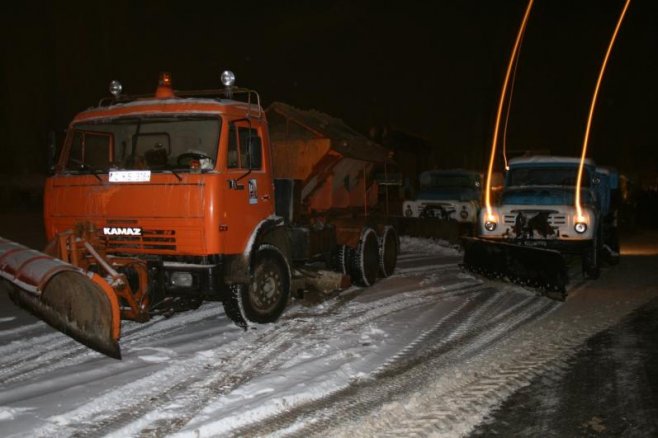 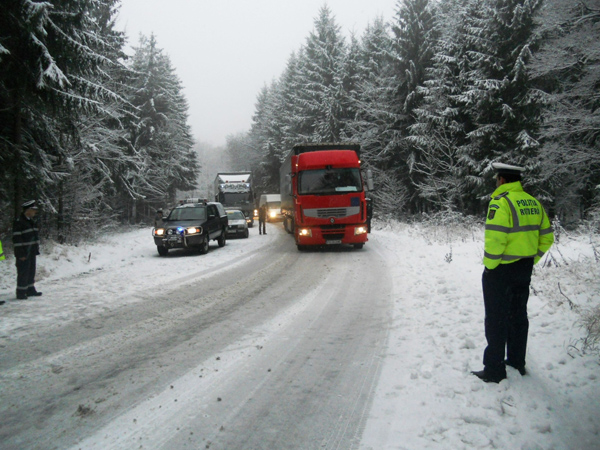 Источник. Фотографии выполнены аудиторской группой 24.01.2014.Согласно Программе распределения средств дорожного фонда на 2013 год, в целях содержания дорог в зимний период были выделены финансовые средства в сумме 110,0 млн. леев, в том числе для национальных дорог - 80,0 млн. леев и для местных дорог – 30,0 млн. леев. Фактически годовой лимит расходов не был исполнен на 17,3 млн. леев, в том числе на содержание национальных дорог на 12,4 млн. леев и местных дорог - на 4,9 млн. леев.Проверки аудита о соответствии исполнения расходов на закупку некоторых товаров, предназначенных для содержания дорог в зимний период, свидетельствуют о некоторых недостатках и несоответствиях. Так: в нарушение положений п. 4 Плана мероприятий по внедрению реформы системы содержания автомобильных дорог общего пользования ГП ,,ASD” не осуществляет заключение договоров на работы по содержанию в зимний период на основании многолетней статистики осадков. Годовое количество соли, закупленное в 2013 году, по сравнению с 2012 годом возросло на 19,9 тыс. тонн (22,8 млн. леев), а по сравнению с 2011 и 2010 годами - на 9,9 тыс. тонн (18,2 млн. леев) и, соответственно, на 24,1 тыс. тонн (31,1 млн. леев) больше. Эволюция закупки ГП ,,ASD” количества технической соли за период 2010-2013 годов отражено в приложении № 6 к настоящему Отчету;отсутствие обоснования планирования реальных потребностей в закупках для правильной оценки их стоимости, что не вписывается в положения Постановления Правительства № 1404 от 10.12.2008. Согласно объявлению о намерении и годовому плану закупок ГП ,,ASD” запланировало закупку для содержания дорог общего пользования в зимний период 20,0 тыс. тонн технической соли на общую сумму 25,9 млн. леев. В результате публичных торгов № 13/00354 от 26.07.2013 на основании 5 договоров ГП ,,ASD” закупило 29,9 тыс. тонн соли на сумму 35,6 млн. леев, превысив на 49,5% (9,9 тыс. тонн) количество запланированной соли и на 37,5% (9,7 млн. леев) оценочную стоимость закупки. Средняя цена одной тонны соли варьировала между 1100 леев и 1280 леев. Наиболее значительное количество соли 16,8 тыс. тонн на сумму 20,1 млн. леев было закуплено у одного экономического оператора, средняя цена одной тонны была 1200 леев.Анализом эволюции цен на техническую соль, закупленную ГП ,,ASD”, сквозь призму стоимостной цепочки в последующей торговле от импортера до конечного потребителя, установлено следующее:в рамках публичных торгов по закупке технической соли аудит установил взаимозависимость между 2 экономическими операторами, находящимися по одному и тому же почтовому адресу, которые представили сертификаты происхождения технической соли от экспортера-нерезидента, выданные одному-единственному импортеру-резиденту. В рамках публичных торгов № 13/00354 от 26.07.2013 экономический оператор, который пришел с офертой (34,9 млн. леев), представил товаротранспортную накладную, сертификат качества и сертификат происхождения импортируемого товара, выданный экономическим агентом из Украины. Экономический оператор, оферта которого была согласована, представил на торги сертификат происхождения импортируемого товара, выданный первым экономическим оператором от того же экспортера-нерезидента из Украины. Согласно статистическому отчету об импорте, экономический оператор, названный победителем, не импортировал техническую соль в 2013 году, участвуя таким образом в торгах с товаром, импортированным первым экономическим оператором, однако его оферта не была дисквалифицирована. Следует отметить, что согласно статистическому отчету об импорте средняя цена на таможне одной тонны соли с оплаченными импортными пошлинами составила 464 лея по сравнению с 1200 леями, контрактованными ГП ,,ASD” с победившим экономическим оператором, последнему была обеспечена торговая надбавка 158,6%.Аудиторские доказательства, полученные путем прямого наблюдения событий, особенно на национальной дороге R26 Тирасполь-Кэушень-Чимишлия, констатировали внушительное количество противогололедного материала, предназначенного для содержания дорог общего пользования в зимний период, не потребленного в холодный период года.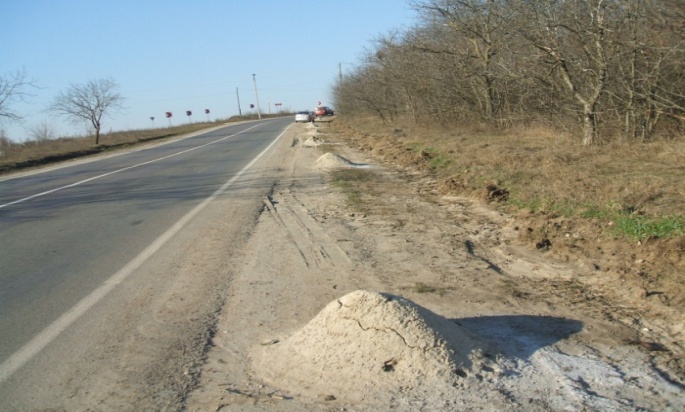 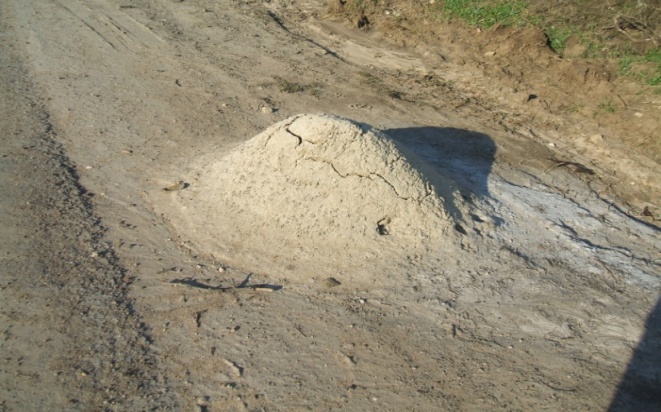 Источник. Фотографии выполнены аудиторской группой 13.03.2014.Аудит отмечает невыполнение договора № 11-18/250 от 11.09.2013, заключенного между ГП ,,ASD” и одним экономическим оператором, общей стоимостью 24,5 млн. леев по поставке 12 лобовых погрузчиков с ковшами и оборудования, состоящего из навесной фрезы для уборки снега с проезжей части дорог, в том числе 7 единиц - до 31.12.2013 и 5 единиц - до 28.02.2014. Невыполнение договора было связано с началом другим экономическим оператором, участником торгов, судебного спора об аннулировании результатов публичных торгов. Заключением аппеляционного суда мун. Кишинэу от 20.01.2014 было аннулировано приостановление выполнения договора, а дополнительным соглашением от 20.01.2014 был продлен срок поставки транспортных единиц до 21.03.2014. Впоследствии лобовые погрузчики с ковшами и навесные фрезы для уборки снега с проезжей части дорог до конца аудита не были представлены, договор был расторгнут. Соответствие закупки и выполнения работ по текущему ремонту и обработке (485,0 млн. леев)Выполнение работ по текущему ремонту дорог общего пользования с дорожным покрытием из асфальтобетона. Этот вид работ, запланированный и принятый ГП „ASD”, включает: работы по пломбированию ям; работы по фрезерованию неровностей; работы по замене новых слоев и работы по применению слоев для выравнивания.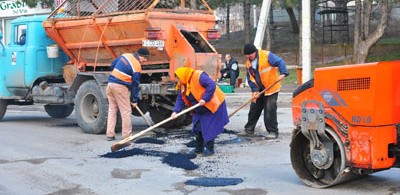 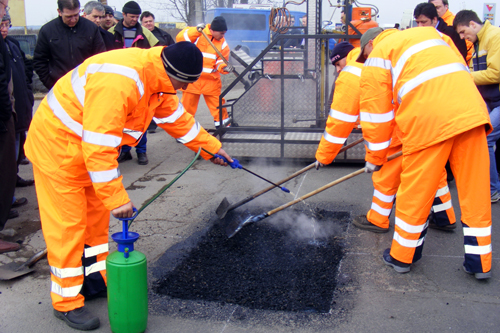  Источник. Фотографии выполнены аудиторской группой.При выполнении работ по текущему ремонту дорог общего пользования с дорожным покрытием из асфальтобетона ГП „ASD” не действовало с целью решения несоответствий в ходе проведения работ, в результате на момент представления актов приема работ было допущено финансирование некоторых объемов работ по видам, не предусмотренным в местной смете и в договоре, что противоречит законодательным положениям.В целях закупки работ по текущему ремонту ГП „ASD” организовало 6 публичных торгов, заключив 11 договоров стоимостью 118,1 млн. леев с 7 экономическими операторами. Несмотря на то, что лимит контрактованных ассигнований был соблюден, ГП „ASD”, не учитывая утвержденную сметную документацию, за которую инкассировало из средств дорожного фонда 895,5 тыс. леев, и представленные на торги оферты (местные сметы), послужившие основой для назначения победителей и заключения договоров, приняло объемы работ с отклонениями от условий технических заданий и заключенных договоров, не соблюдая ст. 69(5) Закона № 96-XVI от 13.04.2007 и п. 2.1 договоров подряда, в которых указано, что экономические операторы обязаны неукоснительно выполнять условия заключенного договора, соблюдая требования в отношении качества и установленной цены. Аудитом установлено, что в соответствии с техническими заданиями работы по текущему ремонту должны быть выполнены по длине участков 5,4 тыс. км, однако фактически они были выполнены по длине 3,2 тыс. км или на 2,2 тыс. км меньше (40,7%), не соблюдая условия из документов по торгам. Вместе с тем установлено, что 6 генеральных подрядчиков из 7 проверенных аудитом не выполнили работы, указанные в сметной документации и офертах, представленных на торги (местных сметах) по замене новых слоев на площади 14,5 тыс. м2 на общую сумму 10,7 млн. леев и, соответственно, работы по применению слоев для выравнивания на площади 7,6 тыс. м2 на сумму 1,2 млн. леев. Соответствующие работы должны были быть квалифицированы как капитальные работы, а расходы в сумме 11,9 млн. леев отнесены на увеличение стоимости работ. В то же время генеральные подрядчики превысили на 26,2 тыс. м2 (10,1 млн. леев) объемы работ по пломбированию ям, не предусмотренные в заключенных договорах, а также на 26,2 тыс. м2 на сумму 2,2 млн. леев - объемы работ по фрезерованию неровностей, стоимость соответствующих работ (12,3 млн. леев) была отнесена на убытки. Объем контрактованных и выполненных работ по текущему ремонту дорог общего пользования с дорожным покрытием из асфальтобетона представлен в приложении № 7 к настоящему Отчету.Самые большие отклонения по объемам невыполненных работ по видам работ допустило АО „Drumuri-Bălți”, которое в соответствии с 3 договорами не выполнило работы по замене новых слоев, которые ГП ”,ASD” капитализирует, на площади 6,4 тыс. м2 на сумму 3,8 млн. леев и работы по применению слоев для выравнивания на площади 14,0 тыс. м2 на сумму 2,7 млн. леев, используя финансовые средства в сумме 6,1 млн. леев для работ по пломбированию ям на площади 17,0 тыс. м2, не предусмотренные в местной смете и договоре. Другой подрядчик не выполнил работы по применению слоев для выравнивания на сумму 2,4 млн. леев на площади 8,6 тыс. м2. Отклонения в объемах работ были допущены и другими экономическими операторами. Несмотря на то, что ГП „ASD” в результате открытых торгов от 19.02.2013 заключило договор подряда № 08-18/31, согласно которому АО „Drumuri-Bălți”, став победителем лотов I и II с объемом работ 9,5 млн. леев и, соответственно, 10,8 млн. леев, было обязано выполнить работы по текущему ремонту дорог общего пользования с дорожным покрытием из асфальтобетона в 2 северных территориальных зонах, 15.04.2013 был заключен договор субподряда № 22/04, согласно которому передает лот I с объемом работ 9,5 млн. леев за 2,0% от сметной прибыли одному частному экономическому агенту, не осуществляя надзор за выполнением видов работ, указанных в сметной документации.Аудитом установлено, что в результате открытых торгов ГП „ASD”  заключило 2 договора подряда (№ 11-18/78 и № 11-18/77 от 4.04.2013) с 2 подрядчиками в размере 24,4 млн. леев и 11,8 млн. леев, которые должны выполнить работы по текущему ремонту национальных и местных дорог на участке 426,2 км и, соответственно, 565,0 км.Фактически первый подрядчик не выполнил работы по текущему ремонту по длине 161 км, в том числе по замене новых слоев на площади 2,3 тыс. м2 на сумму 2,3 млн. леев, выполнив работы, не предусмотренные в местной смете и в договоре на площади 35,3 тыс. м2 на сумму 1,1 млн. леев и работы по выравниванию на площади 7,7 тыс. м2 на сумму 1,7 млн. леев.Аналогично второй подрядчик не выполнил работы по текущему ремонту по длине 179 км, в том числе не осуществил работы по пломбированию ям, предусмотренные в местной смете и в договоре на площади 4,4 тыс. м2 на сумму 1,4 млн. леев, а также работы по замене новых слоев на площади 610 м2 на сумму 0,5 млн. леев, выполнив работы по фрезеровке, не предусмотренные в местной смете и в договоре на площади 14,3 тыс. м2 на сумму 0,6 млн. леев, работы по применению слоев для выравнивания на площади 2,6 тыс. м2 на сумму 1,4 млн. леев. Вместе с тем согласно акту приема № 2 от 17.09.2013 о текущем выполнении работ по ремонту на национальную дорогу R26 Тирасполь-Кэушень-Чимишлия (участок 27,8-62,0 км) ошибочно были отнесены расходы по ремонту, выполненные вторым подрядчиком в сумме 1,5 млн. леев, которые фактически не были выполнены.Аудиторские доказательства, полученные путем прямых наблюдений событий из зон 8 и 9, особенно национальной дороги R26 Тирасполь-Кэушень-Чимишлия, отремонтированной в 2013 году вторым подрядчиком на участке 27,8-81,4 км, и за которую фактически, согласно актам приема выполненных работ, было выплачено 2,6 млн. леев и, соответственно, 1,9 млн. леев первому подрядчику за ремонт участка 81,4-98,9 км, свидетельствуют о тревожной ситуации на соответствующей дороге, имеется риск того, что контрактованные и оплаченные работы фактически остались невыполненными.Аналогично в 2012 году для текущего ремонта национальной дороги R26 Тирасполь-Кэушень-Чимишлия по указанным участкам было израсходовано 2,7 млн. леев, однако соответствующая дорога находится в состоянии разрушения.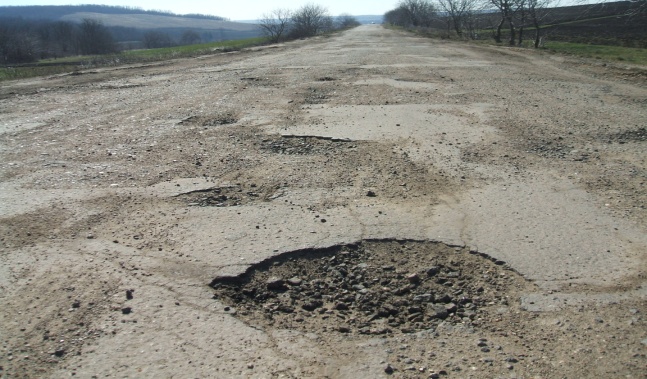 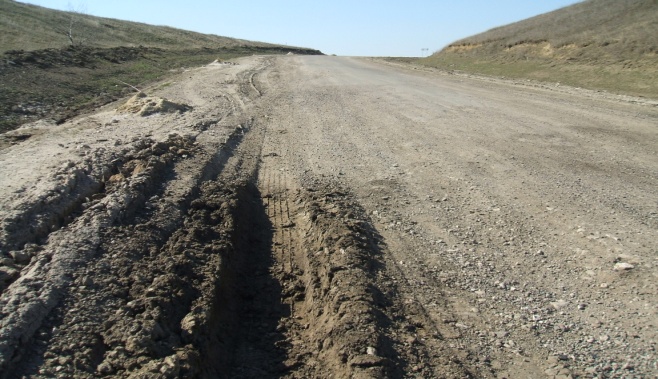 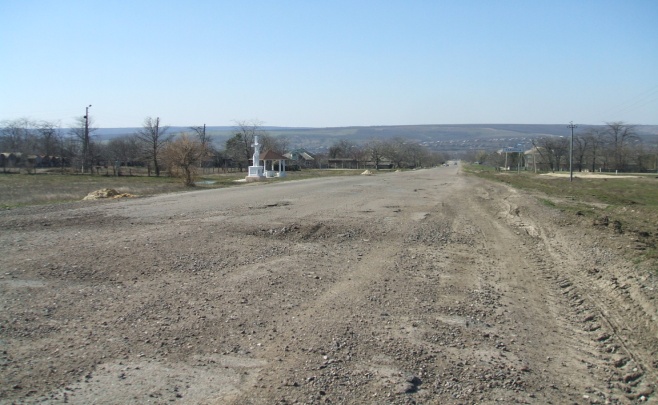 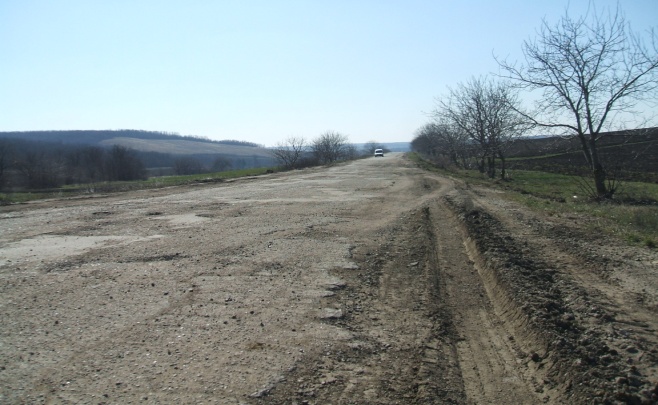      Источник. Фотографии выполнены аудиторской группой 13.03.2014.Для выполнения ряда объемов работ по пломбированию ям в сумме 62,5 млн. леев были назначены 6 частных фирм, которые частично были выполнены некоторыми АО ”Drumuri” в качестве субподрядчиков, не будучи непосредственно присвоены обществам, которые располагают необходимыми производственными мощностями. В 2012 году они были оснащены 12 машинами P-310 M стоимостью 10,9 млн. леев для пломбирования проезжей части дороги методом впрыскивания, приобретенными за счет средств дорожного фонда. Частные фирмы получили торговые надбавки, применяемые при поставке асфальтобетона, асфальтных смесей, битума и др. и часть прибыли, которые фактически должны были остаться в распоряжении АО „Drumuri” для укрепления потенциала по содержанию дорог общего пользования. Для выполнения функции бенефициара работ по текущему ремонту ГП „ASD” получило из дорожного фонда еще 1,2 млн. леев, оплатив ряд задолженностей АО „Drumuri” за строительные материалы непосредственно генеральным подрядчикам путем договоров уступки дебиторской задолженности.Справка. В ходе аудита ГП „ASD”откорректировало в бухгалтерском учете расходы по текущему ремонту в сумме 1,5 млн. леев, ошибочно отнесенные на национальную дорогу R26 Тирасполь-Кэушень-Чимишлия.Выводы. ГП „ASD” не обеспечило эффективный процесс планирования, закупок и выполнения работ по текущему ремонту дорог общего пользования, вместе с тем, не обеспечивая укрепление институциональных способностей профильных экономических единиц по содержанию дорог, созданных МТДИ.  Рекомендации Министерству транспорта и дорожной инфраструктуры. Принять конкретные меры для укрепления институциональных способностей экономических единиц из области содержания дорог, обеспечивая эффективное управление государственным имуществом.Закупка и выполнение работ по ремонту некоторых участков национальных дорог 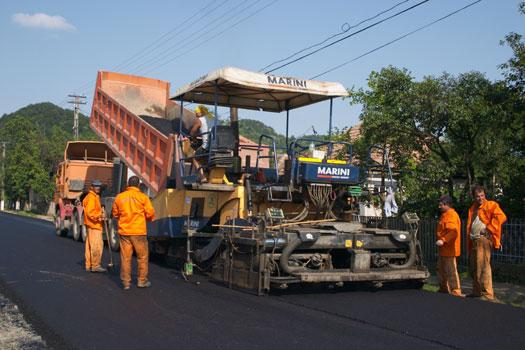 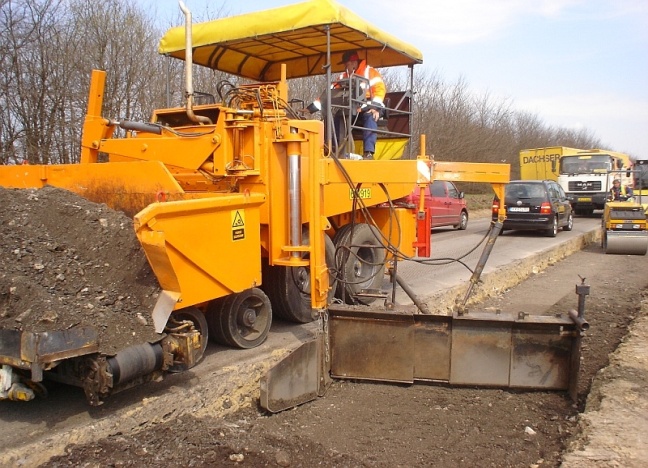 Источник. Фотографии выполнены аудиторской группой.Работы по ремонту дороги R20 Резина-Орхей-Кэлэрашь, 0-46 км.Проверки аудита о соответствии осуществления расходов на ремонт национальной дороги R20 свидетельствуют о несоблюдении законодательно-нормативной базы по закупке и выполнению работ на указанном объекте. Согласно Отчету о проверке от 16.06.2007, выданному Управлением проверки и экспертизы строительных проектов, проект выполнения ремонта дороги R20 Резина-Орхей-Кэлэрашь, 0-46 км был утвержден с ориентировочной сметной стоимостью в текущих ценах с НДС в сумме 438,8 млн. леев (430,3 млн. леев – строительно-монтажные работы) или 9,5 млн. леев на 1 км дороги.В ходе осуществления работ в результате изменения проекта выполнения работ в связи с внедрением новых нормативов по проектированию, строительству и реконструкции дорог путем Отчета о проверке Государственной службы по проверке и экспертизе проектов и строений (далее - ГСПЭПС) от 4.06.2009, проект выполнения работ был пересмотрен и изменен на сумму примерной сметной стоимости 500,4 млн. леев (489,9 млн. леев – строительно-монтажные работы), зарегистрировав увеличение сметной стоимости на 61,6 млн. леев, средняя цена 1 км дороги составила 10,9 млн. леев или на 1,3 млн. леев выше первоначально утвержденной цены (9,5 млн. леев).Для выполнения работ по ремонту дороги R20 Резина-Орхей-Кэлэрашь, 0-46 км ГП „ASD” организовало открытые торги и заключило с подрядчиком договор № 48/06 от 16.10.2007 в размере 393,0 млн. леев, срок выполнения работ был предусмотрен 15 месяцев или до 17.04.2009. В результате торгов стоимость заключенного договора была на 45,8 млн. леев (438,8-393,0) меньше ориентировочной сметной стоимости проекта выполнения, проверенного 16.06.2007. Вместе с тем 4.06.2009 указанный проект был пересмотрен и изменен в сторону увеличения, однако стороны договорились не корректировать стоимость договора. Тем не менее согласно п. 4.4 договора подряда, в целях гарантирования надлежащего выполнения подрядчиком договора бенефициар должен удерживать при оплате 5,0% от стоимости работ, указанных в актах приема (19,6 млн. леев), а при сдаче в эксплуатацию законченных секторов должна быть возвращена сумма, удержанная как гарантия за надлежащее выполнение. Перечисление соответствующей суммы должно быть произведено на специальный счет, открытый экономическим оператором, предоставленный в распоряжение закупающего органа, в банке по согласованию сторон.Аудитом установлено, что на основании договора подряда № 48/06 от 16.10.2007 в течение 2007-2012 годов подрядчик выполнил работы по ремонту дороги R20 Резина-Орхей-Кэлэрашь на участке 46-21 км в размере 160,4 млн. леев или 40,8% от контрактованной суммы, которая была полностью оплачена ГП „ASD”. Вместе с тем согласно акту окончательной приемки № 17 от 27.12.2011, в результате наблюдения объекта на месте комиссия ГП „ASD” приняла от подрядчика работы по ремонту дороги R20 Резина-Орхей-Кэлэрашь, участок 34-46 км только в сумме 45,7 млн. леев (ориентировочная стоимость согласно смете - 61,9 млн. леев). Учитывая расходы на содержание ГП „ASD” в сумме 0,5 млн. леев и списанные расходы на проект в сумме 1,9 млн. леев, средняя цена 1 км отремонтированной дороги (участок 34-46 км) составила 4,0 млн. леев (48,1 млн. леев :12 км).Впоследствии, на основании дополнительных соглашений № 8 от 17.02.2012 и № 9 от 4.07.2012 ГП „ASD” 2.05.2012 расторгло договор подряда № 48/06 от 16.10.2007 без составления акта приема-передачи работ в размере 114,7 млн. леев, нарушив п. 35 Положения о приемке строительных работ и установленного оборудования, утвержденного Постановлением Правительства № 285 от 23.05.1996.	За невыполнение работ, предусмотренных в договоре подрядчика в сумме 232,6 млн. леев (59,2%), ГП „ASD” не взыскало от подрядчика гарантию надлежащего выполнения в сумме 8,0 млн. леев или 5,0%, удержанных из суммы 160,4 млн. леев при оплате стоимости работ, указанных в актах приема согласно договору подряда, не соблюдая требования п. 164 Положения о государственных закупках работ, утвержденного Постановлением Правительства № 834 от 13.09.2010 и пункт 4.4 договора подряда № 48/06 от 16.10.2007 (измененного 9 дополнительными соглашениями). Аудитом установлено, что в качестве гарантии надлежащего выполнения договора на специальном счете подрядчика в течение 2010-2011 годов частично были накоплены 2,8 млн. леев, что на 5,2 млн. леев меньше размера гарантии, которая регламентированно, исходя из стоимости оплаченных работ, должна составить 8,0 млн. леев, однако ГП „ASD”, расторгнув договор, не взыскало соответствующую гарантию. Указанный договор был расторгнут в результате невозможности полного выполнения работ подрядчиком.После расторжения договора с первым подрядчиком в 2012-2013 годах ГП 	„ASD” организовало 2 открытых торга, в результате которых работы по ремонту дороги R20 Резина-Орхей-Кэлэрашь были выполнены другим подрядчиком, в том числе на участке 21-34 км на основании договора подряда № 08-18/158 от 27.04.2012 в размере 99,9 млн. леев, средняя цена 1 км дороги составила 7,7 млн. леев и, соответственно, участка 16,8-21 км - в соответствии с договором подряда № 11-18/118 от 21.05.2013 в размере 83,0 млн. леев, средняя цена 1 км дороги составила 19,8 млн. леев. На эти цели было выделено 187,0 млн. леев, в том числе 103,6 млн. леев в рамках Программы распределения средств дорожного фонда на 2013 год.В нарушение законодательных положений ГП „ASD” не произвело оценку стоимости договоров в соответствии с рыночными ценами, установленными в текущем порядке, не запланировало договора закупок для всего объекта с возможностью определения победителя для каждого участка дороги в отдельности, включительно по годам. Определение оценочной стоимости договоров было произведено на основании разработанной сметы в соответствии с текущими ценами 2010 года и, соответственно, не была осуществлена корректировка стоимости выполненных работ согласно установленному порядку. Согласно расчетам аудита неприведение в соответствие в установленном порядке стоимости выполненных в 2012-2013 годах работ на участке 34-16,8 км на основании уровня инфляции за предыдущие годы согласно данным Национального бюро статистики привело к увеличению стоимости данных работ на 22,7 млн. леев.Хотя п. 31(e) Положения, утвержденного Постановлением Правительства № 834 от 13.09.2010, предусматривает, что закупающий орган по собственной инициативе вправе отменить процедуру присуждения договора о государственных закупках работ если стоимость всех оферт не менее чем на 20,0% больше или меньше оценочной стоимости работ, рассчитанной в установленном порядке закупающим органом, рабочая группа по закупкам ГП „ASD” в рамках открытых торгов от 20.04.2012 по закупке работ по ремонту дороги R20 Резина-Орхей-Кэлэрашь стоимостью 99,9 млн. леев (участок 21-34 км) оценило оферты и присудило договор без учета оценочной стоимости работ по ремонту, объявленной на торгах в сумме 76,0 млн. леев с НДС, превысив законный максимальный потолок 20,0% стоимости оферт на 11,5% (8,7 млн. леев) и, соответственно, на 9,2% (7,0 млн. леев) больше размера средств, выделенных из государственного бюджета для ремонта национальной дороги R20.Аудитом установлено, что ГП „ASD”, аргументируя отсутствие финансовых средств, дополнительным соглашением № 1 от 15.11.2012 к договору № 08-18/158 от 27.04.2012 увеличило срок выполнения работ с 7 месяцев, первоначально установленных в документах по торгам и договоре, до 16 месяцев, работы по ремонту должны были быть выполнены до 31.10.2013. Вместе с тем подрядчик в течение 2012 года выполнил некоторые объемы работ в сумме 13,9 млн. леев по обеспечению условий безопасности дорожного движения в зимний период на участке 21,0-21,7 км, не предусмотренные в смете-оферте, приложенной к договору подряда № 08-18/158 от 27.04.2012, нарушив ст. 69(5) Закона № 96-XVI от 13.04.2007, которая предусматривает, что экономический оператор обязан неукоснительно выполнять условия заключенного договора. Для легализации указанных работ рабочая группа по закупкам ГП „ASD” дополнительным соглашением № 2 от 25.04.2013 исключила некоторые виды работ стоимостью 13,9 млн. леев, контрактованные на торгах и предусмотренные в смете-оферте, заменив их на работы, выполненные в 2012 году, в размере 13,9 млн. леев, не предусмотренные в смете-оферте.Впоследствии работы, исключенные из сметы-оферты договора № 08-18/158 от 27.04.2012 в размере 13,9 млн. леев, были повторно закуплены ГП „ASD” согласно договору № 11-18/118 от 21.05.2013, заключенному со вторым подрядчиком в сумме 83,0 млн. леев (участок 16,8-21 км). Аудиторские доказательства свидетельствуют, что замененные дополнительным соглашением № 2 от 25.04.2013 работы и повторные договора были выполнены по завышенным ценам на 682,0 тыс. леев по сравнению с ценами, установленными в договоре № 08-18/158 от 27.04.2012.Договор подряда № 11-18/118 от 21.05.2013, заключенный со вторым подрядчиком на сумму 83,0 млн. леев, действующий до 30.12.2013, не был выполнен на сумму 1,2 млн. леев, первоначальный срок выполнения работ был продлен на 6 месяцев или до 30.06.2014. Одновременно ГП „ASD”, не осуществляя эффективный мониторинг полного и своевременного выполнения контрактованных работ, позволило выполнить некоторые завышенные объемы работ и не провести ряд работ из сметы-оферты. Проверка актов приема работ на участке 16,2-21 км выявила, что в целом не были выполнены работы стоимостью 2,7 млн. леев, контрактованные в соответствии со сметой-офертой, а именно: заливка простого бетона в дополнениях, благоустройство слоя выравнивания из балласта, укрепление обочин слоем камня на 10 см и другие работы.Вместе с тем работы по применению дорожного покрытия из асфальтобетона различной толщины с небольшими заполнителями были выполнены с отклонениями от технического задания и сметы-оферты на площади, которая больше контрактованной на 7801,6 м2, стоимость работ составила 2,0 млн. леев. Завышение работ было допущено при выполнении слоя основания на сумму 572,3 тыс. леев, а также при грунтовке площадей основным слоем с целью применения слоя асфальтобетона стоимостью 179,1 тыс. леев.Согласно акту окончательного приема работ № 9 от 13.12.2013 в результате наблюдения объекта на месте комиссия по приему ГП „ASD” приняла от второго подрядчика работы по ремонту дороги R20 Резина-Орхей-Кэлэрашь, участок 21-34 км в сумме 179,0 млн. леев. Следует отметить, что согласно указанному акту второй подрядчик выполнил работы по ремонту на сумму 112,3 млн. леев, а первый подрядчик, который не подписал акт и не участвовал в комиссии по приему, выполнил в 2007-2011 годах работы на сумму 64,5 млн. леев. Вместе с тем в 2007-2008 годах первый подрядчик еще выполнил работы по дороге R20 на сумму 50,2 млн. леев, однако ГП „ASD”, нарушив п. 8 и п. 19 Положения, утвержденного Постановлением Правительства № 285 от 23.05.1996, не назначило комиссию по приему и не составило акт окончательной приемки работ по ремонту указанного объекта. На основании одного акта приема-передачи, утвержденного 30.12.2008 менеджером ГП „ASD”, расходы были отнесены на балансовую стоимость дороги. Таким образом, на указанном участке (21-34 км) средняя цена 1 км дороги составила 17,7 млн. леев или на 4,2 млн. леев больше средней сметной стоимости в размере 13,5 млн. леев, пересмотренной и измененной 4.06.2009.По состоянию на 31.12.2013 ремонт дороги R20 Резина-Орхей-Кэлэраш был выполнен на участке от 29,2 км до 46 км, контрактованных 16.10.2007, и длился 6 лет вместо первоначально предусмотренного срока 1 год и 3 месяца, а расходы дорожного фонда за период 2007-2013 годов составили 360,9 млн. леев, средняя цена 1 км дороги отремонтированного участка длиной 29,8 км составила 12,4 млн. леев. В период проведения аудита работы по ремонту соответствующей дороги продолжались, остались неотремонтированными 16,8 км.Аудит отмечает, что ГП „ASD” в качестве инвестора не обеспечило реализацию публичных инвестиций путем проверки правильности выполнения работ, как предусмотрено ст. 22 (1) d) Закона о качестве в строительстве № 721-XIII от 2.02.1996, несмотря на то, что для выполнения функции бенефициара работ по ремонту дороги R20 Резина-Орхей-Кэлэрашь из дорожного фонда инкассировало 4,2 млн. леев.Работы по строительству национальной дороги R30 Анений Ной –Кэушень - Штефан Водэ - граница с Украиной, объезд города Кэушень.В соответствии с проектной документацией, разработанной для полного выполнения работ на данном объекте на участке длиной 7,5 км, ГСПЭПС оценила ориентировочно сметную стоимость в ценах 2009 года в размере 155,7 млн. леев.Для выполнения работ по ремонту на этом объекте ГП „ASD” заключило договор подряда № 13/06 от 29.05.2009 стоимостью 26,4 млн. леев с подрядчиком, срок выполнения работ был предусмотрен 6 месяцев. Аудитом установлено, что подрядчик, не соблюдая смету-оферту, приложенную к договору подряда, не выполнил работы по строительству указанной дороги на сумму 13,1 млн. леев или 46,9% от договорной стоимости, а на основании дополнительного соглашения № 4 от 21.12.2011 ГП „ASD” расторгло договор подряда без составления акта приема-передачи работ в размере 13,3 млн. леев, нарушив законодательные положения. Договор был расторгнут вследствие невыполнения контрактованных работ в установленные сроки.В целях выполнения работ на этом объекте ГП „ASD” в течение 2012-2013 годов организовало 2 публичных торга, победителем был назначен другой подрядчик, с которым были подписаны два договора подряда №08-18/113 от 28.03.2012 (участок 5,52-7,50 км) в размере 52,4 млн. леев, средняя цена 1 км дороги составляла 26,5 млн. леев, и № 11-18/273 от 10.10.2013 (участок 0,0-5,4 км) стоимостью 128,6 млн. леев, средняя цена 1 км дороги составляла 23,8 млн. леев.Нарушив законодательные положения, ГП „ASD” организовало 23.09.2013 открытые торги по закупке работ по ремонту участка 0,0-5,4 км в размере 128,4 млн. леев, не обеспечив публикацию и прозрачность процедуры закупок путем неопубликования объявления о намерении и плана закупок на 2013 год, в отсутствие выделения и распределения средств в дорожном фонде согласно годовой Программе работ по ремонту и содержанию дорог общего пользования, согласованной с Советом дорожного фонда и утвержденной Правительством, в конкретном лимите по указанному объекту. Стоимость работ по ремонту дороги R30 Анений Ной – Кэушень - Штефан Водэ - граница с Украиной, объезд города Кэушень, выполненных в течение 2012-2013 годов, не была обоснована ГП „ASD” в соответствии с утвержденным порядком, нарушив требования Положения, утвержденного Постановлением Правительства № 640 от 19.07.2010. Исходя из стоимости контрактованных ГП „ASD” работ до 31.12.2013 в сумме 194,3 млн. леев для строительства дороги длиной 7,5 км, согласно расчету аудита, неприведение ее в соответствие с уровнем инфляции предыдущих лет в соответствие с данными Национального бюро статистики обусловило увеличение стоимости соответствующих работ на 19,0 млн. леев.Проверка аудитом работ, выполненных вторым подрядчиком по дороге R30 Анений Ной – Кэушень - Штефан Водэ - граница с Украиной, объезд города Кэушень на основании договора подряда № 08-18/113 от 28.03.2012 (участок 5,52-7,50 км), установила, что работы по благоустройству дорожного покрытия из асфальтобетона были выполнены с отклонениями от технического задания и сметы-оферты на площади, больше чем было контрактовано, на 2263 м2, стоимость работ составила 0,7 млн. леев, работы по благоустройству слоя основания из смеси измельченных камней гранита-гальки-песка – на 1052,0 м3 стоимостью 1,7 млн. леев и благоустройству дренажного слоя – на 2218,7 м3 стоимостью 1,1 млн. леев. Вместе с тем не были выполнены работы, контрактованные в соответствии с техническим заданием и сметой-офертой в размере 3,5 млн. леев по укреплению склона монолитным бетоном по основанию из ломаного камня, укреплению слоем геотекстиля, благоустройству монолитным бетоном для фундамента, посадке деревьев и кустарников.Согласно акту окончательной приемки работ от 20.12.2013 (подписанному бывшим менеджером ГП „ASD”) в результате наблюдения объекта на месте комиссия по приему ГП „ASD” приняла от второго подрядчика работы по ремонту дороги R30 Анений Ной – Кэушень - Штефан Водэ - граница с Украиной, объезд города Кэушень (участок 5,48-7,50 км) в размере 69,4 млн. леев или на 7,6 млн. леев больше сметной стоимости в сумме 61,8 млн. леев. Следует отметить, что согласно указанному акту второй подрядчик выполнил работы по ремонту в сумме 52,4 млн. леев, а первый подрядчик, который не подписал акт и не участвовал в комиссии по приему, выполнил работы в период 2009-2011 годов на сумму 13,3 млн. леев. Договор подряда № 08-18/113 от 28.03.2012, заключенный со вторым подрядчиком, и акт окончательной приемки работ от 20.12.2013 со стороны этого же подрядчика были подписаны бывшим менеджером ГП „ASD”. В этой ситуации аудит считает, что могут быть под угрозой основные принципы управления конфликта интересов и его разрешения, предусмотренные ст. 4 и ст. 5 Закона № 16-XVI от 15.02.2008.Несмотря на то, что ГП „ASD”, в качестве бенефициара, получило из дорожного фонда 1,5 млн. леев, оно не обеспечило реализацию инвестиций путем проверки правильности выполнения работ, как предусмотрено ст. 22(1) d) Закона о качестве в строительстве № 721-XIII от 2.02.1996. Согласно Регистру контроля качества из технической книги в ходе строительства дороги R30 Анений Ной – Кэушень - Штефан Водэ - граница с Украиной, объезд города Кэушень Государственная инспекция в строительстве выявила следующие несоответствия: водоводы и каналы были выполнены с отклонениями от проекта; по стройке не были представлены все лабораторные исследования относительно устойчивости строений из монолитного бетона и уплотнения почвы; не был заполнен регистр работ по бетонированию; не была заполнена техническая книга, журнал по проведению технического надзора, журнал по геологии, протоколы скрытых работ; подпись руководителя стройки была заменена подписью других лиц. Вместе с тем аудиторские доказательства, полученные путем прямых наблюдений событий в рамках контроля объемов совместно с Государственной инспекцией в строительстве по дороге R30 Анений Ной – Кэушень - Штефан Водэ - граница с Украиной, объезд города Кэушень, с взятием образцов из асфальтового покрытия, свидетельствуют об отклонениях толщины слоев от положений проекта выполнения. Согласно информации, предоставленной Государственной инспекцией в строительстве от 20.03.2014, „отклонения не превышают соответствующие требования, предусмотренные п. 14.9 из SNiP 3.06.03-85”.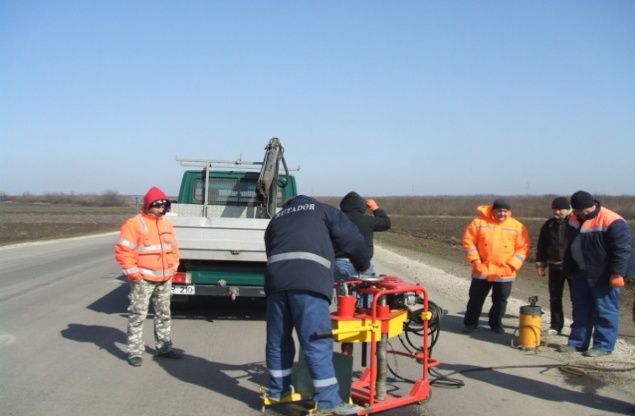 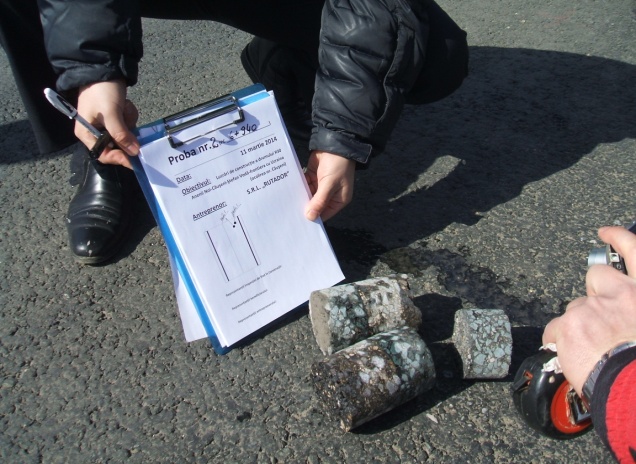           Источник. Фотографии выполнены аудиторской группой 11.03.2014.Работы по ремонту дороги R30 Анений Ной – Кэушень - Штефан Водэ - граница с Украиной, 47-75 км.При закупке работ по ремонту указанной дороги были допущены следующие отклонения от законодательной базы.Согласно Отчету проверки № 5819-03-08 от 21.04.2008 ГСПЭПС установила ориентировочную общую сметную стоимость дороги R30, участка 47-75 км в размере 227,2 млн. леев (222,3 млн. леев – строительно-монтажные работы), средняя цена 1 км дороги составляла 8,1 млн. леев.Для выполнения работ в течение 2008-2013 годов были организованы 5 открытых торгов по контрактации работ в размере 212,4 млн. леев, в качестве победителей были названы 2 подрядчика.Согласно положениям ст. 69(5) Закона о государственных закупках № 96-XVI от 13.04.2007 дополнительным соглашением № 1 от 9.11.2011 был изменен договор № 08-18/159 от 16.06.2011 в размере 43,2 млн. леев, были исключены предусмотренные в смете-оферте работы в сумме 3,7 млн. леев, выполненные специализированным предприятием по содержанию дорог общего пользования, в то же время узаконивая выполненные, но не предусмотренные в смете-оферте работы на сумму 3,7 млн. леев. Вместе с тем при выполнении на участке 50-59 км согласно договору № 08-18/120 от 2.04.2012 работы по пломбированию ям дорожного покрытия, благоустройства слоя по выравниванию из асфальтобетона и перевозке грузов грузовиками были завышены объемы работ на сумму 827,0 тыс. леев. В то же время не были выполнены контрактованные работы в соответствии со сметой-офертой: применение дорожного покрытия из асфальтобетона с небольшими и крупными наполнителями для укрепления обочин, грунтовки основных слоев, ремонта аксессуаров дороги. Следует отметить, что в течение 2013 года закупка работ по ремонту для указанного объекта, участка 44,85-52,30 км, стоимостью 53,4 млн. леев была произведена в отсутствие планирования и выделения финансовых средств путем заключения договора № 11-18/272 от 10.10.2013 с подрядчиком, не соблюдая положения ст. 9 и ст. 33 (4) Закона № 847-XIII от 24.05.1996. Аудитом установлено, что закупка работ согласно указанному договору была осуществлена на основании 2 проектов, разработанных по различным ценам. Согласно Отчету проверки № 4819-03-08 от 21.05.2013 проекта выполнения ”Ремонт дороги R30 Анений Ной – Кэушень - Штефан Водэ - граница с Украиной, 44,85-47 км” протяженностью 2,15 км, ориентировочная стоимость сметы в текущих ценах II квартала 2013 года составила 18,3 млн. леев, а средняя стоимость 1 км дороги - 8,5 млн. леев.В нарушение законодательных положений ГП „ASD” не произвело оценку стоимости договоров в соответствии с установленными текущими ценами на рынке, не осуществив планирование договоров закупок для всего объекта с возможностью определения победителя для каждого участка дороги в отдельности, включая по годам.Отсутствие отдельных смет расходов, проверенных и регламентированно утвержденных согласно закупленным участкам дороги и указанным в документах по торгам, а также выполнение работ, не предусмотренных в сметах-офертах, обуславливает риск неправильной оценки стоимости закупленных и выполненных работ.Специализированная проверка объемов и стоимости работ по ремонту и строительству дорог, осуществленная Государственной инспекцией в строительстве. По запросу Счетной палаты Государственная инспекция в строительстве в 2014 году осуществила контроль некоторых объемов и стоимости работ по ремонту, выполненных на национальных дорогах R20 Резина-Орхей- Кэлэрашь, 0-46 км, R30 Анений Ной – Кэушень - Штефан Водэ - граница с Украиной, объезд города Кэушень, участок 5,4-7,5 км и R26 Тирасполь-Кэушень – Чимишлия и др., был установлен ряд нарушений законодательной базы, регламентирующей качество в строительстве. В результате проведения контроля объемов и стоимости работ были установлены завышения по 4 участкам дорог на общую сумму 3,8 млн. леев, что было выражено путем выполнения работ, не предусмотренных в проекте, необоснованными расходами подрядчика и другими несоответствиями. Выводы. В некоторых случаях процесс планирования, закупки и выполнения ГП „ASD” работ по строительству и ремонту дорог общего пользования за счет средств дорожного фонда осуществляется с несоблюдением законодательной базы. В этом отношении бенефициар допустил: финансирование некоторых объемов работ по видам, не предусмотренным в сметах-офертах договоров (24,6 млн. леев); необоснование выполненных работ согласно утвержденному порядку (41,7 млн. леев); превышение максимального лимита стоимости оферт на 11,5% (8,7 млн. леев); невзыскание гарантии надлежащего выполнения (8,0 млн. леев); продление несвоевременно выполненных договоров без применения финансовых санкций, предусмотренных договорными условиями. Вместе с тем аудит делает вывод, что существующий механизм определения стоимости постоянно выполняемых работ, установленный существующей законодательной базой, является несовершенным, что ведет к неправильной оценке стоимости работ по ремонту дорог общего пользования.Рекомендации ГП „Administrația de Stat a Drumurilor”. Обеспечить внедрение эффективной системы финансового менеджмента и внутреннего контроля для обеспечения надлежащего использования публичных средств. Обеспечить соблюдение принципа прозрачности при организации и проведении процесса государственных закупок в строгом соответствии с положениями законодательной базы, осуществляя мониторинг выполнения подрядчиком договорных обязательств, с применением финансовых санкций за несоблюдение сроков выполнения объемов контрактованных работ.Рекомендации Министерству транспорта и дорожной инфраструктуры.Регламентировать порядок согласования, выполнения, мониторинга и отчетности сторонами, вовлеченными в процесс организации, закупок, выполнения и мониторинга работ по строительству и ремонту объектов капитальных вложений, финансируемых за счет публичных фондов. Обеспечить четкое определение межведомственных отношений, а также компетенций и ответственности для всех структур, имеющих соответствующие полномочия по этому разделу, осуществляя мониторинг процессов закупок и своевременного выполнения работ, с обеспечением качества в строительстве. Рекомендации Совету дорожного фонда. 14. Осуществлять мониторинг и периодически оценивать дорожные работы, обеспечивая соблюдение принципа прозрачности при использовании средств фонда, а также проведение конкурсов и тендеров по отбору подрядчиков для выполнения дорожных работ, организованных управляющим дорог общего пользования.  4.3.4. Соответствие исполнения расходов (100,0 млн. леев) по работам для обеспечения безопасности дорожного движения (дорожная разметка, замена и ремонт дорожных знаков, установка металлических ограждений)  Согласно законодательным положениям основными компетенциями МТДИ являются администрирование, содержание, ремонт и оснащение средствами сигнализации национальных дорог общего пользования с целью организации дорожного трафика и обеспечения безопасности дорожного движения. Национальная стратегия безопасности дорожного движения на среднесрочный период (2015 г.) предусматривает снижение числа погибших на 30%, тяжелораненых на 43%, погибших детей и молодежи на 35%, тяжелораненых детей и молодежи на 40,0%.В течение 2013 года по сравнению с предыдущим годом (2012 г.) общее число дорожных происшествий снизилось на 4,2%, а число погибших и получивших травмы лиц снизилось на 33,4% и, соответственно, на 8,2%. Эволюция о безопасности дорожного трафика за период 2011-2013 годов отражена на диаграмме №7.                                                                                              Диаграмма № 7Источник. Информация, предоставленная МТДИ о дорожной безопасности  Согласно Программе распределения средств дорожного фонда на 2013 год для работ по обеспечению безопасности дорожного движения первоначально было выделено 70,0 млн. леев, объем ассигнований был уточнен и увеличен до 100,0 млн. леев, в том числе 75,0 млн. леев - для национальных дорог и 25,0 млн. леев - для местных дорог.Проверки аудита о соответствии осуществления расходов с целью обеспечения безопасности дорожного движения свидетельствуют, что имеются резервы по улучшению процесса планирования, закупок и приема работ.ГП „ASD” не соблюдало положения п. 1 Программы распределения средств дорожного фонда на 2013 год, превысив на 16,9 млн. леев (75,0-91,1) объем выполненных работ по обеспечению безопасности дорожного движения национальных дорог, израсходовав соответствующие средства из объемов работ, предназначенных для местных дорог, в сумме 16,1 млн. леев (25,0-8,9). В нарушение положений нормативной базы ГП „ASD” не включило в объявление о намерении и годовой план государственных закупок на 2013 год работы в сумме 44,5 млн. леев без НДС (42,1 млн. леев – работы по установке ограждений из металлических элементов на дорогах общего пользования, 1,2 млн. леев – работы по дорожной разметке на дорогах общего пользования и 1,2 млн. леев – работы по изготовлению и установке дорожных знаков (металлические опоры ,,консольного” типа)), что отрицательно влияет на прозрачность государственных закупок. ГП „ASD” заключило договор с одним подрядчиком на выполнение работ по дорожной разметке в размере 17,3 млн. леев, в том числе по дорожной разметке о снижении скорости с резонаторной полосой и пешеходных переходов по средней цене 629,7 леев/1м2 и работ по горизонтальной разметке на дорогах общего пользования по средней цене 58,6 леев/1 м2. Процедура государственных закупок от 19.07.2013 по закупке работ по дорожной разметке о снижении скорости с резонаторной полосой и пешеходных переходов стоимостью 1,2 млн. леев была проведена без обеспечения числа офертантов согласно нормативным положениям и требованиям документов торгов.	Несмотря на то, что лимит контрактованных ассигнований был соблюден, ГП „ASD”, не учитывая представленные на торги оферты (местные сметы), которые послужили основанием для назначения победителей и заключения договоров, не приняло от подрядчика объемы работ согласно положениям п. 2.1 заключенных договоров. Несоблюдение условий договора от 17.07.2013, заключенного с подрядчиком в размере 16,1 млн. леев, обусловило невыполнение по 3 дорогам общего пользования объемов работ по горизонтальной разметке, указанной в приложении к договору, на сумму 1,1 млн. леев и выполнение работ на сумму 0,7 млн. леев по 5 дорогам общего пользования, не предусмотренных в документах по торгам и заключенном договоре. Вместе с тем подрядчик увеличил за счет других дорог объемы работ по горизонтальной разметке по 4 участкам дорог на сумму 3,0 млн. леев, снизив объемы, указанные в приложении к договору, по 3 другим участкам дороги на сумму 1,9 млн. леев. В рамках договора, заключенного 31.07.2013 в размере 1,2 млн. леев, подрядчик не выполнил работы по дорожной разметке о снижении скорости с резонаторной полосой и пешеходных переходов по 2 дорогам общего пользования на сумму 115,1 тыс. леев, соответствующие средства были израсходованы на оплату завышенных объемов работ, не указанных в приложении к договору. Значительные завышения объемов работ по некоторым дорогам за счет других было установлено и по другим дорогам общего пользования. ГП „ASD” организовало 25.11.2013 публичные торги по закупке работ по установке ограждений из металлических элементов на дорогах общего пользования и заключило договор с подрядчиком в размере 50,5 млн. леев, указав в приглашении к участию на торгах в качестве источника финансирования Программу распределения средств дорожного фонда на 2014 год. Проведенные аудитом тестирования свидетельствуют о несоответствиях в рамках процесса закупок и выполнения договора, которые выражаются путем: контрактации работ с нарушением ст. 8 (3) Закона № 720-XIII от 2.02.1996, п. 10 и п. 12 Положения о Совете дорожного фонда, без распределения средств фонда в соответствии с годовой Программой работ по ремонту и содержанию дорог общего пользования, согласованной с Советом дорожного фонда и утвержденной Правительством, в конкретных лимитах по объектам и категориям работ; уменьшения с 6 лет срока гарантии работ, отраженного в документах торгов № 13/00840 от 25.11.2013, до 1 года, согласно заключенному договору; неинформирование всех офертантов участников 3 открытых торгов о заключении договора закупок, нарушив положения Закона о государственных закупках. ГП „ASD” перечислило подрядчику предварительную плату в сумме 5,1 млн. леев, однако в течение 2 месяцев работы не были начаты, экономический оператор прокредитован за счет средств дорожного фонда, потому что документы по торгам и заключенный договор не предусматривают график выполнения и сдачи работ.Согласно договору от 16.05.2012, заключенному между ГП „ASD” с подрядчиком в размере 31,9 млн. леев (измененном 3 дополнительными соглашениями), в период 2012-2013 годов на дорогах общего пользования было установлено 38,4 тыс. метров ограждений, цена одного метра составила 831,0 лея.Анализируя цены на металлические ограждения, включенные в представленные на торги оферты (смета-оферта) и акты приема работ сквозь призму стоимостной цепочки во внутренней торговле от импортера до конечного потребителя, аудитом установлено следующее:Согласно статистическому отчету по импорту стоимость 38,4 тыс. метров металлических ограждений, установленных на дорогах общего пользования и импортированных одним экономическим оператором из Украины, составила 15,3 млн. леев, цена одного оплаченного метра металлических ограждений, растаможенных после уплаты ввозных платежей, составила 398,0 лея. Впоследствии экономический оператор поставил ограждения подрядчику с торговой надбавкой 43,8% (6,7 млн. леев), которую включил в акты приема работ по стоимости 22,0 млн. леев (с НДС) или по цене 573,0 лея за один метр ограждений. Подрядчик рассчитал накладные расходы в размере 14,5%; сметную прибыль - 6,0% и НДС 20,0%, конечная стоимость ограждений без механизмов и ручных работ составила 26,8 тыс. леев (698,0 лея – цена одного метра металлических ограждений) или 84,0% от стоимости договора 31,9 млн. леев. Таким образом, ГП „ASD” за один метр ограждений, установленных на дорогах общего пользования, оплатило по цене 831,0 лея, которая включает цену с оплаченными таможенными пошлинами - 398,0 лея и 433 лея (52,1%) – торговую надбавку; стоимость ручных работ и механизмов; накладные расходы (14,5%) и сметную прибыль (6,0%). Аудитом установлено, что подрядчик работ и поставщик ограждений в рамках договора от 16.05.2012, заключенного с ГП „ASD” (31,9 млн. леев), действовали согласованно.В нарушение положений Национального стандарта бухгалтерского учета № 16, утвержденного Приказом министра финансов № 174 от 25.12.1997, ГП „ASD” не капитализировало основные средства и, соответственно, не увеличило стоимость дорог общего пользования на 43,4 млн. леев, в том числе 33,1 млн. леев – за счет установки в течение 2012-2013 годов деформированных ограждений полутяжелого типа из металлических элементов на дорогах общего пользования и 10,3 млн. леев - за счет установки дорожных знаков и металлических опор ,,консольного” типа.Аудитом также установлено, что в 2013 году в результате проведенных инспекций МВД направило МТДИ 13 требований, в которых указывается о несоблюдении Правил дорожного движения, а также Закона об автомобильных дорогах, выраженных путем: (1) несоответствующего обустройства сигнализацией пешеходных переходов; (2) несоответствующего выполнения и/или отсутствия дорожной разметки; (3) нерегламентированного размещения объектов и рекламных панно в зоне дорог общего пользования; (4) разрушения дорожного покрытия, неудовлетворительного состояния мостов и ограждений защиты; (5) отсутствия надписей на указателях километров и/или несоответствие их техническим нормативам; (6) несоответствующего размещения и монтирования дорожных указателей, установив необходимость принятия и в дальнейшем мер по рациональному расходованию средств из дорожного фонда для достижения целевых показателей из Национальной стратегии безопасности дорожного движения.Выводы. Проверки аудита относительно соответствия осуществления расходов с целью обеспечения безопасности дорожного движения свидетельствуют о недостатках и несоответствиях процесса планирования, закупки и приема работ, оплаченных за счет средств дорожного фонда. В этом контексте ГП „ASD” не соблюдало годовую периодичность использования финансовых средств (70,3 млн. леев); не обосновало реальное планирование закупок с целью обеспечения дорожной безопасности (44,5 млн. леев); нерегламентированно использовало средства, предназначенные для выполнения объемов работ по местным дорогам (16,1 млн. леев); не приняло объемы работ согласно положениям документов по торгам и заключенным договорам (6,8 млн. леев); занизило стоимость дорог общего пользования посредством некапитализации выполненных работ (43,4 млн. леев) и не проанализировало цены на строительные материалы, включенные в представленные на торги оферты (смету-оферту) сквозь призму стоимостной цепочки во внутренней торговле.Рекомендации Министерству транспорта и дорожной инфраструктуры и ГП „Administrația de Stat a Drumurilor”. 15. Планировать и использовать финансовые средства, выделенные на основании Программы, в соответствии с установленным назначением, соблюдая годовую периодичность выделения и использования финансовых средств, обеспечивая реальное обоснование потребностей в закупках с целью обеспечения дорожной безопасности. 16. Анализировать цены на строительные материалы, включенные в оферты, представленные на торги, сквозь призму стоимостной цепочки во внутренней торговле. Исполнение расходов за счет средств дорожного фонда для обеспечения контроля за общей массой и весовой нагрузкой на ось автомобилей (10,7 млн. леев)Для содержания постов контроля за весовой нагрузкой на ось в соответствии с Программой распределения средств дорожного фонда на 2013 год были предусмотрены и израсходованы 10,7 млн. леев, что больше по сравнению с 2011-2012 годами на 4,1 млн. леев и, соответственно, 5,8 млн. леев. Согласно законодательным положениям ГП „ASD” посредством 12 акционерных обществ, созданных МТДИ, должно было обеспечить контроль за общей массой и весовой нагрузкой на ось автомобилей. Аудитом установлено, что в течение 2013 года были проверены показатели веса по 38 тыс. транспортных средств по сравнению с 33,7 тыс. единиц, проверенных в 2012 году. Из общего числа проверенных автомобилей по 3,2 тыс. автомобилей было обнаружено превышение общей массы и/или весовой нагрузки на ось, или на 73 автомобиля больше, чем за предыдущий отчетный период. В то же время сбор, исчисленный в соответствии со ст. 351(4) Налогового кодекса № 1163-XIII от 24.04.1997, раздел IX, составил 2,5 млн. леев со снижением на 0,3 млн. леев по сравнению с 2012 годом. Эволюция расходов, произведенных за счет средств дорожного фонда на содержание постов контроля за общей массой и весовой нагрузкой на ось автомобилей и исчисленными сборами представлена на диаграмме № 8.Диаграмма № 8                            Источник. Информация представлена ГП „ASD”Анализ данных свидетельствует о различиях между годовыми темпами роста расходов из дорожного фонда и сборами, исчисленными группами контроля по автомобилям, общая масса и весовая нагрузка на ось которых превышает предельно допустимые значения. Так, в 2013 году по сравнению с 2012 годом расходы из дорожного фонда увеличились на 5,8 млн. леев (123,0%), а исчисленные группами контроля сборы за весовую нагрузку уменьшились на 0,3 млн. леев (12,0%), в то время как в 2010 году эти показатели (расходы и начисленные сборы) составили, соответственно, 4,1 млн. леев (100%) и 4,1  млн. леев (100%).Осуществление контроля за общей массой и весовой нагрузкой на ось автомобилей не производится в соответствии с регламентированными положениями.Внезапный контроль, проведенный аудиторской группой на мобильном посту, расположенном на национальной дороге M-2 Кишинэу-Сорока-граница с Украиной (21 км), администрирумой ГП ”Drumuri Criuleni”, установил следующее:проверка общей массы и весовой нагрузки на ось автомобилей на указанном мобильном посту производится в отсутствие работника полиции, что ведет к несоблюдению положения п. 69 Постановления Правительства № 1073 от 1.10.2007, которое предусматривает, что проверка транспорта на мобильных постах на территории Республики Молдова осуществляется с участием работников дорожной полиции;на момент проведения внезапного контроля множество транспортных средств проехали без проверки или подтвердили, что были подвергнуты процедуре взвешивания на другом контрольном пункте. Вместе с тем установлено, что согласно Регистру учета транспортных средств члены группы контроля общей массы и весовой нагрузки на ось взвесили 19 автомобилей, не обнаружив нарушения по превышению предельно допустимых значений.Аудиторские доказательства, собранные путем прямых наблюдений событий на указанном мобильном посту (в течение 16.30-17.00 часов), свидетельствуют, что по всем проверенным автомобилям (4 автомобиля) в присутствии аудиторской группы были обнаружены нарушения по превышению предельно допустимых значений;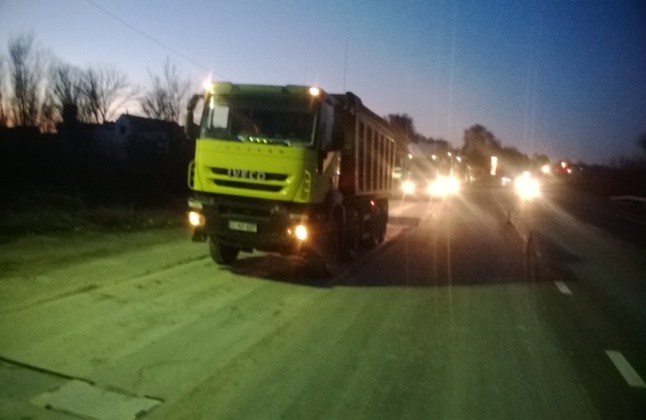 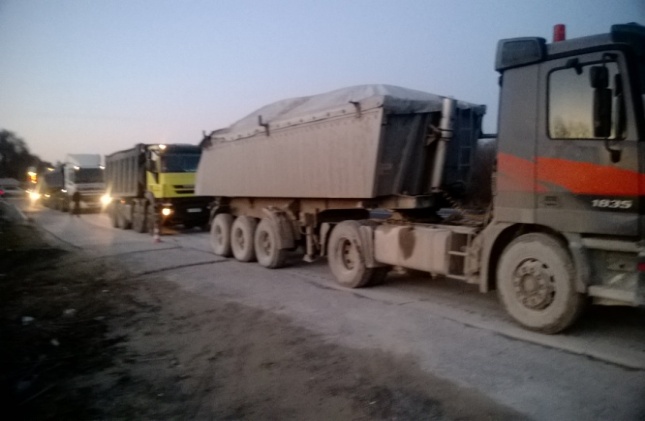 Источник. Фотографии выполнены аудиторской группой 26.11.2013.для водителей не составлялись и им не вручались протоколы за превышение общей массы и весовой нагрузки на ось автомобилей, не соблюдая положения ст.352(5) Налогового кодекса №1163-XIII от 24.04.1997, раздела IX, мотивом было нефункционирование принтера. Согласно видео регистрации (в 17.00) на указанном мобильном посту стояла колонна из 6 автомобилей, однако до конца рабочего дня в Регистре учета транспортных средств был зарегистрирован всего один автомобиль. Таким образом, контроль, проведенный членами группы по контролю за общей массой и весовой нагрузкой на ось автомобилей, был необъективным.Аналогично, аудиторскими доказательствами, собранными путем 10 прямых наблюдений событий на весах, установленных на мобильном посту национальной дороги R3 Кишинэу-Хынчешть-Чимишлия-Басарабяска (20 км), администрируемой АО „Drumuri Ialoveni”, установлено отсутствие мобильной группы по контролю за весовой нагрузкой на ось и то, что множество транспортных средств проезжали без проверки;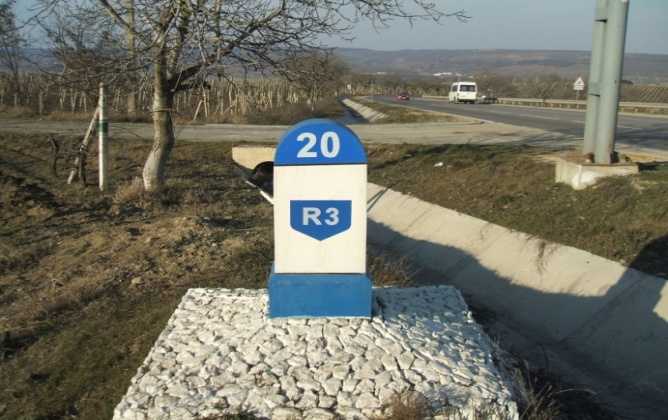 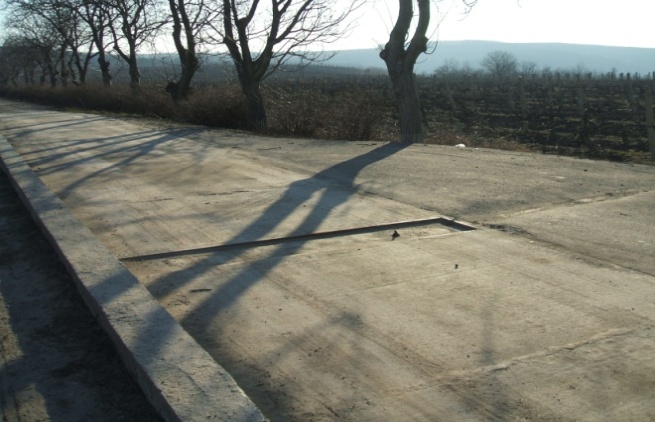 Источник. Фотографии выполнены аудиторской группой в период ноябрь 2013 г.- март 2014 г.несмотря на то, что в период 2008-2010 годов МТДИ должно было внедрить сеть стационарных и мобильных весов по территории Республики Молдова, идентифицируя в этом отношении финансовые средства, аудитом установлено, что, не соблюдая положения п. 2 и п. 3 Постановления Правительства №1073 от 1.10.2007, сеть стационарных весов не была полностью внедрена. ГП „ASD” не закупило и не установило оборудование по взвешиванию движущихся транспортных средств и видеосистемы в целях выявления превышения предельно допустимого веса на ось и общей массы автомобилей, которое должно быть установлено по 3 капитально отремонтированным дорогам общего пользования за счет бюджетных средств (около 526,0 млн. леев), а именно: R3 Кишинэу-Хынчешть-Чимишлия-Басарабяска, 17,3 км; M2 Кишинэу-Сорока-граница с Украиной, 21,2 км и R2 Кишинэу-Бендеры, 19,4 км. 24.10.2012 и 6.03.2013 ГП „ASD”, не обеспечив адекватное планирование закупок, организовало 2 открытых торга, которые были аннулированы по причине, что стоимость закупки была недооценена на сумму 9,6 млн. леев и, соответственно, 14,0 млн. леев, а экономические операторы представили оферты, которые варьировали от 15,6 млн. леев до 21,9 млн. леев. Постановления рабочей группы по закупкам ГП „ASD” по аннулированию торгов были оправданы МТДИ. В результате в течение 2 лет оборудование по взвешиванию движущихся транспортных средств и видео системы, согласно международным требованиям, не было установлено и с точки зрения осуществления мониторинга дорожного трафика, средства дорожного фонда в сумме 9,6 млн. леев и, соответственно, 14,0 млн. леев, предусмотренные первоначально в Программе распределения средств дорожного фонда на 2012-2013 годы, были израсходованы на другие цели, чем было запланировано;несмотря на то, что некоторые местные публичные органы (районный совет Анений Ной; местный совет Цариград р-на Дрокия; примэрия Кукурузень р-на Орхей и другие) неоднократно уведомляли ГП „ASD” о повреждении дорог тяжелогрузными автомобилями, администраторы дорог АО „Drumuri Bălți”, АО „Drumuri Criuleni”, АО „Drumuri Orhei” и др. в аудируемом периоде не потребовали от заказчиков автомобилей, которые превышают предельно допустимые весовые значения, указанные в законодательстве, возместить убытки, связанные с повреждением автомобильных дорог, таким образом, нарушив требования п. 78 Положения, утвержденного Постановлением Правительства № 1073 от 1.10.2007.Выводы. Осуществление контроля за общей массой и весовой нагрузкой на ось автомобилей не производится в соответствии с регламентированными положениями; неадекватное планирование государственных закупок обусловило то, что в течение 2 лет не было закуплено и установлено оборудование по взвешиванию движущихся транспортных средств и видеосистемы по 3 капитально отремонтированным дорогам общего пользования, а средства из соответствующей Программы были израсходованы на другие цели, чем было запланировано; администраторы дорог не запросили от перевозчиков, которые постоянно превышают предельно допустимые значения, указанные в законодательстве, возместить убытки, связанные с повреждением автомобильных дорог. Рекомендации Министерству транспорта и дорожной инфраструктуры. 17. Обеспечить контроль за соблюдением Положения о порядке выдачи разрешения, контроле и осуществлении по дорогам общего пользования перевозок, масса и/или габариты которых превышают предельно допустимые значения, а также планирование, распределение и использование финансовых средств в соответствии с Программой распределения средств дорожного фонда.4.4. Соответствие использования средств дорожного фонда для увеличения доли государства в уставном капитале АО „Drumuri” и выкупа части акций, которыми владело меньшинство акционеров (9,2 млн. леев)Аудитом установлено, что в нарушение положений ст.1 Закона № 720-XIII от 2.02.1996 и п.37 Постановления Парламента № 893-XIII от 26.06.1996 в Программе распределения средств дорожного фонда на 2013 год по разделу „Содержание дорог” были утверждены 9,2 млн. леев, из которых 5,2 млн. леев были израсходованы на увеличение доли государства в уставном капитале АО „Drumuri” в процессе реформирования системы содержания дорог, а 4,0 млн. леев - для компенсации расходов по выкупу части акций, которыми владело меньшинство акционеров указанных обществ АО “Drumuri”. Следует отметить, что сумма 4,0 млн. леев, выделенная для компенсации расходов по выкупу акций, которыми владело меньшинство акционеров, была перечислена 31.12.2013 ГП „ASD” на счета АО „Drumuri”. В конце года путем изменения законодательной базы в Список объектов государственной собственности, подлежащих приватизации, были включены 11 из 14 акционерных обществ, в которых пакет акций государства администрируется МТДИ.4.5. Соответствие использования государственным предприятием “Calea Ferată din Moldova” средств дорожного фонда для благоустройства перекрестков на уровне с дорогами общего пользования (20,0 млн. леев)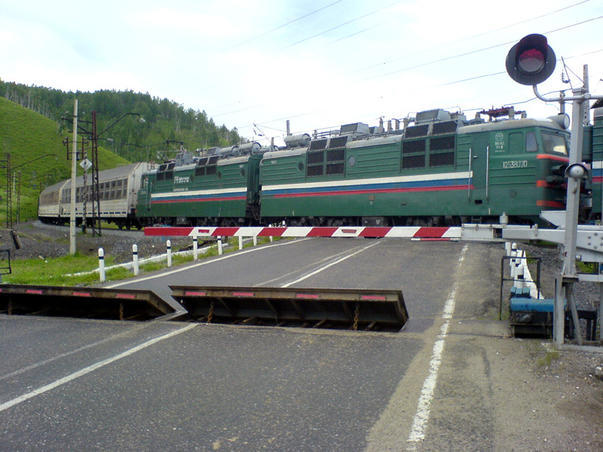                  Источник. Фотографии выполнены аудиторской группой.Из перечисленной на счет суммы 20,0 млн. леев, согласно Программе распределения средств дорожного фонда на 2013 год, с целью закупки работ по благоустройству перекрестков на уровне с дорогами общего пользования ГП „CFM” освоило лишь 1,9 млн. леев (9,5%). Из неосвоенного остатка 18,1 млн. леев сумма 8,0 млн. леев была использована не по назначению на текущую деятельность предприятия, а в конце года средства были помещены на специальный счет. Аудитом установлено, что как МТДИ в качестве отраслевого центрального публичного органа со специальными полномочиями в области железнодорожного транспорта, так и ГП „CFM” в качестве непосредственного бенефициара финансовых средств не обеспечили обоснование средств (20,0 млн. леев), запрошенных из дорожного фонда и включенных в Программу распределения средств дорожного фонда на 2013 год, не были разработаны и утверждены в этом отношении оценочные расчеты для определения потребностей по приоритетному благоустройству перекрестков на уровне с дорогами общего пользования. Так, отмечается ситуация рассмотрения на заседании Совета дорожного фонда 2.12.2012 предложения МТДИ об объеме финансовых ассигнований в размере 10,0 млн. леев из дорожного фонда для установки барьеров на перекрестках железной дороги (при отсутствии оценки потребностей), которые были увеличены до 20,0 млн. леев из соображений недостаточности предложенных средств.Для выполнения указанной Программы МТДИ перечислило на счет ГП „CFM” сумму 20,0 млн. леев для благоустройства перекрестков на уровне с дорогами общего пользования.В целях освоения выделенных средств 19.02.2013 ГП „CFM” издало приказ № 97/H „О закупках товаров, работ и услуг для оснащения переходов на уровне с железной дорогой автоматическими барьерами и системами видеонаблюдения”, которым были определены технические требования, разработка необходимой документации, а также организация процедуры закупок. Впоследствии 8.04.2013 и 23.07.2013 ГП „CFM” организовало 2 открытых торга по закупке и установке систем видеонаблюдения на переходах на уровне с дорогами общего пользования и по закупке услуг по проектированию соответствующих переходов автоматическими барьерами, заключив 2 договора закупок на общую сумму 2199,4 тыс. леев. Вместе с тем предприятие заключило 2 договора на сумму 18,6 тыс. леев по закупке услуг по проверке проектов выполнения, а также договор на сумму 8,5 тыс. леев по установке системы WiFi на объекте бенефициара.Аудитом установлено, что договор от 17.05.2013 по закупке и установке систем видеонаблюдения на указанных переходах в сумме 567,4 тыс. леев, заключенный с подрядчиком, действующий до 31.12.2013, не был выполнен на сумму 296,3 тыс. леев, или 52,2% от договорной стоимости, а срок выполнения работ был продлен на 7 месяцев (до 11.07.2014). Причина неполного выполнения обусловлена изменениями в процессе осуществления договора некоторых работ по системам видеонаблюдения на переходах на уровне с дорогами общего пользования, не включенных первоначально в техническое задание (земляные работы), которые в октябре 2013 года с согласия сторон были заменены на передачу сигнала с систем видеонаблюдения на переходах на уровне с железной дорогой посредством системы WiFi.Проверками аудита выполнения договора от 2.08.2013 в размере 1632,0 тыс. леев, заключенного с проектантом по закупке услуг по проектированию переходов на уровне с железной дорогой автоматическими барьерами (действующего до 15.11.2013), установлено затягивание выполнения и сдачи услуг по проектированию, предоставление некачественных услуг, в том числе несоответствие сметы расходов техническим условиям для оборудования и непредставление проектов переходов на уровне с железной дорогой с автоматическими барьерами по некоторым переходам через железную дорогу. Одновременно на несвоевременное выполнение договора повлияла и длительность получения градостроительных сертификатов от примэрий для каждого перехода на уровне с железной дорогой, а также проверка и проведение экспертизы контрактованных проектов в установленном порядке. Для закупки работ по модернизации дорожных пунктов перехода на уровне с железной дорогой и установки автоматических барьеров без служебого персонала 16.12.2013 ГП „CFM” организовало открытые торги № 2110/13, завершившиеся заключением договора в размере 59,5 млн. леев. Однако по причине ненадлежащей оценки рабочей группой оферт, представленных на торги, Агентство государственных закупок 27.12.2013 аннулировало результаты конкурса.Проведенные аудитом тестирования свидетельствуют и о других несоответствиях в рамках процесса закупки, предназначенного для благоустройства перекрестков на уровне с дорогами общего пользования, которые выражаются путем непубликации в Бюллетине государственных закупок объявлений о присуждении 2 договоров государственных закупок, неинформирования всех офертантов участников 2 открытых торгов о заключении договора закупок, несоблюдения нормативных актов по составлению дел, связанных с процедурами закупок после заключения договоров государственных закупок и другие.ГП „CFM”, не соблюдая ст.1 Закона № 720-XIII от 2.02.1996 и п. 37 Постановления Парламента № 893-XIII от 26.06.1996, не освоило 18,1 млн. леев для благоустройства перекрестков на уровне с дорогами общего пользования согласно Программе распределения средств дорожного фонда на 2013 год, используя 8,0 млн. леев не по назначению на текущую деятельность предприятия. В конце 2013 года субъект аккумулировал соответствующие средства (18,1 млн. леев) на специальном счете.Аудитом установлено, что Министерство внутренних дел в течение 2011-2013 годов направлял МТДИ множество уведомлений о тенденции роста числа происшествий на железнодорожных перекрестках с серьезными последствиями, которые до настоящего времени не были решены. Одновременно МВД направило министерству уведомления, в которых указано, что из 174 переходов на уровне с дорогами общего пользования на 85 из них, или 48,9%, дороги доступа и оснащение их техническими средствами не соответствуют требованиям, установленным внутренними положениями, несмотря на то, что из дорожного фонда были выделены финансовые средства для благоустройства соответствующих перекрестков.Выводы. Низкий уровень финансового менеджмента и системы внутреннего контроля обусловил: необоснование планирования потребностей в работах и услугах по благоустройству перекрестков на уровне с дорогами общего пользования; несоблюдение законодательной базы при проведении закупок работ и услуг за публичные средства; ненадлежащую разработку технических заданий; затягивание экономическими операторами своевременного выполнения договорных обязательств с последствиями невыполнения работ по благоустройству перекрестков; неосвоение ГП „CFM” 18,1 млн. леев для благоустройства перекрестков на уровне с дорогами общего пользования согласно Программе, используя 8,0 млн. леев не по назначению на текущую деятельность предприятия.Рекомендации Министерству транспорта и дорожной инфраструктуры: 18. Внедрить эффективную систему финансового менеджмента и внутреннего контроля для обеспечения использования средств в сумме 18,1 млн. леев согласно Пограмме распределения средств дорожного фонда с выполнением работ и реальным и эффективным обоснованием закупок работ и услуг для благоустройства перекрестков на уровне с дорогами общего пользования.4.6. Финансирование капитальных вложений за счет внешних источниковПроект поддержки Программы в дорожном секторе (далее – Проект ППДС) представляет собой прямую поддержку для внедрения Стратегии инфраструктуры наземного транспорта на 2008-2017 годы и Стратегии транспорта и логистики на 2013-2022 годы», предусмотренных на долгосрочный период под надзором и общей ответственностью МТДИ посредством ГП ”ASD”.Цель развития проекта состояла в снижении стоимости дорожных перевозок для пользователей дорог из Республики Молдова путем улучшения условий и качества сети дорог, а также порядка их администрирования, должно быть реабилитировано около 400 км полос основных дорог, эквивалентных примерно 160-200 км основных дорог.В период 2007-2013 годов с целью внедрения Проекта ППДС с внешними донорами было подписано 9 финансовых соглашений в размере 521,7 млн. евро и 5,8 млн. долларов США, в том числе 225,7 млн. евро и 5,8 млн. долларов США – финансирование, предоставленное в 2007-2011 годах, и 300,0 млн. евро – в 2013 году. Размер предоставленных Республике Молдова кредитов и грантов согласно финансовым соглашениям представлен в приложении № 8 к настоящему Отчету.Процедуры закупок товаров, работ и услуг в рамках Проекта ППДС были реализованы в соответствии с пособиями Всемирного банка по закупкам в рамках кредитов ЕБРР, ЕБИ и МАР, базирующимся на качестве и затратах, данные положения указаны в финансовых соглашениях и планах закупок, разработанных единицей по внедрению ГП „ASD”.В результате 5 международных конкурсных торгов, организованных в 2007-2012 годах, ГП „ASD” заключило 8 договоров закупок с 5 генеральными подрядчиками в размере 84,9 млн. евро по реабилитации национальных дорог: R3 Кишинэу - Хынчешть, M2 Кишинэу - Сорока, R14 Бэлць-Сэрэтень и М3 Кишинэу - Джюрджюлешть общей протяженностью 161,1 км.В марте 2012 года ГП „ASD” инициировало еще 2 международных конкурсных торга, которые длились 2 года и завершились 24.03.2014 заключением 4 договоров в размере 79,7 млн. евро по реабилитации в период 2014-2016 годов национальных дорог R1 Кишинэу – Унгень -Скулень; R1 вариант объезда города Унгень и M3 Кишинэу - Джюрджюлешть протяженностью 100,7 км.Аудитом установлено, что в период 2011-2013 годов в рамках внедрения Проекта ППДС было выплачено 1050,1 млн. леев, были утверждены средства из государственного бюджета в сумме 901,4 млн. леев, было выплачено 953,6 млн. леев (за работы - 797,1 тыс. леев) и, соответственно, были приняты работы по ремонту дорог общего пользования и услуг на сумму 1010,7 млн. леев. Эволюция финансирования и выполнения договоров по ремонту дорог общего пользования за счет внешних средств представлена на диаграмме № 9.Диаграмма № 9            Источник. Формы №1-2 PI по состоянию на 31.12.2011-2013Данные из диаграммы свидетельствуют о росте в 2013 году по сравнению с 2012 годом на 57,8 млн. леев и, соответственно, на 210,8 млн. леев по сравнению с 2011 годом средств, освоенных за счет внешних источников, а также объема принятых работ по ремонту дорог общего пользования на 176,7 млн. леев и 381,3 млн. леев. Вместе с тем отмечаются некоторые расхождения между суммами, полученными за счет кредитов и внешних грантов, расходами, запланированными из государственного бюджета, суммами, выплаченными подрядчикам из бюджета за выполнение работ, и объемами принятых работ.Согласно Закону о государственном бюджете на 2013 год для выполнения работ по реабилитации дорог за счет внешних средств ГП „ASD” были выделены 461,3 млн. леев, однако лимиты расходов не были исполнены на 53,9 млн. леев. Согласно объяснениям субъекта невыполнение было обусловлено медленной обработкой некоторых платежей внешними донорами, изменением обменного курса и задержкой некоторых платежей по причине формальностей по согласованию с финансирующими банками.Аналогично, в 2012 году в соответствии со вторичными планами финансирования были утверждены внутренние изменения, были запланированы 349,9 млн. леев, а утвержденные законом о бюджете средства составили 242,9 млн. леев, или на 107,0 млн. леев меньше. На 2011 год первоначально в бюджете были утверждены 412,3 млн. леев, впоследствии ассигнования были уточнены в сумме 197,3 млн. леев или снижены на 215,0 млн. леев. Субъект мотивирует это медленной мобилизацией и запоздалым выполнением работ по ремонту.  Остаток денежных средств за счет внешних кредитов, зарегистрированный на счете ГП „ASD” по состоянию на 31.12.2013, составил 129,4 млн. леев эквивалентных 7,2 млн. евро. Вместе с тем по состоянию на 31.12.2013 дебиторская задолженность составила 61,7 млн. леев, а обязательства - 104,6 млн. леев.Согласно проведенным аудитом проверкам на основании представленных документов из 8 участков дорог общего пользования работы по реабилитации были завершены по 5 участкам, из которых по 3 участкам в контрактованные сроки. Другие 3 участка находятся в периоде уведомления о дефектах, по 2 участкам работы находятся в незавершенке/процессе выполнения, а по одному участку - на этапе устранения дефектов. Ход выполнения работ по реабилитации участков национальных дорог за счет внешних средств за период 2007-2013 годов представлен в приложении № 9 к настоящему Отчету.Аудитом установлено несоблюдение некоторыми генеральными подрядчиками договорных условий о сроках выполнения работ. Медленная мобилизация подрядчиком в первый год выполнения работ привела к затягиванию выполнения работ по ремонту дороги M2 Кишинэу – Сорока, был продлен первоначальный срок выполнения работ, штрафные санкции за задержку составили 11,6 млн. леев (0,6 млн. евро). Вместе с тем в зимний период 2012-2013 годов были зарегистрированы дефекты, характеризующиеся разбивкой асфальта и появлением ям, которые позже были устранены.Несмотря на то, что работы по реабилитации национальной дороги R3 Кишинэу – Хынчешть были выполнены в срок, в результате тестирования изношенного слоя, проведенного лабораторией ГП „ASD” и Национальным институтом по стандартизации Молдовы, были обнаружены некоторые несоответствия, которые не соответствуют техническим условиям, дефекты были устранены в 2013 году.Хотя срок выполнения работ по ремонту национальной дороги M3 Кишинэу – Джюрджюлешть, указанный в 2 договорах от 2.07.2012, истек в соотношении 85,0%, уровень выполнения работ на момент проведения аудита не вписывается в контрактованный срок выполнения.В ходе выполнения работ по реабилитации 8 участков дороги путем 11 различных приказов были изменены объемы и виды работ стоимостью 5,8 млн. евро, что свидетельствует о наличии ряда недостатков в процессе проектирования, закупки и выполнения работ по ремонту дорог общего пользования. 16.05.2012 для национальной дороги M2 Кишинэу – Сорока (участок 5,7-26,2 км), которая ремонтируется за счет внешних источников, были контрактованы работы в размере 7,4 млн. леев за счет средств дорожного фонда по установке ограждений полутяжелого типа из металлических элементов, выполненные подрядчиком, не предусматривая планирование и выполнение соответствующих работ в списке работ для контрактации их за счет внешних средств.Так, при инициировании Проекта ППДС для выполнения работ по реабилитации 8 участков дорог общего пользования протяженностью 161,1 км, а также услуг по техническому надзору и консультации, ГП „ASD” оплатило 1175,7 млн. леев (72,8 млн. евро), однако фактически за период 2007-2013 годов были приняты работы и услуги на общую сумму 1233,4 млн. леев, эквивалентных 74,3 млн. евро. Учитывая стоимость выполненных до 31.12.2013 работ (в сумме 74,3 млн. евро), аудит отмечает, что ГП „ASD” зарегистрировало уровень освоения средств, выделенных за счет внешних источников, в размере 40,0% (74,3 млн. евро) по сравнению со средствами, предоставленными до 2011 года в соответствии с финансовыми соглашениями в сумме 225,7 млн. евро и 5,8 млн. долларов США.Выводы. В 2013 году не были освоены 53,9 млн. леев из лимитов расходов, установленных в государственном бюджете; закупка и выполнение работ по ремонту национальных дорог в рамках внедрения Проекта поддержки Программы в дорожном секторе свидетельствует, что ГП „ASD” зарегистрировало уровень освоения средств, выделенных за счет внешних источников, в размере 40,0% (74,3 млн. евро) по сравнению с финансовыми средствами, предоставленными зарубежными донорами до 2011 года в соответствии с финансовыми соглашениями в сумме 225,7 млн. евро и 5,8 млн. долларов США; невыполнение подрядчиками договорных обязательств обусловило продление первоначально установленных сроков выполнения договоров, штрафные санкции за задержку составили 11,6 млн. леев (0,6 млн. евро).Рекомендации Министерству транспорта и дорожной инфраструктуры и ГП „Administrația de Stat a Drumurilor”. 19. Укрепить потенциал по освоению кредитов и грантов, предоставленных внешними донорами Республики Молдова, для ускорения внедрения Проекта поддержки Программы в дорожном секторе. 20. Обеспечить мониторинг выполнения договоров подряда в целях  соблюдения сроков выполнения и качества работ по ремонту дорог общего пользования за счет внешних средств.4.7. О средней единичной стоимости работ по ремонту дорог общего пользования, законченных в период 2012-2013 годов, за счет средств дорожного фонда и зарубежных инвестицийАудитом установлено, что средняя единичная стоимость работ по ремонту 1 км дорог, законченных в аудируемом периоде, за счет средств дорожного фонда составила 9,4 млн. леев, в то время как средняя единичная стоимость работ по различным отремонтированным участкам в зависимости от ширины проезжей части (6-11,5 м) варьирует от 4,8 млн. леев до 14,9 млн. леев. Средняя стоимость строительства 1 км дороги составила 34,7 млн. леев (R30 Анений Ной – Кэушень – Штефан Водэ – граница с Украиной, объезд г. Кэушень). По участкам дороги, отремонтированным за счет внешних средств, средняя единичная стоимость 1 км отремонтированной дороги составила 12,4 млн. леев, в то время как средняя единичная стоимость различных реабилитированных участков в зависимости от ширины проезжей части (11,5-15 м) варьирует от 7,1 млн. леев до 18,8 млн. леев. Средняя единичная стоимость 1 км отремонтированной/реабилитированной дороги за счет средств дорожного фонда и зарубежных инвестиций за период 2012-2013 годов отражена в приложении №10 к настоящему Отчету.         РАЗДЕЛ V. О финансовых ситуациях ГП „Administrația de Stat    a Drumurilor”5.1. Институциональная база ГП „Administrația de Stat a Drumurilor”Деятельность ГП „Administrația de Stat a Drumurilor” (ГП .„ASD”) регламентирована Законом о государственном предприятии № 146-XIII от 16.06.1994, Законом о предпринимательстве и предприятиях № 845-XII от 3.01.1992 и другими нормативными документами. ГП .„ASD” осуществляет свою деятельность на принципах хозяйственного управления и финансовой автономии с полностью государственным капиталом и создано Министерством транспорта и дорожной инфраструктуры.Руководство и организация: ГП „ASD” управляется административным советом, а исполнительное руководство обеспечено генеральным директором предприятия на базе заключенного с учредителем договора о передаче в оперативное управление государственной собственности.Сфера деятельности: ГП .„ASD” обеспечивает проектирование, строительство автотрасс, дорог, аэропортов, их техническое обслуживание и эксплуатацию; является распределителем всех средств, выделенных из государственного бюджета, дорожного фонда и иностранных инвестиций, гарантируя эффективное и рациональное использование финансовых и материальных ресурсов, выделяемых для развития и содержания дорожного хозяйства Республики Молдова;имеет право владения и бенефициара в строительстве, реконструкции и содержании дорог и объектов дорожного хозяйства, выполняет архитектурные, инженерные, а также технические работы.Бухгалтерский учет субъекта ведется в соответствии с обязательными общими правилами ведения бухгалтерского учета и финансовой отчетности, предусмотренными Законом о бухгалтерском учете и Национальными стандартами бухгалтерского учета, утвержденными Приказом министра финансов № 174 от 25.12.1997. Аудит отмечает, что неосуществление административным советом ГП .„ASD” полномочий, предусмотренных ст. 7 Закона № 146-XIII от 16.06.1994, обусловило неутверждение перспективных планов развития, обеспечивающих приоритетность расходов в целях развития предприятия. ГП „ASD” не располагает стратегией по институционализации и наращиванию потенциала предприятия, о необходимости которых было заявлено на заседании Совета дорожного фонда от 3.12.2012. Изучив протоколы заседаний административного совета ГП „ASD” за 2013 год, аудит констатировал, что его члены, в том числе представитель МТДИ, не рассматривали вопросы об осуществлении контроля над использованием по назначению бюджетных средств; обосновании необходимых фондов за счет средств государственного бюджета, управления публичными финансовыми средствами в областях компетенции; организации и проведения в соответствии с законодательством торгов для закупки работ по содержанию, ремонту, строительству и реконструкции национальных дорог; обеспечения качественного выполнения работ по содержанию, ремонту, строительству и реконструкции национальных дорог; разработки и изменения законодательной базы в сфере управления дорогами и других полномочий, согласно п.11, 27 и 28 Положения, утвержденного Постановлением Правительства № 695 от 18.11.2009. Деятельность Совета ограничивается лишь финансово-экономическими аспектами в условиях самоуправления ГП „ASD”. 5.2. Соответствие доходов и расходовДоходы ГП „ASD” за 2013 год составили 38,3 млн. леев, увеличившись по сравнению с 2012 годом на 2,1 млн. леев (5,4%) и на 10,7 млн. леев (27,9%) по сравнению с 2011 годом. Этот рост был обусловлен годовыми ассигнованиями, предусмотренными в государственном бюджете и в Программах распределения средств дорожного фонда. Большая часть доходов была получена предприятием из дорожного фонда, в том числе 82,0% (31,4 млн. леев) для администрирования дорог и выполнения функций бенефициара работ по их содержанию и ремонту, а остальные 18,0% (6,9 млн. леев) - от оказания проектных, информационных и лабораторных услуг. Ситуация о структуре доходов, накопленных за 2012-2013 годы, представлена в приложении №11 к настоящему Отчету.За отчетный год ГП „ASD” в качестве бенефициара получило доходов в сумме 20,0 млн. леев, или 2,41% и, соответственно, 1,41% от стоимости выполненных работ по содержанию и ремонту дорог общего пользования, без актуализации Нормативов о необходимом объеме работ и финансовых расходов для управления дорогами общего пользования и исполнения функций бенефициара ГП „ASD”, в том числе по объектам, финансируемым за счет внешних источников, используя нормы, которые не были опубликованы и не зарегистрированы в Государственном регистре ведомственных нормативных документов в соответствии с законодательными положениями. Вместе с тем проверка аудитом выборки из 22 сделок показывает, что в течение 2013 года со стороны ГП „ASD” в качестве бенефициара вопреки нормативным положениям не был применен коэффициент 1,41% при выполнении работ по строительству и ремонту дорожного покрытия дорог общего пользования на сумму 207,0 млн. леев, а был применен коэффициент 2,41%, классифицируя их как работы по содержанию и текущему ремонту, в результате чего были необоснованно получены доходы на сумму 2,0 млн. леев.Затраты и расходы за 2013 год составили 36,7 млн. леев (без стоимости продажи товаров, предназначенных для содержания дорог) и увеличились на 2,2 млн. леев по сравнению с предыдущим годом, что было обусловлено тенденцией роста доходов, полученных из бюджетных средств. За аудируемый период наметился рост общих и административных расходов на 7,1 млн. леев (25,5%) по сравнению с предыдущим годом, которые по состоянию на 31.12.2013 составили 34,9 млн. леев, в частности, расходы на содержание административного и руководящего персонала. Не соблюдая положения ст.210 Гражданского кодекса № 1107-XV от 6.06.2002, субъект в течение 2013 года закупил товары и услуги на общую сумму 1148,2 тыс. леев, без заключения в письменном виде юридических документов, стоимость которых превышает 1000 леев. ГП „ASD” заключило 2 договора с подрядчиком, согласно которым необоснованно было израсходовано 237,7 тыс. леев за выполнение работ по текущему ремонту и ремонту здания в селе Холеркань, находящегося в управлении МТДИ, которые были отнесены на „расходы, не связанные с предпринимательской деятельностью”, игнорируя, однако, обслуживание собственных зданий. Необходимо отметить, что база отдыха „Автомобилист”, предназначенная для отдыха детей и взрослых в летний период, расположенная в г. Сергеевке, Украина (11 объектов общей площадью 2153,3 м2), была сдана в аренду за 27,1 тыс. леев ежегодно, уменьшив арендную плату на 63,3 тыс. леев путем применения ряда коэффициентов, не соответствующих положениям Закона о государственном бюджете на 2013 год № 249 от 2.11.2012. Впоследствии административный совет ГП „ASD” на основании решения от 18.02.2013 обратился в МТДИ с заявлением о приватизации базы отдыха, ссылаясь на сложность ее содержания и невозможность осуществления капитальных вложений для ее ремонта и реконструкции. ГП „ASD” израсходовало 507,4 тыс. леев на закупку товаров, не связанных с предпринимательской деятельностью, а 32,5 тыс. леев – на приобретение 10 мобильных телефонов для некоторых работников. Допустив нерациональное использование собственных средств, ГП „ASD” на основании договора № 11 от 14.03.2013, заключенного с российским экономическим агентом, израсходовало 44,9 тыс. леев на покупку 240 информативных журналов, которые не представляют интереса для их использования в основной деятельности предприятия.Дебиторская задолженность субъекта в общем объеме активов на 31.12.2013 составила 193,9 млн. леев (с ростом на 18,2 млн. леев по сравнению с 2012 годом), из которой 92,2 млн. леев зарегистрированы как „Краткосрочная дебиторская задолженность по расчетам с бюджетом” и представляет собой налог на добавленную стоимость, связанный с работами по ремонту незавершенных дорог. Одновременно кредиторская задолженность составила 123,7 млн. леев и возросла на 45,2 млн. леев по сравнению с предыдущим годом, что приводит к финансовому дисбалансу. В соответствии со ст. 95 (2) Налогового кодекса главы III работы по строительству, реконструкции, содержанию и ремонту являются объектами налогообложения НДС. Учитывая специфику деятельности ГП „ASD”, работы по ремонту и реабилитации дорог принимаются на основании акта приемки выполненных работ за длительный период времени, в течение которого были зарегистрированы лишь закупки (налоговые накладные, выданные подрядчиками), которые в 2013 году составили сумму 49,6 млн. леев. Поставка (сдача в эксплуатацию) производится при завершении работ на основании акта окончательной приемки работ путем выдачи предприятием налоговых фактур о поставке, которые за 2013 год составили 90,2 млн. леев. Одновременно на протяжении года ГП „ASD” перечисляло ежемесячно НДС в бюджет от деятельности, связанной с самоуправлением, в сумме 6,6 млн. леев, разъяснив, что в декларации по НДС, составленной отдельно для этого вида деятельности, возникает налоговое обязательство, которое необходимо оплатить в бюджет. Проведенный аудитом анализ деклараций по НДС, а также общего лицевого счета ГП „ASD” показывает, что в течение 2001-2013 годов субъект производил перечисление сумм авансом, накопив по состоянию на 31.12.2013 переплату в размере 31,3 млн. леев, без налогового обязательства по оплате соответствующего сбора в бюджет.Аудит отмечает, что ГП „ASD”, аккумулируя переплату, допустило иммобилизацию финансовых средств, поступивших из дорожного фонда, в размере 31,3 млн. леев, а формирование краткосрочной дебиторской задолженности по расчетам с бюджетом на сумму 92,2 млн. леев было обусловлено начисленной суммой НДС на закупку товаров, поставку услуг, используемых для ремонта дорог, которые впоследствии не были сданы в эксплуатацию.Выводы. Субъектом получены доходы из дорожного фонда в сумме 20,0 млн. леев без актуализации, опубликования и регистрации в установленном порядке Нормативов о необходимом объеме работ и финансовых расходов для управления дорогами общего пользования и исполнения функций бенефициара ГП „ASD”, в том числе по объектам, финансируемым за счет внешних источников; нерегламентированно получены доходы из дорожного фонда в сумме 2,0 млн. леев в результате неправильного применения коэффициента к выполненным работам по строительству и ремонту дорожного покрытия дорог общего пользования; допущена закупка товаров и услуг на сумму 1148,2 тыс. леев без заключения в письменной форме юридических документов (договоров); допущены расходы в сумме 507,4 тыс. леев на покупку товаров, не связанных с предпринимательской деятельностью; в некоторых случаях не обеспечено соответствие произведенных расходов на сумму 282,6 тыс. леев, оплатив некоторые расходы для МТДИ на ремонтные работы; допущена иммобилизация финансовых средств из дорожного фонда в сумме 31,3 млн. леев, перечисленных в виде авансов, в отсутствие налогового обязательства по уплате НДС. Рекомендации ГП „Administrația de Stat a Drumurilor”. 21. Обеспечить поступление доходов и осуществление расходов в строгом соответствии с основной деятельностью субъекта, а также заключение в письменной форме юридических документов независимо от стоимости объекта при проведении закупок товаров, работ и услуг в соответствии с положениями законодательной базы. 5.2.1. Соответствие исполнения расходов на оплату трудаНеобеспечение надлежащего внутреннего контроля при исполнении расходов на оплату труда обусловило допущение ряда недостатков и нарушений.По состоянию на 31.12.2013 численность персонала ГП „ASD” составила 167 единиц, в том числе 136 работников, нанятых в соответствии со штатным расписанием, утвержденным субъектом 24.12.2012 и согласованным с МТДИ. Аудит констатировал, что расходы на оплату труда персонала в 2013 году составили 21,8 млн. леев, или 60,7% от общего объема расходов (35,9 млн. леев). За отчетный год средняя заработная плата одного работника ГП „ASD” составила 10,8 тыс. леев, превысив в 2,8 раза среднюю заработную плату по экономике (3850 леев). Средняя заработная плата руководящего персонала составила 18,0 тыс. леев, начальника управления – 12,0 тыс. леев и одного рабочего – 7,0 тыс. леев. Фонд заработной платы работников ГП „ASD” за 2013 год в структуре отражен в приложении №12 к настоящему Отчету. Общий размер выплаченных за 2013 год премий за счет фонда заработной платы составляет 10,1 млн. леев, что составляет 46,0% от общих расходов на оплату труда (21,8 млн. леев). Вопреки положениям п.6 Постановления Правительства № 743 от 11.06.2002 „Об оплате труда работников хозрасчетных предприятий” ГП „ASD” выплатило за 2013 год своим работникам премий на сумму 951,6 тыс. леев с превышением размера выплаченных премий на 100% от тарифных ставок и должностных окладов персонала, с учетом надбавок и доплат, предусмотренных законодательством. Впоследствии по соответствующим суммам были начислены и удержаны взносы по социальному и медицинскому страхованию на сумму 252,2 тыс. леев.Необходимо отметить, что ежеквартальные премии (5,9 млн. леев) выплачивались всем работникам в размере 70,0% от начисленного оклада за фактически отработанный квартал, за выполнение основных показателей деятельности без того, чтобы они были точно предусмотрены во Внутреннем положении о премировании субъекта и без выполнения запланированных показателей. Как премиальные, так и надбавки были начислены и выплачены в отсутствие Коллективного трудового договора, нарушив ст. 31 (2) и ст. 7 (e) Закона об оплате труда № 847-XV от 14.02.2002 и, соответственно, п. 1.11-1.15 Коллективной конвенции. Вместе с тем на основании приказа ГП „ASD” № 10 от 5.02.2013 лицам, ответственным за технический надзор за дорожными работами, в отсутствие каких-либо договоров об использовании в производственных целях и для ремонта личных легковых автомобилей в количестве 20 единиц были выплачены ежемесячные компенсации на сумму 111,5 тыс. леев.Примечание. В ходе аудита 1.04.2014 субъектом разработано Положение об использовании личных легковых автомобилей работников ГП „ASD” в служебных целях, а 29.04.2014 заключены соответствующие договора с лицами, ответственными за технический надзор.Выводы. Несоблюдение законодательной базы в части начисления и выплаты вознаграждений по оплате труда обусловило выплату премий на сумму 951,6 тыс. леев, взносов по обязательному социальному страхованию и взносов по обязательному медицинскому страхованию на сумму 252,2 тыс. леев; выплату в отсутствие соответствующих договоров ежемесячных компенсаций на сумму 111,5 тыс. леев за использование в производственных целях личных автомобилей; осуществление оплаты труда работников в отсутствие Коллективного трудового договора, а ежеквартальных премий – без выполнения основных показателей деятельности и в отсутствие специального положения о них во Внутреннем положении о премировании.	 Рекомендации ГП „Administrația de Stat a Drumurilor”. 22. Обеспечить оплату труда работников в соответствии с законодательной базой, с заключением Коллективного трудового договора и установлением основных показателей деятельности в Положении о премировании.5.2.2. Соответствие исполнения расходов на приобретение топлива и служебные командировки работников.Слабая система внутреннего контроля способствовала утверждению ряда завышенных норм и надбавок по списанию топлива для автомобилей по сравнению с регламентированно установленными объемами.ГП „ASD” по состоянию на 31.12.2013 владело 27 единицами собственных транспортных средств с балансовой стоимостью 6,3 млн. леев (износ - 0,9 млн. леев) и 20 единицами транспортных средств, принадлежавших работникам Службы по надзору, используемыми в служебных целях. Годовое потребление топлива составляет 112,1 тыс. литров на сумму 1,6 млн. леев. Аудит отмечает, что при использовании в служебных целях автомобилей: Land Rover, Skoda Superb, Dacia Logan, Ford Tranzit и других ГП „ASD” применяло неправильные нормы и надбавки (10-30%) к базовым нормам по сравнению с нормами, установленными Приказом Министерства транспорта и дорожного хозяйства №172 от 9.12.2005, отнеся нерегламентированно на расходы 14,8 тыс. литров топлива на сумму 206,3 тыс. леев, том числе 178,6 тыс. леев для транспортных средств, не включенных в категорию „специального режима” и 27,7 тыс. леев – надбавки, постоянно применяемые при эксплуатации автомобилей в так называемых „экстренных” и „сложных дорожных” климатических условиях (заносы, гололед, сильный снегопад, наводнения и другие стихийные бедствия). Без заключения договоров с работниками Службы надзора об использовании личного транспорта в служебных целях и без заполнения путевых листов были использованы 20 персональных автомобилей, а списание топлива на сумму 359,9 тыс. леев осуществлялось на базе актов об использовании в служебных целях транспортных средств.Нормы потребления топлива по маркам автомобилей, принадлежавшим и эксплуатируемым ГП .„ASD”, а также работникам Службы по надзору, не указаны в Приказе Министерства транспорта и дорожного хозяйства № 172 от 9.12.2005, который до сих пор не был изменен или заменен МТДИ, учитывая, что он предусматривает нормы потребления топлива для устаревших моделей. В этом контексте ГП .„ASD” разработало Методологию расчета нормативного расхода топлива, в которой были установлены временные нормы для каждой марки автомобиля отдельно, которые были утверждены 17.05.2012 главным менеджером субъекта. ГП .„ASD” выбирает нормы потребления топлива из различных источников: производителя, представителей производителя, по интернету, и которые, фактически, отличаются друг от друга.Выборочная проверка авансовых отчетов по расходам на служебные командировки в сумме 186,6 тыс. леев показывает, что компенсация командировочных расходов осуществлялась в основном регламентированно. Вместе с тем за счет доходов ГП „ASD” было израсходовано 44,6 тыс. леев на компенсацию расходов двум работникам МТДИ в связи с участием их на встрече министров транспорта стран Восточного партнерства, иммобилизируя соответствующие средства от собственной деятельности.Выводы. В результате применения субъектом нерегламентированных надбавок дополнительно к базовым нормам потребление топлива на содержание транспортных средств было необоснованно увеличено на 14,8 тыс. литров на сумму 206,3 тыс. леев. Приказ Министерства транспорта и дорожного хозяйства № 172 от 9.12.2005 до настоящего времени не был изменен или заменен МТДИ, предусматривая нормы потребления топлива для устаревших моделей. ГП „ASD” были произведены расходы на служебные командировки некоторых работников МТДИ, тем самым были иммобилизованы средства в размере 44,6 тыс. леев от собственной деятельности.Рекомендации Министерству транспорта и дорожной инфраструктуры. 23. Актуализовать Приказ Министерства транспорта и дорожного хозяйства № 172 от 9.12.2005 „Об утверждении Норм потребления топлива и горюче-смазочных материалов для автотранспортных средств” и Методологию расчета нормативного расхода топлива дополнительно к базовым нормам в соответствии с действующим законодательством.	Рекомендации ГП „Administrația de Stat a Drumurilor”.  24. Усилить внутренний контроль и максимально оптимизировать расходы на обслуживание транспортных средств, а также пересмотреть нормы потребления топлива. 5.2.3. Соответствие сдачи внаем управляемого имущества По состоянию на 31.12.2013 ГП „ASD” имело заключенными 128 договоров найма на общую сумму 2,4 млн. леев о передаче во временное владение или пользование 8 помещений общей площадью 192,0 м2 и 121 земельного участка общей площадью 14,9 га, расположенных в зоне дорог общего пользования.Анализ соблюдения ГП „ASD” нормативной базы при сдаче в аренду неиспользуемых активов показывает:с несоблюдением законодательных положений ГП „ASD” путем прямых переговоров заключило 120 договоров найма земельных участков общей площадью 14,9 га, находящихся в его управлении, в отсутствие соответствующего решения административного совета, без создания комиссии по проведению торгов и комиссии по прямым переговорам с участием представителя МТДИ и без обеспечения соблюдения принципа конкурентоспособности. Уполномоченный орган может разрешить сдачу внаем неиспользуемого имущества путем прямых переговоров в случае, когда его наем не был востребован на одном аукционе, когда расходы на организацию аукционов не оправданы (не покрываются платой за наем за 6 месяцев), а также в других случаях. Подписание договоров найма состоялось без предварительного направления ГП „ASD” в адрес МТДИ письменного обращения для получения согласия о сдаче внаем, в котором указывается предложенный внаем объект, сроки действия договора найма, минимальный размер платы за наем, порядок отбора нанимателей. Вместе с тем ГП „ASD” на базе 110 договоров передало нанимателю имущество без составления акта о приеме-сдаче внаем имущества, который служит основанием для передачи имущества в фактическое владение нанимателя. Размер платы за наем земельных участков для размещения топливно-заправочных станций и станций технического обслуживания варьирует между 3,1 и 15,5 лея/1 м2 ежегодно; хотя размещение объектов, которые не угрожают безопасности дорожного движения в зоне дороги общего пользования и/или ее охранных зонах, осуществляется лишь на основании разрешения на размещение объекта, проведенные аудитом тестирования показывают, что из общего числа 128 договоров найма по 20 договорам, или 15,6%, экономические агенты не имели разрешений на размещение объектов, выданных МТДИ, тем самым было нарушено Положение из приложения № 4 к Закону об автомобильных дорогах № 509 от 22.06.1995;по данным, отраженным в отчетности по состоянию на 31.12.2013, доходы, полученные ГП „ASD” от сдачи внаем неиспользуемых активов, составили 58,1 тыс. леев, дебиторская задолженность арендаторов составила 1,2 млн. леев, в том числе 365,0 тыс. леев, не оплаченных в течение более трех лет. Аудит отмечает, что наиболее значительная дебиторская задолженность на общую сумму 487,6 тыс. леев была образована 6 арендаторами без применения к ним пени в соответствии с условиями заключенных договоров. Аудит констатировал неотражение в полной мере в финансовых отчетах денежных средств, полученных ГП „ASD” от сдачи внаем ряда помещений и земельных участков, расположенных в зоне автомобильных дорог общего пользования (1,14 млн. леев), а также их использование с нарушением нормативной базы. Проведенные тестирования показывают, что в 2013 году на расчетный счет ГП „ASD” поступило дополнительно 1,2 млн. леев от сдачи внаем 8 помещений общей площадью 192,0 м2 и 121 земельного участка общей площадью 14,9 га. Несмотря на то, что п. 4 Положения, утвержденного Постановлением Правительства № 483 от 29.03.2008, предусматривает, что финансовые средства, полученные от сдачи внаем имущества, используются предприятием в первую очередь для погашения задолженностей перед национальным публичным бюджетом, а средства, оставшиеся после этих выплат, по решению совета инвестируются в развитие предприятия, аудит отмечает, что в отсутствие решения административного совета ГП „ASD” использовало полученные на протяжении 2013 года средства на текущую деятельность предприятия, а в I квартале 2014 года на основании справки соответствующая сумма была перечислена в дорожный фонд; ежегодная арендная плата за земли публичной собственности по 23 договорам аренды земель, действующих в 2013 году, была установлена в пропорции 2,0% по сравнению с максимальным размером 10,0% от нормативной цены земли, рассчитанной для ее соответствующего назначения согласно законодательству. По причине отсутствия единообразия установления ежегодной арендной платы в договорах аренды земель публичной собственности ГП „ASD” упустило возможность получения доходов в сумме 894,7 тыс. леев. Начиная с 1.06.2013 размер арендной платы был изменен и установлена максимальная цена 10% от нормативной стоимости земли; по мнению аудита, в законодательной базе имеются пробелы, учитывая, что в Положении из приложения № 4 к Закону об автомобильных дорогах № 509 от 22.06.1995 не регламентируются полномочия/прерогативы МТДИ при выдаче технических указаний и разрешений на размещение объекта в зоне автомобильной дороги общего пользования и/или ее охранных зонах, по проверке соблюдения арендаторами выполнения требований по благоустройству, основных технических требований и требований на этапе проектирования и эксплуатации объекта в зоне автомобильной дороги общего пользования и/или ее охранных зонах. Вместе с тем не предусмотрены последствия несоблюдения арендатором соответствующих требований как на этапе выдачи технических требований, на этапе выдачи разрешения на размещение объекта, так и на последующем этапе эксплуатации объекта. Этот факт представляет собой препятствие в надлежащем управлении национальными дорогами и при осуществлении контроля за соблюдением арендаторами законодательства в случае размещения объектов в зоне автомобильной дороги общего пользования и/или ее охранных зонах.Выводы. Были выявлены многочисленные нарушения и несоответствия в процессе сдачи внаем государственной собственности, обусловленные несоблюдением законодательной базы, неразработкой внутренних процедур по соответствующему внедрению механизма сдачи внаем неиспользуемых активов, что привело к образованию по состоянию на 31.12.2013 дебиторской задолженности по арендной плате в сумме 1,2 млн. леев (365,0 тыс. леев – с истекшим сроком оплаты); недополучением субъектом надлежащих доходов на сумму 894,7 тыс. леев в связи с необеспечением единообразия установления ежегодной платы за аренду земельных участков публичной собственности; неотражением в полном объеме средств, полученных от сдачи в аренду, в финансовой отчетности (1,14 млн. леев). Рекомендации ГП „Administrația de Stat a Drumurilor”. 25. Внедрить эффективную систему финансового менеджмента и внутреннего контроля с обеспечением соблюдения законодательной базы при организации процедуры по сдаче внаем активов, единообразного проведения расчета арендной платы, а также поступления дебиторской задолженности от сдачи внаем имущества государственной собственности. 5.2.4. Соответствие управления государственным имуществомБалансовая стоимость государственного имущества, находящегося в управлении ГП „ASD”, по состоянию на 31.12.2013 составила 5220,8 млн. леев, в том числе основные фонды на сумму 3763,7 млн. леев (72,0%), незавершенные материальные активы – 1456,3 млн. леев (27,9%), долгосрочные финансовые активы и нематериальные активы – 0,8 млн. леев (0,1%). Износ основных средств составляет 62,7% от их первоначальной стоимости.Проверка соответствия управления государственным имуществом ГП „ASD” показала, что недвижимое имущество и земельные участки не зарегистрированы в Регистре недвижимого имущества и в бухгалтерском учете, тем самым сохраняется риск необеспечения целостности государственной собственности.Аудитом установлено, что к договору о передаче государственного имущества в оперативное управление, заключенному МТДИ (учредителем) с бывшим администратором ГП „ASD”, не приложен список о составе и стоимости имущества государственной собственности, переданного в управление, таким образом, не соблюдены условия договора и ст. 6 (2) f) Закона № 146-XIII от 16.06.1994.В нарушение законодательных положений ГП „ASD” не были оценены и зарегистрированы в бухгалтерском учете 2460 земельных участков общей площадью 3,7 тыс. га, несмотря на то, что субъект располагает соответствующими титулами о праве собственности на них. Из них по 8 участкам площадью 50,3 га кадастровая стоимость была оценена в размере 172,8 млн. леев, а по 2452 участкам площадью 3,6 тыс. га оценка не была проведена и территориальным кадастровым органом.Также не были оценены и зарегистрированы в Регистре недвижимого имущества и отражены в бухгалтерском учете ГП „ASD” 53 земельных участка общей площадью 66,5 гa, переданных согласно Постановлению Правительства № 299 от 21.05.2013 из публичной собственности административно-территориальных единиц в собственность МТДИ, в управление ГП „ASD” (в целях реабилитации и развития некоторых участков национальной автомобильной дороги R1 Кишинэу – Унгень – граница с Румынией на участке объездной дороги города Унгень и M3 Кишинэу – Чимишлия – Вулкэнешть – Джюрджюлешть – граница с Румынией на участках Чумай – Бурлэчень).Неотражение в бухгалтерском учете некоторых земельных участков в количественном и стоимостном выражении не позволяет идентифицировать посредством системы бухгалтерского учета операции по изъятию из обращения некоторых земель. Согласно Постановлению Правительства № 846 от 09.11.2012, был передан земельный участок площадью 0,23 га из землевладения села Гримэнкэуць района Бричень из публичной собственности МТДИ (в ведении ГП “ASD”) в управление Таможенной службы под строительство таможенных постов, однако эта операция не была отражена в бухгалтерском учете ГП „ASD”. В бухгалтерском учете ГП „ASD” не были отражены в установленном порядке в количественном и стоимостном выражении 9 объектов недвижимости общей площадью 2,6 тыс. м2 стоимостью 1,1 млн. леев, находящихся в его управлении согласно Постановлению Правительства № 351 от 23.03.2005.Не были оценены и зарегистрированы за субъектом в кадастровом органе в надлежащем порядке, а также не были включены в приложение № 6 к Постановлению Правительства № 351 от 23.03.2005 3 гаража  площадью 204,15 м2  стоимостью 45,5 тыс. леев, отраженных в бухгалтерском учете субъекта.Несмотря на то, что в 2012-2013 годы через Агентство публичной собственности на аукционе ,,с молотка” были приватизированы 6 объектов недвижимости общей площадью 3,8 тыс. м2 стоимостью 1,5 млн. леев, они не были исключены из Списка объектов недвижимого имущества, утвержденного Постановлением Правительства №351 от 23.03.2005 и считаются публичной собственностью МТДИ, находящейся в хозяйственном ведении ГП „ASD”.По состоянию на 31.12.2013 первоначальная стоимость дорог общего пользования составила 10158,1 млн. леев и увеличилась по сравнению с 2012 годом на 481,5 млн. леев в результате реабилитации некоторых дорог общего пользования. Средний уровень износа составляет 63,0% (6404,7 млн. леев), а балансовая стоимость – 3753,4 млн. леев. Износ национальных дорог составляет 59,4% (3800,2 млн. леев), а износ местных дорог - 40,6% (2604,7 млн. леев) по сравнению со средним уровнем по республике. Хотя бухгалтерский учет долгосрочных активов ведется по каждому объекту учета в количественном и стоимостном выражении, аудиторские проверки от 27.11.2013 выявили, что вопреки законодательным положениям в программе 1C не были отражены в полной мере аналитические данные о дорогах, а также не обеспечены капитализация и начисление износа по типовой Форме MF-6 отдельно по каждой дороге общего пользования (за 2011 год – 218,3 млн. леев и за 2012 год – 426,5 млн. леев). За 2013 год капитализация должна была быть  произведена к концу отчетного периода. Причиной некапитализации дорог является отсутствие времени у персонала бухгалтерской службы и несоответствия между возможностями программы 1С и карточкой по учету основного средства (Форма MF-6). Так, бухгалтерский учет ведется по общей стоимости дорог, а в конце финансового года составляется общий отчет о стоимости дорог и начисленном износе, который служит основой для отражения информации в Годовом финансовом отчете.Стоимость основных средств включает стоимость национальных и местных дорог, указанных в списках, утвержденных Постановлением Правительства № 1323 от 29.12.2000. Согласно указанному постановлению МТДИ совместно с местными органами управления должны были провести инвентаризацию автомобильных дорог общего пользования с определением их технических параметров и территориальной принадлежности в соответствии с административно-территориальными границами. Хотя за аудируемый период были разграничены 12,3 тыс. га земель, занятых 806 местными дорогами, управляемыми ГП „ASD”, на что было израсходовано 3,1 млн. леев, работы не были завершены полностью из-за отрицательного заключения относительно внесения изменений в указанное постановление в аспекте списка земель, занятых местными дорогами, что создает препятствия в получении свидетельств о праве владения на землю, что повлияло на достоверность отражения в отчетности финансово-экономической ситуации субъекта. Непроведение оценки стоимости дорожных активов к их реальной стоимости генерирует недостоверное отражение в отчетности имущественного состояния субъекта. В целях проведения оценки дорожных активов рабочая группа по закупкам ГП .„ASD” в период 2012-2013 годов провела 3 открытых торга, а оценочная стоимость закупок услуг была неравномерной – от 4,0 млн. леев до 6,0 млн. леев и, соответственно, 8,3 млн. леев. Проведенные в ходе аудита тестирования показывают, что ГП „ASD”, ссылаясь на различные причины, отменило публичные торги, дорожные активы остались неоцененными, а финансовые средства, предусмотренные программами распределения средств дорожного фонда на 2012 и 2013 годы, были использованы для других целей, чем было запланировано. Аудиторские доказательства показывают, что мобильная дорожная лаборатория типа "ТРАССА", приобретенная ГП .„ASD” по цене 4,1 млн. леев (с торговой надбавкой 0,5 млн. леев), предназначенная для исследования и диагностики технического состояния дорожной сети, с учетом ее функциональных возможностей не используется на полную мощность, в том числе для проверки работ по ремонту дорожного покрытия, при завершении этих работ. Впоследствии субъект потратил еще 110,7 тыс. леев на покупку программы „Титул-2005” для формирования современного Банка дорожных технических данных и паспортизации дорог.Согласно данным из бухгалтерского учета и из приложения № 6 к Постановлению Правительства № 351 от 23.03.2005 в хозяйственном ведении ГП „ASD” находится 3-й этаж площадью 1,1 тыс. м2 здания, расположенного в мун. Кишинэу, ул. Букурия, 12A стоимостью 1,7 млн. леев. В результате судебных процессов по установлению принадлежности указанного объекта недвижимости ГП „ASD” оплатило одному акционерному обществу за счет собственных доходов, полученных из дорожного фонда, по исполнительным листам 6,3 млн. леев, в том числе 5,9 млн. леев в качестве морального ущерба, 21,9 тыс. леев – государственная пошлина, 41,6 тыс. леев – расходы по исполнению и 231,7 тыс. леев – вследствие индексации, на основе Решения Экономической апелляционной палаты от 26.10.2011, заключения от 7.12.2011 и исполнительного листа от 22.04.2013, выданного окружным коммерческим судом. Вместе с тем на протяжении 2013 года на рассмотрении в судах находилось 6 судебных исков, касающихся управления и принадлежности этого здания, с участием Правительства, МТДИ, ГП „ASD” и других лиц. Примечание. В ходе аудита ГП„ASD” были приняты некоторые меры по капитализации исполненных расходов, выполненных отдельно по каждой дороге общего пользования. Выводы. ГП „ASD”, располагая свидетельствами о праве собственности на земли, не обеспечило отражение в бухгалтерском учете 2460 земельных участков общей площадью 3,7 тыс. га, в том числе 8 земельных участков площадью 50,3 га и кадастровой стоимостью 172,8 млн. леев; не оценило и не отразило в бухгалтерском учете, а также в Регистре недвижимого имущества 53 земельных участка общей площадью 66,5 га; не зарегистрировало в бухгалтерском учете 9 объектов недвижимости на сумму 1,1 млн. леев; не оценило и не зарегистрировало в кадастровом органе 3 гаража стоимостью 45,5 тыс. леев; не исключило из стоимости дорог 6 объектов недвижимости стоимостью 1,5 млн. леев, приватизированных  посредством Агентства публичной собственности; не привело в соответствие данные из списков объектов недвижимости публичной собственности государства. Аудиторские проверки, проведенные 27.11.2013, выявили, что субъект не обеспечил капитализацию и начисление износа отдельно по каждой дороге общего пользования (в 2011 году в размере 218,3 млн. леев и в 2012 году – 426,5 млн. леев); из-за отрицательного заключения относительно внесения изменений в законодательную базу в аспекте списка земель, занятых местными дорогами, субъектом не были получены свидетельства о праве владения на земли, занятые 806 местными дорогами, что влияет на достоверность отражения в отчетности финансово-экономического состояния, создавая риск для целостности государственного имущества.Рекомендации ГП „Administrația de Stat a Drumurilor”. 26. Внедрить эффективную систему внутреннего контроля для обеспечения соответствия ведения бухгалтерского учета и управления государственной собственностью, а также правильности и полноты отчетности перед компетентными органами.27. Обеспечить разграничение земель публичной собственности государства с регистрацией в кадастровых органах прав собственности на объекты недвижимости, находящиеся в его управлении, а также провести оценку и зарегистрировать в бухгалтерском учете государственное имущество, переданное в пользование. Рекомендации Министерству транспорта и дорожной инфраструктуры и ГП „Administrația de Stat a Drumurilor”.28. Регламентировать порядок проведения инвентаризации инфраструктуры дорог общего пользования, обеспечивая капитализацию и реальную оценку дорожных активов. Соответствие незавершенных материальных активовКонсолидированная балансовая стоимость незавершенных материальных активов, зарегистрированная ГП „ASD” по состоянию на 31.12.2013, составила 1456,4 млн. леев, увеличившись по сравнению с началом 2012 года на 542,8 млн. леев (37,2%). Незавершенные материальные активы, исполненные за счет дорожного фонда и государственного бюджета, составили 490,2 млн. леев, иностранных инвестиций - 965,0 млн. леев и деятельности на хозрасчете - 1,0 млн. леев.Аудиторские проверки о соответствии управления незавершенными материальными активами показывают следующее. Субъект зарегистрировал незавершенные материальные активы, представляющие собой незавершенное строительство некоторых дорог и объектов по состоянию на 31.12.2013 стоимостью 80,7 млн. леев, финансируемые в период 1992-2011 годов за счет средств дорожного фонда и государственного бюджета, которые, однако, не финансируются на протяжении длительного времени (3 -13 лет). Факт незавершения строительства обуславливает риск их повреждения.ГП „ASD”, иммобилизовав финансовые средства из оборота предприятия, накопило проектов по выполнению работ на сумму 44,7 млн. леев, в том числе 23,3 млн. леев – разработанные проекты выполнения работ, но не финансируемые на протяжении длительного времени, с присутствием риска понесения дополнительных расходов на их актуализацию/изменение. В ходе аудита ГП „ASD” на основании ряда писем МТДИ передало безвозмездно некоторым местным публичным органам 5 проектов выполнения работ на сумму 1,4 млн. леев.На балансе ГП „ASD” зарегистрированы незавершенные материальные активы (оборудование для дорог без движения) стоимостью 1,0 млн. леев, которые находятся на складе с 2007 года и не используются в технологическом процессе.Не соблюдая положения Закона о бухгалтерском учете, в 2013 году ГП „ASD” не провело надлежащую инвентаризацию всех незавершенных активов, не владеет полной информацией о сметной стоимости этих объектов, объеме незавершенных работ и уровне их завершенности. Хотя ГП „ASD” обеспечило составление актов окончательной приемки работ, выполненных за счет средств дорожного фонда и иностранных инвестиций, по 8 дорогам общего пользования общей стоимостью 518,7 млн. леев и передало их в 2013 году Государственной инспекции в строительстве согласно Положению, утвержденному Постановлением Правительства № 285 от 23.05.1996, для проверки и выдачи заключения, аудитом установлено, что из-за того, что указанные акты не были подписаны, субъектом не была обеспечена капитализация инвестиций, и по состоянию на 31.12.2013 они продолжают числиться как незавершенные материальные активы. С января 2013 года Государственной инспекцией в строительстве не были рассмотрены и подписаны акты окончательной приемки работ по 6 дорогам общего пользования на сумму 357,7 млн. леев. Аудитом установлено, что одной из причин неосуществления окончательной приемки дорог общего пользования являются задержка в устранении генеральными подрядчиками претензий и дефектов, выявленных комиссией, созданной ГП „ASD” при завершении работ, а также отсутствие строгого контроля со стороны ГП „ASD” по надзору за ремонтными работами. В этом контексте аудиторская миссия приводит пример по ремонту дороги R3 Кишинэу – Хынчешть – Чимишлия - Басарабяска (7-22 км), завершенному подрядчиком в феврале 2011 года, на который было израсходовано 229,4 млн. леев, однако окончательная приемка этого объекта не была проведена и по окончании аудита (в течение 3 лет), одной из причин является неустранение претензий комиссии по завершению работ. Примечание. В ходе аудита ГП „ASD” на основании ряда писем МТДИ передало безвозмездно некоторым местным публичным органам 5 проектов выполнения работ на сумму 1,4 млн. леев. Выводы. Субъектом были зарегистрированы незавершенные материальные активы, представляющие собой незавершенное строительство некоторых дорог и объектов по состоянию на 31.12.2013, стоимостью 80,7 млн. леев, выполненное в период 1992-2011 годов за счет средств дорожного фонда и государственного бюджета, которое не финансируется на протяжении длительного времени (3- 13 лет), иммобилизовав финансовые средства из оборота предприятия. Незавершение строительства этих объектов обуславливает риск их повреждения, а для проектов выполнения работ - необходимость их актуализации, что указывает на неэффективное освоение публичных средств. В этом смысле отмечается задержка проверки в соответствии с законодательными положениями составленных актов о завершении работ и окончательной приемки отремонтированных дорог общего пользования.Рекомендации ГП „Administrația de Stat a Drumurilor”. 29. Провести регламентированную инвентаризацию незавершенных объектов капитальных вложений и разработанных сметных проектов с определением приоритетности их финансирования и представлением соответствующих предложений. 5.2.6. Соответствие регистрации уставного капиталаСогласно отчетным данным по состоянию на 31.12.2013 ГП „ASD” владеет уставным капиталом в размере 17,1 млн. леев. В соответствии с нормативными положениями уставный капитал включает имущественные права, в том числе право на использование основных средств, земельных участков и природных ресурсов. Хотя субъект располагает титулами о праве владения на земли, выданными кадастровыми органами, отмечается, что в уставный капитал не были включены 2460 земельных участков общей площадью 3,7 тыс. га, из них 8 участков площадью 50,3 гa с кадастровой стоимостью 172,8 млн. леев. Проверка аудитом правильности и полноты включения в уставный капитал имущества субъекта показывает, что размер уставного капитала по состоянию на 31.12.2013 составил 17,1 млн. леев, а стоимость его чистых активов – 5447,8 млн. леев, стоимость государственного имущества была уменьшена на 5430,7 млн. леев, тем самым были нарушены законодательные нормы.Выводы. Стоимость государственного имущества, переданного МТДИ в управление и включенного в уставный капитал ГП „ASD”, не приведена в соответствие со стоимостью чистых активов на конец финансового года, следовательно, стоимость государственного имущества была занижена. РАЗДЕЛ VI. ДРУГИЕ ВИДЫ ДЕЯТЕЛЬНОСТИ6.1. Финансово-экономическая деятельность некоторых государственных предприятий и акционерных обществ, созданных МТДИ.Эволюция некоторых финансово-экономических показателей, зарегистрированных за 2012-2013 годы государственными предприятиями и акционерными обществами с мажоритарным пакетом акций государства, созданных МТДИ, свидетельствует о следующем. Анализ финансово-экономической деятельности государственных предприятий. Аудируемые предприятия не располагали экономическими показателями, доведенными учредителями в соответствии с законодательными положениями, что создает предпосылки для планирования ими некоторых показателей ниже уровня, достигнутого за предыдущие периоды, из-за отсутствия анализа и обоснованной аргументации, что не мотивирует их руководителей добиваться более высоких результатов.За 2013 год доходы от продаж, полученные 10 государственными предприятиями, составили 2693,2 млн. леев, увеличившись по сравнению с предыдущим отчетным периодом на 147,4 млн. леев (5,5%), в то время как себестоимость продаж составила 2486,9 млн. леев и уменьшилась на 15,2 млн. леев (0,6%). По результатам финансово-экономической деятельности 5 государственных предприятий получили прибыль на сумму 53,7 млн. леев, а другие 5 предприятий – чистые убытки на сумму 62,8 млн. леев. Соотношение между прибылью и убытками, установленное в рамках 10 государственных предприятий, отражено на диаграмме № 10.Диаграмма № 10 Источник. Финансовые отчеты за 2012 и 2013 годы.Наиболее значительные суммы убытков были зарегистрированы ГП „Servicii Transport Auto” - 31,2 млн. леев, ГП „CFM” - 30,0 млн. леев, ГП „Moldaeroservice” - 1,2 млн. леев и ГП „Centrul Aeronautic de Instruire” - 0,4 млн. леев.Краткосрочная дебиторская задолженность 10 государственных предприятий составила 319,9 млн. леев, а обязательства - 449,9 млн. леев, с образованием дисбаланса финансовых средств на сумму 130,0 млн. леев. Самую значительную кредиторскую задолженность зарегистрировали ГП „Compania Aeriană Air Moldova” - в сумме 239,3 млн. леев и ГП „CFM” - 203,7 млн. леев, образованную в результате контрактации банковских кредитов у коммерческих банков. Анализ финансово-экономической деятельности акционерных обществ. За 2013 год доходы от продаж и себестоимость продаж по 13 акционерным обществам составили 490,7 млн. леев и, соответственно, 435,8 млн. леев, с ростом по сравнению с предыдущим отчетным периодом на 300,7 млн. леев (61,3%) и 243,8 млн. леев (55,9%). Вместе с тем увеличились на 21,8 млн. леев (41,7%) по сравнению с аналогичным периодом прошлого года общие и административные расходы.По результатам финансово-экономической деятельности за 2013 год 7 акционерных обществ получили прибыль на общую сумму 7.1 млн. леев, уменьшившись на 0,8 млн. леев (10,1%) по сравнению с 2012 годом, а других 6 акционерных обществ - чистый убыток в размере 4,0 млн. леев, с ростом на 3,8 млн. леев по сравнению с 2012 годом. Соотношение между прибылью и убытками, установленное в рамках 13 акционерных обществ, отражено на диаграмме № 11. Диаграмма № 11Источник. Финансовые отчеты за 2012 и 2013 годы.АО „Drumuri Criuleni” зарегистрировало убытки на сумму 2,2 млн. леев, АО „Drumuri Cahul” - 0,9 млн. леев, АО „Drumuri Rîșcani” - 0,5 млн. леев и АО „Drumuri Strășeni” - 0,4 млн. леев. По состоянию на 31.12.2013 дебиторская и кредиторская задолженность акционерных обществ составила 37,2 млн. леев, и, соответственно, 39,2 млн. леев, увеличившись по сравнению с предыдущим годом на 15,8 млн. леев (42,5%) и на 14,9 млн. леев (38,0%). АО „Drumuri Ialoveni” зарегистрировало дебиторскую задолженность на сумму 9,9 млн. леев, АО „Aeroport Handling” - 7,1 млн. леев, АО „Drumuri Bălți” - 4,8 млн. леев, АО „Drumuri Cahul” - 2,6 млн. леев, АО „Drumuri Criuleni” - 3,0 млн. леев, АО „Drumuri Cimișlia” - 1,1 млн. леев, АО „Drumuri Rîșcani” и АО „Drumuri Strășeni” - по 1,5 млн. леев, АО „Drumuri Orhei” - 1,6 млн. леев и АО „Drumuri Căușeni” - 1,8 млн. леев. Аудит отмечает, что некоторые транспортные средства, принадлежавшие 10 акционерным обществам и 6 государственным предприятиям, подведомственным МТДИ, не используются в их текущей деятельности, поскольку являются нефункциональными из-за их технического состояния, физического и/или морального износа, не будучи списанными в установленном Правительством порядке. Так, 10 транспортных средств стоимостью 1,3 млн. леев простаивают и нуждаются в ремонте, а 227 транспортных средств с балансовой стоимостью 50,2 млн. леев необходимо списать, однако в адрес Министерства не были направлены предложения по данному вопросу. АО „Drumuri Criuleni”. Аудитом установлено, что в 2013 году было приобретено 3,3 тыс. тонн технической соли, что в 10,6 раза больше, чем в предыдущие годы. Так, ГП „ASD” начало поставку технической соли предприятию в августе – сентябре, а оплата за товар в сумме 3,7 млн. леев была удержана на момент проведения сделки за счет запланированных для общества ассигнований в дорожный фонд. В связи с тем, что проведение работ по содержанию дорог в зимний период имело место намного позже, иммобилизация финансовых средств отрицательно повлияла на деятельность предприятия.Аналогично была закуплена 31 панель для пассажирских павильонов на общую сумму 700,5 тыс. леев, или в 6,7 раза больше, чем за предыдущие годы. Вместе с тем на складах по секторам хранятся дорожные знаки на сумму 261,9 тыс. леев, которые не используются в течение многих лет, образуя огромный долг перед экономическими агентами - поставщиками, с неэффективным расходованием средств дорожного фонда. Задолженность АО „Drumuri Criuleni” в размере 1,9 млн. леев перед экономическими агентами была оплачена ГП .„ASD” путем уступки дебиторской задолженности. В рамках аудита была установлена неэффективная закупка со стороны АО „Drumuri Criuleni” сектора Кишинэу долгосрочных активов на сумму 603,1 тыс. леев, которые не использовались в производственной деятельности, в том числе асфальтового завода стоимостью 410,3 тыс. леев, приобретенного в 2004 году и не сданного в эксплуатацию, автомобиля Volvo-940 на сумму 138,1 тыс. леев, закупленного в 2002 году и до настоящего времени не зарегистрированного в Республике Молдова, и стоматологического оборудования на сумму 54,7 тыс. леев, приобретенного в 2008 году, которое не имеет отношения к специфической деятельности общества.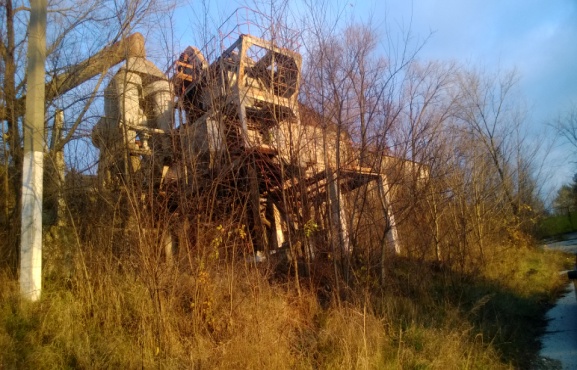 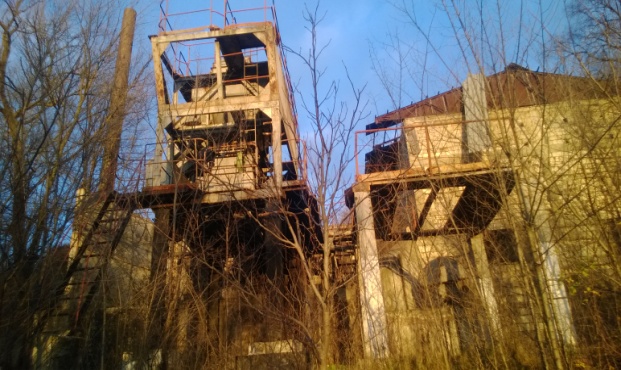 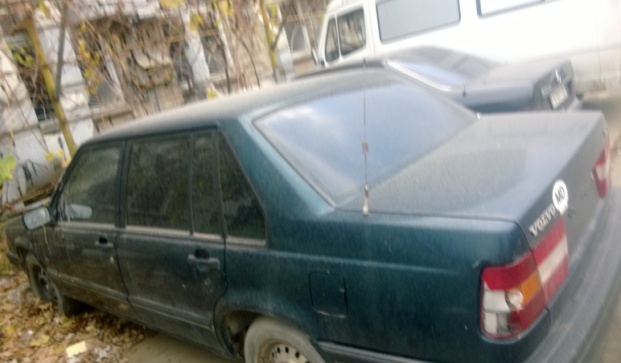 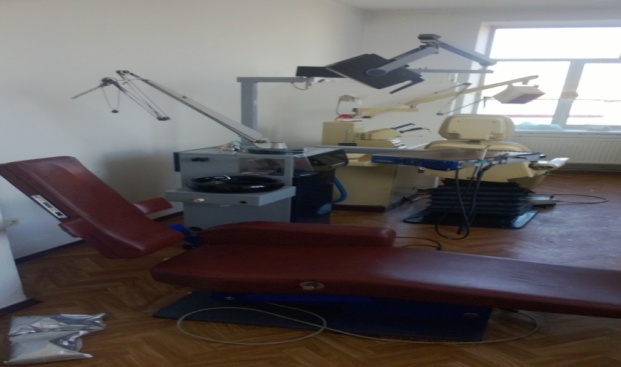 Источник. Фотографии выполнены аудиторской группой 20.11.2013.В 2013 году на основании договоров, заключенных АО „Drumuri Criuleni” с ГП „ASD”, было выделено и израсходовано на текущее содержание дорог общего пользования 23,5 млн. леев. Полученные аудиторские доказательства путем прямого наблюдения мероприятий по проведению работ по содержанию дорог показывают, что большинство дорог находится в удовлетворительном состоянии, за исключением дорог: M21 Кишинэу – Дубэсарь и M1 Кишинэу – Леушень – граница с Румынией, где на некоторых участках трава не скошена, деревья не чищены, складированы невывезенные отходы и сухие ветки. 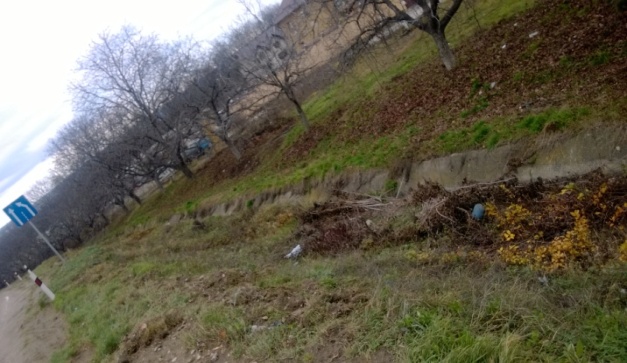 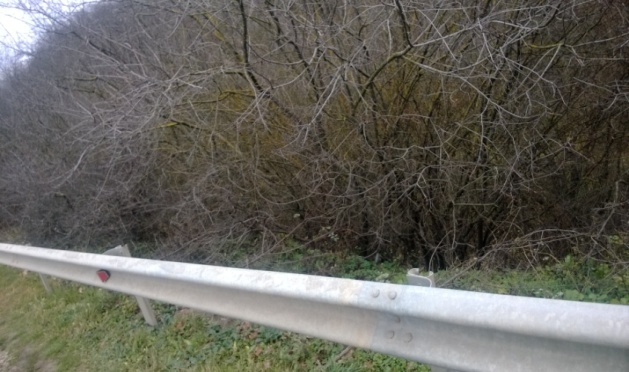 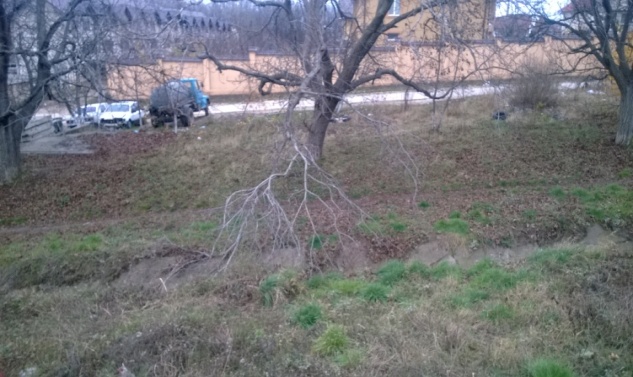 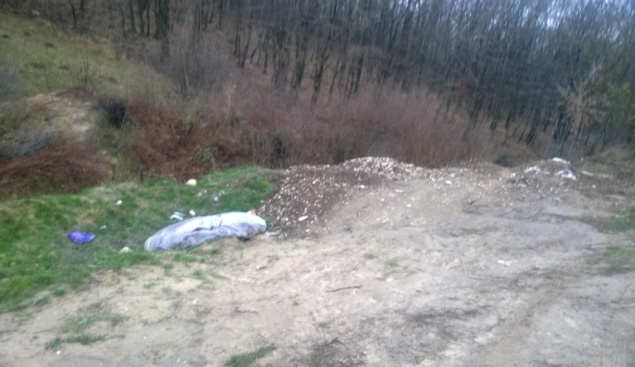 Источник. Фотографии выполнены аудиторской группой 20.11.2013.Примечание. В ходе аудита некоторые выявленные недостатки были устранены, за исключением деревьев, которые должны были быть частично очищены.Несоблюдение законодательной базы и ряда внутренних процедур по внедрению механизма сдачи внаем неиспользуемых активов обусловило допущение ряда нарушений и недостатков, таких как: АО „Drumuri Criuleni” (сект. Кишинэу), не соблюдая законодательные положения, без организации аукционов „с молотка”, проведенных в установленном Правительством порядке, путем прямых переговоров заключило 6 договоров найма/аренды о передаче во временное пользование экономическим агентам 620,5 м2 нежилой площади и один договор аренды земельного участка площадью 0,06 га без обеспечения принципа конкурентоспособности;реально занимаемая площадь ГП „ASD” для лабораторных исследований и офисов была занижена на 41,6 м2, а арендная плата уменьшена на 381,7 тыс. леев, в том числе на 47,9 тыс. леев в 2013 году по причине нерегламентированного занижения коэффициентов размещения помещений (0,6) по сравнению с предусмотренным законодательной базой (1,0). Вместе с тем на основе договора найма от 14.08.2005 ГП „ASD” необоснованно передало в аренду АО „Drumuri Criuleni” сектора Кишинэу помещения под склады и гаражи общей площадью 231,5 м2 с арендной платой в размере 314,9 тыс. леев, которые согласно данным из Регистра недвижимого имущества территориального кадастрового органа принадлежат этому обществу;общество разрешило арендатору в счет задолженности за арендную плату провести работы по ремонту столовой на сумму 294,3 тыс. леев, которая впоследствии была уступлена другому арендатору, а арендодатель не обеспечил поступление доходов, необоснованно отнеся на свой счет соответствующую задолженность. Некоторые объекты недвижимости, управляемые субъектом, такие как строения и прилегающие к ним земельные участки, не зарегистрированы в Регистре недвижимого имущества и в бухгалтерском учете, тем самым сохраняется риск необеспечения целостности государственной собственности.Так, не были зарегистрированы в бухгалтерском учете сектора Кишинэу гараж площадью 138,9 м2, управляемый ГП „ASD” в отсутствие права собственности на этот объект, а в секторе Анений Ной – жилой дом на сумму 127,2 тыс. леев, который не зарегистрирован в кадастровом органе. Хотя АО „Drumuri Criuleni” располагает свидетельством о праве владения на участок площадью 1,3 га стоимостью 5,4 млн. леев, он не был регламентированно зарегистрирован в бухгалтерском учете.Были выявлены некоторые отклонения в организации бухгалтерского учета, которые обусловили ситуации нерегламентированного документирования и отчетности.Проведенные аудитом проверки составления статистического отчета № 5-CI «Затраты, расходы и инвестиции предприятия» по состоянию на 1.10.2013 путем его сопоставления с данными Главной книги установили расхождения по всем разделам. В Главной книге не были отражены: запасы товаров и материалов на сумму 1,6 млн. леев, а в статистическом отчете: доходы - 5,0 млн. леев, затраты и расходы - 1,5 млн. леев и инвестиции в долгосрочные материальные активы в размере 142,2 тыс. леев. Одновременно предприятие нерегламентированно отразило в Главной книге остатки налога на добавленную стоимость и краткосрочную дебиторскую задолженность в размере 1,0 млн. леев со знаком минус. Аудитом установлено незакрытие ежемесячно счета «Косвенные производственные затраты», что не позволило рассчитать себестоимость оказанных услуг. Остаток соответствующего счета в размере 934,8 тыс. леев за сентябрь не был закрыт еще и в декабре 2013 года, что влияет на достоверность отражения материальных затрат в статистических отчетах, представленных в установленном порядке.Примечание. В ходе аудита при составлении Финансового отчета за 2013 год предприятие скорректировало расхождения на сумму 8,2 млн. леев, установленные между данными из Главной книги и в Статистическом отчете №5-CI «Затраты, расходы и инвестиции предприятия». Одновременно были скорректированы условия договора аренды.АО „Drumuri Ialoveni” в соответствии с договором подряда от 31.05.2013, заключенным с ГП „ASD”, были выделены финансовые средства из дорожного фонда в размере 54,6 млн. леев, а исполненные расходы составили 53,0 млн. леев. Аудиторские проверки, проведенные 30.09.2013, относительно правильности составления статистического отчета №5-CI «Затраты, расходы и инвестиции предприятия» путем его сопоставления с данными из Главной книги установили, что в соответствующем статистическом отчете нерегламентированно были занижены остатки товаров и материалов на сумму 8,4 млн. леев, а затраты и расходы - на 3,9 млн. леев. Отмечается, что хотя затраты и расходы не были отражены в бухгалтерском учете, АО ”Drumuri Ialoveni” были представлены ГП „ASD” акты о выполнении ремонтных работ, которые были оплачены за счет средств дорожного фонда. Этот факт искажает информацию, отраженную в финансовой отчетности, а именно, относительно состава доходов, достоверности размера затрат и расходов акционерного общества, подлинности себестоимости работ и услуг.	Выводы. За аудируемый период на некоторых государственных предприятиях и в созданных акционерных обществах не в полной мере были обеспечены укрепление институционального потенциала и эффективный менеджмент по управлению государственным имуществом, а в результате финансово-экономической деятельности 5 государственных предприятий и 6 акционерных обществ были получены чистые убытки в размере 62,8 млн. леев и, соответственно, 4,0 млн. леев. АО „Drumuri Criuleni” допустило неэффективную закупку некоторых долгосрочных активов на сумму 603,1 тыс. леев и длительное хранение на складах дорожных знаков на сумму 261,9 тыс. леев; передало ряд объектов недвижимости в аренду путем занижения на 41,6 м2 реально занимаемой площади и арендной платы на 381,7 тыс. леев в связи с применением коэффициентов размещения помещений ниже тех, которые предусмотрены законодательной базой; необоснованное отнесение на свой счет задолженности по арендной плате в размере 294,3 тыс. леев; не зарегистрировало в бухгалтерском учете земельный участок площадью 1,3 га стоимостью 5,4 млн. леев и жилой дом стоимостью 127,2 тыс. леев в кадастровом органе; не обеспечило в полной мере соблюдение общих правил ведения бухгалтерского учета, допустив существенные искажения в финансовых и статистических отчетах (8,2 млн. леев). Рекомендации Министерству транспорта и дорожной инфраструктуры. 30. Установить экономические показатели для созданных предприятий, принять меры по укреплению институционального потенциала созданных государственных предприятий и акционерных обществ путем обеспечения эффективного менеджмента по управлению государственной собственностью в соответствии с законодательной базой, а также привести в соответствие договоры найма/аренды, исходя из правильного применения минимального размера платы.Рекомендации АО „Drumuri Criuleni”. 31. Внедрить эффективную систему финансового менеджмента и внутреннего контроля за исполнением расходов за счет средств дорожного фонда, администрированием государственного имущества с соответствующим поступлением доходов от сдачи внаем государственной собственности и обеспечением мониторинга исполнения ответственными лицами функциональных обязанностей.Рекомендации АО „Drumuri Ialoveni”: 32. Обеспечить соблюдение общих правил по организации бухгалтерского учета, своевременное проведение инвентаризации всех статей баланса, а также адекватное составление финансовой отчетности.6.2. Выполнение предыдущих постановлений Счетной палатыВ ходе проверки выполнения требований и внедрения рекомендаций предыдущих постановлений Счетной палаты № 57, 58 и 59 от 20.09.2011 установлено следующее.В целях выполнения предыдущих постановлений Счетной палаты МТДИ и его подведомственные субъекты должны были обеспечить внедрение 45 рекомендаций из вышеупомянутых отчетов. Аудит отмечает, что хотя МТДИ и ГП „ASD” были приняты некоторые меры для устранения несоответствий/нарушений, выявленных предыдущими аудитами, а также для улучшения процесса по управлению финансовыми средствами и публичной собственностью, некоторые проблемы/недостатки еще сохраняются, и они рассматриваются также и в рамках настоящего аудита.МТДИ не были приняты надлежащие и строгие меры по обеспечению выполнения ряда требований из:  Постановления Счетной палаты № 57 от 20.09.2011 относительно: усовершенствования порядка среднесрочного и долгосрочного прогнозирования доходов и расходов дорожного фонда, обеспечивая потребности в финансировании строительных и ремонтных работ объектов (дорог), выполнение которых ведется на протяжении нескольких лет (рек. 1); принятия надлежащих мер для устранения недостатков в управлении средствами, выделенными из дорожного фонда на содержание автомобильных дорог общего пользования, четко разделяя типы работ по реконструкции, ремонту и содержанию автомобильных дорог, а также соблюдения требования о ведении бухгалтерского учета (рек. 10); определения регулирующих норм относительно порядка обоснования расходов на работы по содержанию и ремонту автомобильных дорог, которые соответствовали бы передовым практикам в данной сфере (рек. 11); обеспечения исключения неправильной практики проведения процесса государственных закупок ГП «ASD» с его приведением в соответствие с положениями законодательных норм и усовершенствованием менеджмента в данной сфере (рек. 12).Постановления Счетной палаты № 59 от 20.09.2011 относительно: регламентирования порядка координирования, выполнения, мониторинга и отчетности сторон, вовлеченных в процесс организации, закупки, выполнения и мониторинга строительных и ремонтных работ объектов капитальных вложений, финансируемых из публичных фондов (рек. 1); внедрения эффективной системы финансового менеджмента и внутреннего контроля для обеспечения надлежащего администрирования публичных фондов (рек. 23); обеспечения разграничения функций, полномочий и ответственности между МТДИ и ГП „ASD” (рек. 24).ГП „ASD" не были приняты надлежащие и конкретные меры по обеспечению выполнения ряда требований из:  Постановления Счетной палаты № 57 от 20.09.2011 относительно: разработки годовых планов закупки работ по строительству и ремонту автомобильных дорог общего пользования, материалов и специализированного оборудования, а также опубликования в надлежащем порядке объявления о намерении (рек. 14); внедрения эффективного процесса мониторинга над выполнением подрядчиками договорных обязательств с включением в условия договоров положений, связанных с несоблюдением сроков выполнения законтрактованных объемов работ (рек. 15); принятия целесообразных мер для обеспечения эффективного финансового менеджмента при адекватном управлении средствами, выделенными из дорожного фонда, с четким приведением элементов учетной политики в соответствие с законодательными нормами (рек. 20);Постановления Счетной палаты № 59 от 20.09.2011 относительно: внедрения эффективной системы финансового менеджмента и внутреннего контроля для обеспечения соответствующего использования публичных средств (рек. 5).МТДИ совместно с ГП „ASD” не предприняли мер по выполнению Постановления Счетной палаты № 58 от 20.09.2011 относительно: обеспечения выполнения предусмотренной деятельности в сроки, установленные при внедрении проекта, с эффективным и действенным использованием внешних фондов (рек. 1); обеспечения внедрения эффективной системы управления инвестициями в дороги с использованием внешних фондов, адекватной требованиям доноров (рек. 3).В этом контексте невыполненные соответствующими органами (МТДИ и ГП „ASD”) требования и рекомендации Счетной палаты были рассмотрены и в рамках данного аудита и повторно изложены в настоящем Отчете.Выводы. В соответствии с рекомендациями Счетной палаты МТДИ и ГП „ASD” были приняты некоторые меры по устранению несоответствий/отклонений и недостатков, выявленных в рамках предыдущих аудитов, а также в целях улучшения управления финансовыми средствами и публичной собственностью. Вместе с тем отмечается сохранение некоторых проблем, обусловленных по случаю недостаточностью предпринятых руководящими органами действий и/или задержкой процесса по пересмотру и внесению изменений в некоторые законодательные/нормативные документы, эти аспекты были рассмотрены и в рамках настоящей миссии аудита с повторным изложением соответствующих рекомендаций в настоящем Отчете.РАЗДЕЛ VII. Общие выводыМинистерству транспорта и дорожной инфраструктуры на 2013 бюджетный год были выделены из государственного бюджета 1705,9 млн. леев, исполнены расходы в сумме 1647,7 млн. леев. На основании тестирования и проведенного анализа аудиторская группа установила, что в основном исполнение бюджета и управление имуществом соответствуют положениям Закона о бухгалтерском учете и другим нормативным актам. В то же время тестирование существующей среды внутреннего контроля выявило: неосвоение средств, выделенных из дорожного фонда и из внешних источников для финансирования работ (77,4 млн. леев); осуществление некоторых расходов из государственного бюджета и дорожного фонда с несоблюдением законодательных и нормативных актов; институциональная и законодательно– нормативная база в области выполнения работ по содержанию, ремонту и строительству дорог общего пользования содержит некоторые недостатки и требует разработки, пересмотра и публикации в соответствии с законодательными положениями; не было обеспечены надлежащее разграничение, оценка и регистрация объектов недвижимости и прав на них в территориальных кадастровых органах и в бухгалтерском учете, что сохраняет риск необеспечения целостности публичного имущества; ГП „ASD” не обеспечило эффективного процесса планирования, закупок и выполнения работ по ремонту дорог общего пользования, а также товаров и услуг за счет средств дорожного фонда; несоблюдение критериев по капитализации стоимости в незавершенные материальные активы привело к неадекватному управлению долгосрочными материальными активами; ГП „ASD” зарегистрировало в финансовых ситуациях НДС, который должен быть возмещен в значительных суммах, связанный с капитализированными расходами в незавершенные материальные активы, иммобилизуя средства, полученные из дорожного фонда (31,3 млн. леев); из всех имеющихся средств финансирования для внедрения Проекта поддержки Программы в дорожном секторе МТДИ посредством ГП „ASD” обеспечило освоение лишь 40,0% (74,3 млн. леев) из финансовых средств, предоставленных зарубежными донорами до 2011 года, согласно соглашениям по финансированию.Необеспечение адекватного внутреннего контроля определило допущение ряда недостатков и несоответствий при исполнении расходов на оплату труда, топливо и служебные командировки.Настоящий Отчет аудита был составлен на основании доказательств, накопленных аудиторской миссией, проведенной в Министерстве транспорта и дорожной инфраструктуры, ГП „Administrația de Stat a Drumurilor”, АО „Drumuri Criuleni”, АО „Drumuri Ialoveni”, АО „Drumuri Strășeni”, АО „Drumuri Bălți” и других подведомственных субъектах аудиторской группой в составе Виктора Мунтяну, Иона Булмаги, Тудора Сулы, Николеты Граур, Ульяны Хузински и Дианы Григорьевой.Ответственный за проведение и консолидацию/разработку Отчета аудита: НАЧАЛЬНИК УПРАВЛЕНИЯ В РАМКАХ ГЛАВНОГО УПРАВЛЕНИЯ № I(АУДИТ ГОСУДАРСТВЕННОГО БЮДЖЕТА И ИМУЩЕСТВА),ПУБЛИЧНЫЙ АУДИТОР                                                Виктор МУНТЯНУОтветственный за мониторинг реализации и составления отчета аудита:НАЧАЛЬНИК ГЛАВНОГО УПРАВЛЕНИЯ № I(АУДИТ ГОСУДАРСТВЕННОГО БЮДЖЕТА И ИМУЩЕСТВА),ПУБЛИЧНЫЙ АУДИТОР           			              Наталья ТРОФИМ  РАЗДЕЛ VIII. ПРИЛОЖЕНИЯПриложение № 1Состояние сети национальных дорог Республики Молдова                  Источник. Информация представлена  ГП„ASD”.                                                                                                        Приложение № 2Состояние сети местных дорог Республики Молдова                       Источник. Информация представлена  ГП „ASD”.Приложение № 3Список ликвидированных/реорганизованных/приватизированных субъектов, которые больше не находятся в подчинении МТДИ, а также здания, находящиеся в их управлении           Источник. Постановление Правительства №351 от 23.03.2005.Приложение № 4Ситуация об уставном капитале созданных МТДИ предприятий(млн. леев)     Источник. Финансовые отчеты субъектов, подведомственных МТДИ. Приложение № 5Эволюция средств, предусмотренных в дорожном фонде(млн. леев)Источник. Программы распределения средств дорожного фонда на 2011-2013 годы.                                                                                                    Приложение № 6Эволюция закупки ГП ,,ASD” технической соли            Источник. Договора, заключенные ГП ,,ASD” с экономическими операторами. Приложение № 7Объем контрактованных и выполненных работ по текущему ремонту дорог общего пользования с дорожным покрытием из асфальтобетона          Источник. Акты приема работ с дорожным покрытием из асфальтобетона за 2013 год.Приложение № 8Размер кредитов и грантов, предоставленных Республике МолдоваИсточник. Средства, выделенные в соответствии с финансовыми соглашениями  Приложение № 9Ход выполнения работ по реабилитации участков национальных дорог за период 2007-2013 годов за счет внешних средств           Источник. Отчеты по финансовому мониторингу ГП ,,ASD” Приложение № 10Средняя единичная стоимость 1 км отремонтированной/реабилитированной дороги за счет средств дорожного фонда и зарубежных инвестиций в 2012 и в 2013 годахИсточник. Акты выполненных работ за 2012 и 2013 годы ГП „ASD”.Приложение № 11          Ситуация о структуре доходов, поступивших за период 2012-2013 годов Источник. Финансовые отчеты  ГП „ASD”.                                                                                                          Приложение №12  Структура фонда оплаты труда работников ГП „ASD” за 2013 год           Источник. Информация представлена ГП „ASD”           ГодХорошееХорошееУдовлетворительноеУдовлетворительноеПлохоеПлохоеОчень плохое Очень плохое            Годкм%км%км%км%12345678920093279,898729,6135840,766419,9201065719,7122436,790427,155116,52011Не были произведены обмеры Не были произведены обмеры Не были произведены обмеры Не были произведены обмеры Не были произведены обмеры Не были произведены обмеры Не были произведены обмеры Не были произведены обмеры 2012106131,8137141,164419,32607,82013137641,26126837,9949814,931945,82ГодХорошееХорошееУдовлетворительное Удовлетворительное ПлохоеПлохоеОчень плохое Очень плохое Годкм%км%км%км%12345678920094878,1132322,0366561,05338,920105549,2143623,9348558,05338,9201167311,2145524,2334755,75338,9201275212,5154625,7319353,15258,7201383513,9164127,3302050,25208,6№ п/пНазвание учрежденияЧисло объектов недвижимости (зданий)Площадь объектов недвижимости (зданий) (тыс. м2)1234Всего:Всего:46878,71.ГП ,,Radiocomunicații”9020,02.ГП ,,Poșta Moldovei”34649,13.ГП ,,Inspectoratul de Statal Comunicațiilor”20,74.ГП ,,Agenția Moldovei Trafic Auto Internațional”50,85.ГП ,,Școala Auto Comrat”60,96.ГП ,,Drumuri Basarabeasca”60,97.ГП ,,Drumuri Sănătăuca”40,68.ГП ,,Drumuri Dubăsari”--9.ГП ,,Bigamos-Farm”20,410.ГП ,,Molddata”30,911.ГП ,,Centru de Reglementări și Testări”10,412.ГП ,,pentru exploatarea Ministerului Transporturilor și Comunicațiilor”34,0№ п/пНазвание учреждения Собственный капитал (чистые активы)Уставный капиталОтклонения+/-1234(4-3)Всего:Всего:2630,42304,8325,71ГП ,,Calea Ferată din Moldova”2313,12129,8183,32ГП ,,Moldatsa”253,0116,8136,33ГП ,,Moldaeroservice”30,830,70,14ГП ,,Gările și Stațiile Auto”28,322,75,65ГП ,,Combinatul Republican de Instruire Auto”3,43,30,16ГП ,,Centrul de Medicină a Aviației Civile”1,81,30,5Всего:Всего:309,4403,1-93,71ГА АК ,,Air Moldova”216,0301,5-85,42ГП ,,Portul Fluvial Ungheni”81,687,2-5,63ГП ,,Centrul Aeronautic de Instruire”11,814,4-2,7Всего:Всего:424,6318,7-105,91АО ,,Aeroport Handling”15,42,0-13,42АО  ,,Drumuri Edineţ”28,123,5-4,63АО  ,,Drumuri Rîşcani”24,724,6-0,14АО ,,Drumuri Soroca”37,631,8-5,85АО ,,Drumuri Bălţi”28,924,0-4,96АО ,,Drumuri Orhei”41,430,5-10,97АО,,Drumuri Străşeni”32,330,5-1,88АО ,,Drumuri Criuleni”47,240,1-7,19АО ,,Drumuri Ialoveni”44,136,2-7,910АО ,,Drumuri Cahul”28,423,0-5,411АО ,,Drumuri Căuşeni”29,724,2-5,512АО ,,Drumuri Cimişlia”27,023,2-3,813АО ,,Gara Nord”31,00,02-30,9814АО ,,Parcul de Autobuze din Bălţi”8,85,1-3,7№ п/пКатегории расходов Объем работ 2011 г.Объем работ 2012 г.Объем работ 2013 г.Отклоне-нияОтклоне-ния +  -123455-45-3Всего средства, распределенные в дорожном фонде Всего средства, распределенные в дорожном фонде 787,91024,81225,0+200,2+437,1Содержание дорог 594,9858,41069,8+211,4+474,9Капитальный ремонт дорог и инженерных сооружений   118,083,6103,6+23,0-14,4Приобретение машин и оборудования для содержания дорог  60,055,717,6-38,1-42,4Проектные работы 15,027,114,0-13,1-1,0ГП “Calea Ferată din Moldova”(благоустрой-ство переходов на уровне с дорогами общего пользования)--20,0+20,0+20,0Период(год)Количество закупленной соли (тыс. тонн)Стоимость(млн. леев)Средняя цена одной тонны (леев)1234201329,935,61200201210,012,81280201120,017,386520105,84,4758№ п/пНаимено-вание работСогласно договоруСогласно договоруВыполненоВыполненоОтклонения +  -км/тыс. м2Отклонения +  -расходы,                   тыс. леев№ п/пНаимено-вание работПлощадь,       км/тыс. м2Расходы,                   тыс. леевПлощадь,       км/тыс. м2Расходы,                   тыс. леевОтклонения +  -км/тыс. м2Отклонения +  -расходы,                   тыс. леев1234565-36-4Всего:Всего:5442,9/402,8118065,83204,1/474,9118057,5-2238,8/+72,1-1.Работы по пломбированию ям 5408,7/163,552 312,03163/189,762 461,7-2245/ +26,2+10149,72.Работы по фрезерованию неровностей 1,7/11,91 042,99,2/64,73 270,0+7,7/+52,8+2 227,13.Работы по замене новых слоев 3,7/25,818 917,31,8/11,38 253,6-1,9/-14,5-10 663,74.Работы по применению слоев для выравнивания 28,8/201,645 793,630,1/209,244 072,3-1,3/+7,6-1 721,3Источник финансированияВид финанси-рования Сумма согласно финансовым соглашениямза 2007-2008 годыСумма выбран-наяСумма финанси-рования за 2010-2011 годыВсегоза 2007-2011 Сумма согласно финансовым соглашениямза 2013 ВсегоПППДС за2007-2013 годы12345678Всего:Всего:72,0 млн. евро;16,8 млн. дол. США12,5 млн. евро; 11,0 млн. дол. США166,2 млн. евро225,7 млн. евро;5,8 млн. дол. США300,0 млн. евро521,7 млн. евро; 5,8 млн. дол. СШАМАРкредит 12,5 млн. евро 11,0 млн. дол. США -5,8 млн. дол. США-5,8 млн. дол. СШАЕБРРкредит30,0 млн. евро 12,5 млн. евро75,0 млн. евро92,5 млн. евро150,0 млн. евро242,5 млн. евроЕБИкредит30,0 млн. евро-75,0 млн. евро105 млн. евро150,0 млн. евро255,0 млн. евроЕКгрант12,0 млн. евро-16,2 млн. евро28,2 млн. евро-28,2 млн. евро№ п/пРеабилити-рованный участок дороги ДоговорДлина,км/источ-никaСтоимость договора,(млн. евро)Срок выпол-нения (дни)Действие договораПрием    12345678ВСЕГОВСЕГОВСЕГО161,184,9xxx1R3 Кишинэу - Хынчешть, 7+820-22+000 км, 2011Договор  ICB3 от19.01.200914,18ЕБИ 12,9Начало24.02.2009728 дней21.02.11Завершение21.02.2011Окончательная приемка 09.12.20112R3  Кишинэу - Хынчешть, 22+000  км  29+920 км, 2011 Договор RSPSP/ W2/04 от 18.02.2011 7,92ЕБИ7,8Начало12.05.2011548 дней09.11.12Завершение09.11.2012Окончательная приемка 26.11.20133M2 Кишинэу - Сорока, 26+200   км,  54+850 км, 2011Договор RSPSP/W2/02 от 18.02.2011  28,65BERD14, 5Начало03.05.2011974 дня14.12.12В периоде устранения дефектов 4M2 Кишинэу - Сорока, 54+850 км,    71+165 км, 2011Договор RSPSP/W2/03 от 18.02.2011 16,32ЕБИ5,1Начало03.05.2011934 дня01.11.12Завершение21.11.2013Период уведомления о дефектах 1 год5R14 Бэлць-Сэрэтень, 10+780  км      26+600 км, 61+000 км 64+370 км, 2011Договор RSPSP/W2/01dот 15.03.2011 15,82Грант NIF ЕК10,6Начало30.05.2011794 дня31.07.13Завершение31.07.2013Период уведомления о дефектах 1 год6M2 Кишинэу - Сорока, 5+733 км       26+200 км, 2012Договор RSPSP/W3/01 от 06.02. 201220,47ЕБИ 9,3Начало05.03.2012591 день 17.10.13Завершение18.10.2013Период уведомления о дефектах 1 год7M3 Кишинэу – Джюрджю-лешть,                       96+800 км,122+800 км, 2012Договор RSPSP/W3/02 от 02.07.2012 26,0ЕБРР12,0Начало02.07.2012639 дней 01.04.14В ходе выполнения8M3 Кишинэу – Джюрджю-лешть,                  122+800 151+200 км 2012Договор RSPSP/W3/03 от 02.07.2012 28,4ЕБРР12,7Начало02.07.2012639 дней01.04.14В ходе выполнения№ п/п№ дорогиНазвание дороги Участок, кмДлина отремонти-рованного участка (закончен-ного), кмШирина проезжей части, (м)Окончательная стоимость выполненных работ (млн.леев)Стоимость км (млн.леев)12356789Дорожный фонд Дорожный фонд Дорожный фонд Дорожный фонд Дорожный фонд Дорожный фонд Дорожный фонд Дорожный фонд 1R20Резина-Орхей-Кэлэраш 21-3412,08,0179, 0714,92R30Анений Ной-Кэушень-Штефан Водэ-граница с Украиной 52,3-59,97,68,054, 707,183R26Тирасполь-Кэушень- Чимишлия выборочно3,68,023, 216,454R30Анений Ной-Кэушень-Штефан Водэ-граница с Украиной (объезд г. Кэушень)5,5-7,52,08,0-11,5переменная69, 4334,705R44Кэлэраш  - Лозова - Хынчешть39,1-36,72,47,011, 864,946R42Унгень - Мэкэрешть - Бэрбоень31,3-32,61,37,0-8,8переменная10, 327,947R56Каниа-Баймаклия-Тараклия де Салчие -R382-4,32,36,019, 328,408R18Флорешть-Николаевка- Сынджерей 24,8-26,31,56,5-7,0переменная10, 787,199R18Флорешть-Николаевка- Сынджерей 24,0-24,8; 26,3-27,62,16,5-7,0переменная 10, 074,8010L649Чадыр Лунга-Конгаз (участок Баурчь - Конгаз)15,4-17,62,27,010, 584,8011L186Флорешть - Вэдень -L10718,2-22,74,56,028, 946,4312L186Флорешть - Вэдень -L10713,6-16,63,06,024, 178,0513L68Дондушень-Сударка-R919,3-24,35,06,029, 365,87Средняя единичная стоимость:Средняя единичная стоимость:Средняя единичная стоимость:Средняя единичная стоимость:Средняя единичная стоимость:Средняя единичная стоимость:Средняя единичная стоимость:9,4Зарубежные инвестиции Зарубежные инвестиции Зарубежные инвестиции Зарубежные инвестиции Зарубежные инвестиции Зарубежные инвестиции Зарубежные инвестиции Зарубежные инвестиции 14R14Бэлць-Сэрэтень 10+780       -26+600, 61+000- 64+37019,1911,5-15переменная 163,18,415M2Кишинэу - Сорока 5+733 -26+20020,4714,0154,17,116R3Кишинэу – Хынчешть-Чимишлия-Басарабяска 7+820-22+00014,1813-14переменная229.416,217.R3Кишинэу – Хынчешть-Чимишлия-Басарабяска 22+000 29+9207,911,5142,918,1Средняя единичная стоимость:Средняя единичная стоимость:Средняя единичная стоимость:Средняя единичная стоимость:Средняя единичная стоимость:Средняя единичная стоимость:Средняя единичная стоимость:12,4№ п/пПоказатели2012 год(млн. леев)2013 год(млн. леев)Отклоне-ния + -(млн. леев)12344-3Всего доходы:Всего доходы:36,238,3+2,11.Средства бенефициара от выполнения работ по содержанию дорог общего пользования 16, 418,2+1,82.Администрирование дорог общего пользования 10,210,203.Средства бенефициара от выполнения работ по ремонту дорог и инженерных сооружений 0,91,2+0,34.Средства бенефициара от внедрения Проекта по поддержке Программы в дорожном секторе1,41,8+0,45.Проектные работы 2,42,7+0,36.Прочие доходы 4,94,2-0,7№ п/пВид расчетаСумма(тыс.леев)123Всего:Всего:21842,91.Выплата должностного оклада 6772,12.Надбавки и доплаты, в том числе:2332,2 2.1за трудовой стаж 1851,62.2за услуги по надзору  180,52.3для водителей 157,02.4 за совмещение и замену 31,62.5за использование собственного транспорта  111,53.Выплата отпускных 1861,74.Выплаты по больничным листам 102,05.Материальная помощь 575,96.Премии, в том числе:10055,96.1квартальные5862,96.2 единовременные 4148,36.3по случаю юбилея 44,77.Другие выплаты 143,1